305029, г. Курск, ул. К. Маркса, д.66 Б,Тел. +7(4712) 58-45-22, E-mail: info@terplan.pro, www.terplan.proОГРН 1045001851894, ИНН/КПП 5008036537/463201001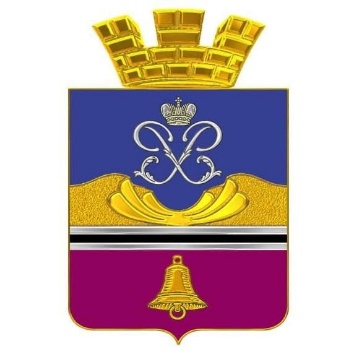 ПРОЕКТ ВНЕСЕНИЯ ИЗМЕНЕНИЙВ ГЕНЕРАЛЬНЫЙ ПЛАН ГОРОДСКОГО ПОСЕЛЕНИЯ ПЕТРОВ ВАЛКАМЫШИНСКОГО МУНИЦИПАЛЬНОГО РАЙОНАВОЛГОГРАДСКОЙ ОБЛАСТИг. Курск 2023 г.ПРОЕКТ ВНЕСЕНИЯ ИЗМЕНЕНИЙВ ГЕНЕРАЛЬНЫЙ ПЛАН ГОРОДСКОГО ПОСЕЛЕНИЯ ПЕТРОВ ВАЛКАМЫШИНСКОГО МУНИЦИПАЛЬНОГО РАЙОНАВОЛГОГРАДСКОЙ ОБЛАСТИ  (разработано в соответствии с МК №01-06/23 от 01 июня 2023 г.)МАТЕРИАЛЫ ПО ОБОСНОВАНИЮГЕНЕРАЛЬНОГО ПЛАНАТОМ 2Директор							                   Назин О.С.Главный архитектор проекта		                 Сабельников А.Н.Руководитель проекта 				                 Примак А.А.г. Курск, 2023АВТОРСКИЙ КОЛЛЕКТИВНВЦ «ИНТЕГРАЦИОННЫЕ ТЕХНОЛОГИИ»Назин О.С.	                  —   директорСабельников А.Н.          —   главный архитектор проектаПримак А.А.                   —    руководитель проектаБурцева Н. А.	                   — начальник отдела картографииВасильева М.С.                — начальник отдела геоэкономического анализаЛюбимова Д.А.                — начальник отдела контроля качестваАшурков В.В.                   — архитекторЯстребов А.И.	       — архитекторНестерова А.В.                — архитекторПримак А.А. 	                   — менеджер ГИСЖилинкова К.И.               — экономистЛоскутов М.А.                 — инженер-картограф ГИСНестеров В.Р.                   — инженер-картограф ГИСПетрухин Е.Е.                  — инженер-картограф ГИСАлдаркин А.В.                  — инженерДурнев И.Н.                     — инженер Ивашкин А.Г.                    — инженерРеутов А.Ю.                      — инженерСОДЕРЖАНИЕСОДЕРЖАНИЕ	41.	ОБЩИЕ ПОЛОЖЕНИЯ	72.	СВЕДЕНИЯ ОБ УТВЕРЖДЕННЫХ ДОКУМЕНТАХ СТРАТЕГИЧЕСКОГО ПЛАНИРОВАНИЯ, О НАЦИОНАЛЬНЫХ ПРОЕКТАХ, ОБ ИНВЕСТИЦИОННЫХ ПРОГРАММАХ СУБЪЕКТОВ, ЕСТЕСТВЕННЫХ МОНОПОЛИЙ, ОРГАНИЗАЦИЙ КОММУНАЛЬНОГО КОМПЛЕКСА, О РЕШЕНИЯХ ОРГАНОВ МЕСТНОГО САМОУПРАВЛЕНИЯ, ИНЫХ ГЛАВНЫХ РАСПОРЯДИТЕЛЕЙ СРЕДСТВ СООТВЕТСТВУЮЩИХ БЮДЖЕТОВ, ПРЕДУСМАТРИВАЮЩИХ СОЗДАНИЕ ОБЪЕКТОВ МЕСТНОГО ЗНАЧЕНИЯ	93.	УТВЕРЖДЕННЫЕ ДОКУМЕНТАМИ ТЕРРИТОРИАЛЬНОГО ПЛАНИРОВАНИЯ РОССИЙСКОЙ ФЕДЕРАЦИИ, ДОКУМЕНТАМИ ТЕРРИТОРИАЛЬНОГО ПЛАНИРОВАНИЯ ДВУХ И БОЛЕЕ СУБЪЕКТОВ РОССИЙСКОЙ ФЕДЕРАЦИИ, ДОКУМЕНТАМИ ТЕРРИТОРИАЛЬНОГО ПЛАНИРОВАНИЯ СУБЪЕКТА РОССИЙСКОЙ ФЕДЕРАЦИИ СВЕДЕНИЯ О ВИДАХ, НАЗНАЧЕНИИ И НАИМЕНОВАНИЯХ ПЛАНИРУЕМЫХ ДЛЯ РАЗМЕЩЕНИЯ НА ТЕРРИТОРИЯХ ПОСЕЛЕНИЯ ОБЪЕКТОВ ФЕДЕРАЛЬНОГО ЗНАЧЕНИЯ, ОБЪЕКТОВ РЕГИОНАЛЬНОГО ЗНАЧЕНИЯ, ИХ ОСНОВНЫЕ ХАРАКТЕРИСТИКИ, МЕСТОПОЛОЖЕНИЕ, ХАРАКТЕРИСТИКИ ЗОН С ОСОБЫМИ УСЛОВИЯМИ ИСПОЛЬЗОВАНИЯ ТЕРРИТОРИЙ	144.	УТВЕРЖДЕННЫЕ ДОКУМЕНТОМ ТЕРРИТОРИАЛЬНОГО ПЛАНИРОВАНИЯ МУНИЦИПАЛЬНОГО РАЙОНА СВЕДЕНИЯ О ВИДАХ, НАЗНАЧЕНИИ И НАИМЕНОВАНИЯХ, ПЛАНИРУЕМЫХ ДЛЯ РАЗМЕЩЕНИЯ НА ТЕРРИТОРИИ ПОСЕЛЕНИЯ, ВХОДЯЩЕГО В СОСТАВ МУНИЦИПАЛЬНОГО РАЙОНА, ОБЪЕКТОВ МЕСТНОГО ЗНАЧЕНИЯ МУНИЦИПАЛЬНОГО РАЙОНА, ИХ ОСНОВНЫЕ ХАРАКТЕРИСТИКИ, МЕСТОПОЛОЖЕНИЕ, ХАРАКТЕРИСТИКИ ЗОН С ОСОБЫМИ УСЛОВИЯМИ ИСПОЛЬЗОВАНИЯ ТЕРРИТОРИИ	155.	АНАЛИЗ ПРИРОДНЫХ РЕСУРСОВ	175.1.	Природные условия	175.1.1.	Климатические условия	175.1.2.	Геологические особенности	185.1.3.	Минерально-сырьевые, природные ресурсы	195.1.4.	Водные ресурсы	205.1.5.	Лесной фонд	205.1.6.	Растительный и животный мир	215.1.7.	Особо охраняемые природные территории	236.	ОБОСНОВАНИЕ ВЫБРАННОГО ВАРИАНТА РАЗМЕЩЕНИЯ ОБЪЕКТОВ МЕСТНОГО ЗНАЧЕНИЯ НА ОСНОВЕ АНАЛИЗА ИСПОЛЬЗОВАНИЯ ТЕРРИТОРИЙ МУНИЦИПАЛЬНОГО ОБРАЗОВАНИЯ	246.1.	Земельный фонд. Функциональное зонирование территории	246.2.	Культурное наследие	306.2.1.	Объекты культурного наследия	306.2.2 Зоны охраны объектов культурного наследия	346.3.	Социально-экономическая ситуация	366.3.1	Демографическая ситуация	36Прибыло мигрантов (чел.)	37Выехало жителей (чел.)	376.3.2 Состояние экономической базы	396.3.3 Учреждения и предприятия обслуживания населения	416.3.4 Жилищный фонд, жилищное строительство	486.4.	Транспортная инфраструктура	516.4.1	Внешний транспорт	516.4.2	Улично-дорожная сеть	546.5.	Инженерная инфраструктура	576.5.1	Водоснабжение	576.5.2	Водоотведение	626.5.3	Теплоснабжение	646.5.4	Газоснабжение	666.5.5	Электроснабжение	696.5.6	Связь, телевидение, интернет	696.6.	Санитарная очистка территории. Размещение кладбищ	706.7.	Санитарно-экологическое состояние окружающей среды	726.8. Инженерно-технические мероприятия по подготовке территории	786.9. Зоны с особыми условиями использования территорий. Планировочные ограничения	786.10. Оценка возможного влияния планируемых для размещения объектов местного значения поселения на комплексное развитие территории	927. ПЕРЕЧЕНЬ ОСНОВНЫХ ФАКТОРОВ РИСКА ВОЗНИКНОВЕНИЯ ЧРЕЗВЫЧАЙНЫХ СИТУАЦИЙ ПРИРОДНОГО И ТЕХНОГЕННОГО ХАРАКТЕРА	967.1. Общая оценка факторов риска чрезвычайных ситуаций природного и техногенного характера	967.2. Чрезвычайные ситуации природного характера	1007.3. Чрезвычайные ситуации техногенного характера	1047.4. Чрезвычайные ситуации биолого-социального характера	1167.5. Мероприятия по предотвращению чрезвычайных ситуаций природного и техногенного характера	1177.6. Градостроительные и проектные ограничения, вводимые на территории с целью минимизации рисков последствий чрезвычайных ситуаций	1228. СВЕДЕНИЯ ОБ УТВЕРЖДЕННЫХ ПРЕДМЕТАХ ОХРАНЫ И ГРАНИЦАХ ТЕРРИТОРИЙ ИСТОРИЧЕСКИХ ПОСЕЛЕНИЙ ФЕДЕРАЛЬНОГО ЗНАЧЕНИЯ И ИСТОРИЧЕСКИХ ПОСЕЛЕНИЙ РЕГИОНАЛЬНОГО ЗНАЧЕНИЯ	1299.	МЕРОПРИЯТИЯ ПО УСТАНОВЛЕНИЮ ИЛИ ИЗМЕНЕНИЮ ГРАНИЦ НАСЕЛЕННЫХ ПУНКТОВ, ВХОДЯЩИХ В СОСТАВ ПОСЕЛЕНИЯ ИЛИ ГОРОДСКОГО ОКРУГА	1309.1. Установление или изменение границ населенных пунктов	1309.2. Перечень земельных участков, которые включаются в границы населенных пунктов, входящих в состав поселения, или исключаются из их границ, с указанием категорий земель, к которым планируется отнести эти земельные участки, и целей их планируемого использования	1309.3. Двойной учет земель различных категорий	131Приложение 1	133Приложение 2……………………………………………………………………………..134Состав материаловПроект внесения изменения в Генеральный план городского поселения Петров ВалПоложение о территориальном планировании в текстовой форме.Положение о территориальном планировании в виде карт:- карта планируемого размещения объектов местного значения поселения (муниципальное образование 1:25000, населенные пункты 1:5000);- карта границ населенных пунктов, входящих в состав поселения (муниципальное образование 1:25000, населенные пункты 1:5000);- карта функциональных зон поселения (муниципальное образование 1:25000, населенные пункты 1:5000).Приложение: описания местоположения границ населенных пунктов поселения.Материалы по обоснованию Генерального плана городского поселения Петров ВалМатериалы по обоснованию генерального плана в текстовой форме.Материалы по обоснованию генерального плана в виде карт:- карта современного использования территории (муниципальное образование 1:25000, населенные пункты 1:5000);-   карта границ зон с особыми условиями использования территории (муниципальное образование 1:25000, населенные пункты 1:5000);- карта границ территорий, подверженных риску возникновения чрезвычайных ситуаций природного и техногенного характера (муниципальное образование 1:25000, населенные пункты 1:5000).Примечание: в генеральном плане не применяются положения статьи 23 Градостроительного кодекса Российской Федерации в части пунктов 4 и 5 части 8 в связи с тем, что на территории городского поселения Петров Вал особо охраняемые природные территории и особо экономические зоны отсутствуют.ОБЩИЕ ПОЛОЖЕНИЯ1. Проект внесения изменений в Генеральный план городского поселения Петров Вал Камышинского муниципального района Волгоградской области подготовлен по заказу Администрации городского поселения Петров Вал Камышинского района Волгоградской области на основании муниципального контракта МК №01-06/23 от 01 июня 2023 года. 2. Официальное наименование муниципального образования – городское поселение Петров Вал.3. Проект внесения изменений в Генеральный план городского поселения Петров Вал Камышинского района подготовлен в соответствии с требованиями статей 23 и 24 Градостроительного кодекса Российской Федерации и Техническим заданием на разработку проекта внесения изменений в Генеральный план городского поселения Петров Вал.4. Проект внесения изменений в Генеральный план городского поселения Петров Вал Камышинского района соответствует требованиям действующего законодательства в области регулирования градостроительной деятельности, земельному, водному, лесному, природоохранному и иному законодательству Российской Федерации и Волгоградской области федерального и регионального уровней, нормативных правовых актов органов местного самоуправления. 5. Генеральный план разработан на всю территорию муниципального образования. Границы городского поселения Петров Вал установлены законом Волгоградской области от 05 марта 2005 года № 1022-ОД «Об установлении границ и наделении статусом Камышинского района и муниципальных образований в его составе». Территория городского поселения входит в состав территории Камышинского муниципального района.6. Карты проекта генерального плана выполнены в масштабе 1:25000 и 1:5000 с использованием компьютерных геоинформационных технологий. База пространственных и иных данных об объектах градостроительной деятельности выполнена в соответствии с Техническим заданием и Требованиями к описанию и отображению в документах территориального планирования объектов федерального значения, объектов регионального значения, объектов местного значения, утверждённых Приказом Министерства экономического развития Российской Федерации от 9 января 2018 года № 10.7. Расчётный срок генерального плана городского поселения Петров Вал Камышинского муниципального района – 2043 год, 1 очередь – 2033 год.8. Внесение изменений в генеральный план городского поселения Петров Вал Камышинского муниципального района вызвано:- приведением генерального плана в соответствие с Приказом Минэкономразвития РФ №10 от 09.01.2018 г.;- приведение утвержденного генерального плана городского поселения в соответствие с утвержденными документами территориального планирования Российской Федерации, утвержденными документами территориального планирования двух и более субъектов Российской Федерации, утвержденными документами территориального планирования субъекта Российской Федерации.СВЕДЕНИЯ ОБ УТВЕРЖДЕННЫХ ДОКУМЕНТАХ СТРАТЕГИЧЕСКОГО ПЛАНИРОВАНИЯ, О НАЦИОНАЛЬНЫХ ПРОЕКТАХ, ОБ ИНВЕСТИЦИОННЫХ ПРОГРАММАХ СУБЪЕКТОВ, ЕСТЕСТВЕННЫХ МОНОПОЛИЙ, ОРГАНИЗАЦИЙ КОММУНАЛЬНОГО КОМПЛЕКСА, О РЕШЕНИЯХ ОРГАНОВ МЕСТНОГО САМОУПРАВЛЕНИЯ, ИНЫХ ГЛАВНЫХ РАСПОРЯДИТЕЛЕЙ СРЕДСТВ СООТВЕТСТВУЮЩИХ БЮДЖЕТОВ, ПРЕДУСМАТРИВАЮЩИХ СОЗДАНИЕ ОБЪЕКТОВ МЕСТНОГО ЗНАЧЕНИЯПри разработке генерального плана поселения учитывались сведения об утвержденных документах стратегического планирования, планах и программах комплексного социально-экономического развития муниципального образования.Таблица 1 – Перечень планов программ социально-экономического развития Российской Федерации, Волгоградской области, Камышинского района, городского поселения Петров ВалУТВЕРЖДЕННЫЕ ДОКУМЕНТАМИ ТЕРРИТОРИАЛЬНОГО ПЛАНИРОВАНИЯ РОССИЙСКОЙ ФЕДЕРАЦИИ, ДОКУМЕНТАМИ ТЕРРИТОРИАЛЬНОГО ПЛАНИРОВАНИЯ ДВУХ И БОЛЕЕ СУБЪЕКТОВ РОССИЙСКОЙ ФЕДЕРАЦИИ, ДОКУМЕНТАМИ ТЕРРИТОРИАЛЬНОГО ПЛАНИРОВАНИЯ СУБЪЕКТА РОССИЙСКОЙ ФЕДЕРАЦИИ СВЕДЕНИЯ О ВИДАХ, НАЗНАЧЕНИИ И НАИМЕНОВАНИЯХ ПЛАНИРУЕМЫХ ДЛЯ РАЗМЕЩЕНИЯ НА ТЕРРИТОРИЯХ ПОСЕЛЕНИЯ ОБЪЕКТОВ ФЕДЕРАЛЬНОГО ЗНАЧЕНИЯ, ОБЪЕКТОВ РЕГИОНАЛЬНОГО ЗНАЧЕНИЯ, ИХ ОСНОВНЫЕ ХАРАКТЕРИСТИКИ, МЕСТОПОЛОЖЕНИЕ, ХАРАКТЕРИСТИКИ ЗОН С ОСОБЫМИ УСЛОВИЯМИ ИСПОЛЬЗОВАНИЯ ТЕРРИТОРИЙВ соответствии со Схемой территориального планирования в области федерального транспорта (железнодорожного, воздушного, морского, внутреннего водного транспорта) и автомобильных дорог федерального значения» утвержденной распоряжением Правительства Российской Федерации от 19 марта 2013 г. №384-р (с изменениями на  22 ноября 2023 года» предусматриваются мероприятия:- организация скоростного движения на участке железной дороги Саратов - Волгоград протяженностью 431 км (г. Саратов, Саратовский, Красноармейский, Камышинский, Ольховский, Иловлинский районы, г.Волгоград, Городищенский район). Схемой территориального планирования Волгоградской области до 2030 года, утвержденной постановлением Администрации Волгоградской области от 14.09.2009 №337-п (в редакции постановления Администрации Волгоградской области от 07.08.2023 №534-п), на территории городского поселения Петров Вал не планируется размещение объектов регионального значения.УТВЕРЖДЕННЫЕ ДОКУМЕНТОМ ТЕРРИТОРИАЛЬНОГО ПЛАНИРОВАНИЯ МУНИЦИПАЛЬНОГО РАЙОНА СВЕДЕНИЯ О ВИДАХ, НАЗНАЧЕНИИ И НАИМЕНОВАНИЯХ, ПЛАНИРУЕМЫХ ДЛЯ РАЗМЕЩЕНИЯ НА ТЕРРИТОРИИ ПОСЕЛЕНИЯ, ВХОДЯЩЕГО В СОСТАВ МУНИЦИПАЛЬНОГО РАЙОНА, ОБЪЕКТОВ МЕСТНОГО ЗНАЧЕНИЯ МУНИЦИПАЛЬНОГО РАЙОНА, ИХ ОСНОВНЫЕ ХАРАКТЕРИСТИКИ, МЕСТОПОЛОЖЕНИЕ, ХАРАКТЕРИСТИКИ ЗОН С ОСОБЫМИ УСЛОВИЯМИ ИСПОЛЬЗОВАНИЯ ТЕРРИТОРИИТаблица 2 – Планируемые объекты местного значения в соответствии со Схемой территориального планирования Камышинского муниципального района Волгоградской области (Решение Камышинской районной Думы от 26 июня 2018 г. № 10/53 «Об утверждении проектов внесения изменений в схему территориального планирования Камышинского муниципального района Волгоградской области и генеральный план Антиповского сельского поселения Камышинского муниципального района Волгоградской области»)АНАЛИЗ ПРИРОДНЫХ РЕСУРСОВПриродные условияКлиматические условияГородское поселение Петров Вал расположено в зоне с резко континентальным климатом с характерными признаками: недостаточным количеством атмосферных осадков, жарким летом, суровой зимой, большой испаряемостью и низкой влажностью летом, частыми засухами и суховеями. Направление ветров и их скорость меняются часто и резко. Самые сильные ветра в январе. Лето жаркое, сухое, пыльное. В теплый период года сильные восточные ветры переходят в суховеи, влияющие на рост растений. Климатическая характеристика района строительства согласноСП 131.13330.2020 «СНиП 23-01-99* Строительная климатология»:Климатическая зона - III-в;Средняя температура наиболее холодных суток - -30 0С;Средняя температура наиболее холодной пятидневки - -25 0С;Средняя максимальная температура воздуха наиболее теплого месяца – 32 0С;Количество осадков за ноябрь-март – 157 мм;Количество осадков за апрель-октябрь – 231 мм;Преобладающее направление ветра за декабрь-февраль – северо-западное;Преобладающее направление ветра за июнь-август – западное;Минимальная из средних скоростей ветра по румбам за июль, м/с – 4,1;Максимальная из средних скоростей ветра по румбам за январь, м/с – 5,5;Таблица 3 – Среднемесячные и среднегодовые значения температуры воздуха, 0СПо агроклиматическому районированию район является благоприятным для сельскохозяйственного производства: земледелия, производства зерна, кормопроизводства, бахчеводства, садоводства и животноводства.Геологические особенности Территория Камышинского района сложена аллювиальными верхнечетвертичными отложениями второй пойменной террасы реки Волга, представлена песками, супесями, суглинками и глинами. Грунтовые воды до глубины 12-15 м не встречены.Грунты до глубины 5,5-6,0 м обладают просадочными свойствами. Грунтовые условия территории относятся к I типу по просадочности. По удельным сопротивлениям грунты на глубине 1,5-2,0 м обладают средней и высокой степенью коррозийности.Из современных геологических процессов наиболее динамичным представляется делювиальный снос, который приводит к образованию ложбин и оврагов на склоне второй надпойменной террасы. Для предотвращения негативной деятельности этого процесса, необходимо закрепления древесной и кустарниковой растительностью бровки и бортов террасы.Поверхность террасы особенно у бровки, осложнена небольшими балками и промоинами с глубиной вреза до 6-10 м, которые имеют направление с востока на запад. Район расположен в пределах подзоны каштановых почв. В северной части района почвы формируются на четвертичных аллювиальных кварцевых песках с глауконитом, на остальной же части на сызранских опоках палеогена. Почвенный покров отличается большой пестротой по механическому составу и степени проявления водной и ветровой эрозии.Почвенный покров ОПХ представлен зональными светло-каштановыми почвами и их комплексами с солонцами степными. Содержание солонцов в комплексе варьирует от 10% до 50%. На склонах отмечаются их эродированные разновидности от слабых до сильно смытых. По механическому составу почвы преимущественно тяжело и среднесуглинистые (свыше 75%), легкосуглинистые составляют 15%, а супесчаные около 5% всей площади хозяйства.На темно-каштановых и каштановых почвах возделывают многие сельскохозяйственные культуры (пшеница, ячмень, овёс, просо, кукуруза, подсолнечник и другие). На светло-каштановых почвах земледелие возможно главным образом при орошении. Используются они в основном под пастбища и сенокосы.В геоморфологическом отношении территория поселения приурочена к восточному склону Приволжской возвышенности, абсолютная отметка поверхности 157,6 – 177,3 м БС.В геологическом строении данной территории до глубины 10,0 м представлены суглинком светло-коричневого цвета с прослоями песка мелкого толщиной до 5 см, с налетами солей и оксидов железа.Минерально-сырьевые, природные ресурсыТерритория Камышинского района считается одной из самых богатых по количеству и качеству природных ископаемых в Волгоградской области.По результатам мониторинга земель, проведенного в 2004 году ОАО «ВолгоградНИИгипрозем», территория поселения (Петроввальского горсовета) состояла из двух земельных участков общей площадью 2590,4 га. из низ сельскохозяйственных угодий 2203,0 га, в том числе пашни 1497,0 га.Таблица 4 – Перечень недропользователей на территории поселения, согласно данным ЮГНЕДРАДля рационального использования и охраны минерально-сырьевых ресурсов необходимо выполнение основных требований Закона РФ от 21.02.1992 N 2395-1 "О недрах".В качестве мероприятий по охране минерально-сырьевых ресурсов предлагается:- соблюдение установленного законодательством порядка предоставления недр в пользование и недопущение самовольного пользования недрами;- обеспечение полноты геологического изучения, рационального комплексного использования и охраны недр; - проведение опережающего геологического изучения недр, обеспечивающего достоверную оценку запасов полезных ископаемых; - обеспечение наиболее полного извлечения из недр запасов полезных ископаемых, строгое соблюдение технологических схем переработки минерального сырья; - достоверный учет извлекаемых и оставляемых в недрах запасов полезных ископаемых при разработке месторождений полезных ископаемых; - организация охраны месторождений полезных ископаемых от затопления, обводнения, пожаров и других факторов, снижающих качество полезных ископаемых и промышленную ценность месторождений или осложняющих их разработку; - предотвращение загрязнения недр при проведении работ, захоронении вредных веществ и отходов производства, сбросе сточных вод; - предупреждение самовольной застройки площадей залегания полезных ископаемых и соблюдение установленного порядка использования этих площадей в иных целях; - предотвращение размещения отходов производства и потребления в местах залегания подземных вод, которые используются для целей питьевого и хозяйственно-бытового водоснабжения или промышленного водоснабжения. Застройка площадей залегания полезных ископаемых, а также размещение в местах их залегания подземных сооружений допускается с разрешения федерального органа управления государственным фондом недр или его территориального органа. Разрешение на строительство объектов, строительство, реконструкция или капитальный ремонт которых планируется в целях выполнения работ, связанных с пользованием недрами, в соответствии с лицензией на пользование недрами и проектом проведения указанных работ выдается федеральным органом управления государственным фондом недр или его территориальным органом.Водные ресурсыПо территории городского поселения Петров Вал протекают реки Иловля и Мокрая Ольховка.Иловля – река в европейской части России, левый приток Дона. Длина Иловли составляет 358 км, а площадь водосборного бассейна – 9250 км². Относится к бассейну Азовского моря. Воды реки Иловля используются местным населением для хозяйственных нужд и отдыха.Мокрая Ольховка – река в России, правый приток Иловли, бассейн Дона. Длина реки составляет 62 км, а площадь водосборного бассейна – 694 км. Основное питание рек осуществляется снеговыми (60 % годового стока), грунтовыми (30 %) и дождевыми (10 %) водами. Естественный режим характеризуется весенним половодьем (апрель – июнь), малой водностью в период летней и зимней межени и осенними дождевыми паводками (октябрь).Для обеспечения хозяйственно-питьевого водоснабжения сел используются подземные и поверхностные источники водоснабжения.Лесной фондЛесоразведению принадлежит большая роль, так как в комплексе мероприятий оно предотвращает водную и ветровую эрозию, обогащает воздух кислородом, очищает от промышленных и транспортных газов, служит местом отдыха трудящихся, украшает ландшафт местности.Камышинское лесничество расположено в северной части Волгоградской области на территории Камышинского административного района.Границы Камышинского лесничества установлены Приказом Министерства природных ресурсов и экологии Российской Федерации (Федеральное агентства лесного хозяйства (РОСЛЕСХОЗ)) № 426 от 25.03.2022 г. «Об установлении границ Камышинского лесничества в Волгоградской области». Границы лесничества отражены в генеральном плане в соответствии с данным приказом.Согласно сведениям лесохозяйственного регламента Камышинского лесничества, утвержденного Приказом комитета природных ресурсов, лесного хозяйства и экологии Волгоградской области «Об утверждении лесохозяйственных регламентов лесничеств Волгоградской области» № 2837 от 16.11.2018 г. (с последующими изменениями), городское поселение Петров Вал расположено в границах Верхне-Липовского участкового лесничества. Общая площадь Камышинского лесничества по состоянию на составляет 35805 га, в том числе Верхне-Липовского участкового лесничества – 12787 га.Леса Камышинского лесничества отнесены к району степей европейской части Российской Федерации степной лесорастительной зоны.По целевому назначению все леса лесничества относятся к защитным лесам и подлежат освоению в целях сохранения средообразующих, водоохранных, защитных, санитарно-гигиенических, оздоровительных и иных полезных функций лесов с одновременным использованием лесов при условии, что это использование совместимо с их целевым назначением и выполняемыми ими полезными функциями.На территории городского поселения располагаются закрепленные охотничьи угодья: «Костаревское», «Камышинское общедоступное охотничье угодье».Перечень и границы охотничьих угодий утверждены в соответствии с приказом Управления охотничьего и рыбного хозяйства администрации Волгоградской области от 22.06.2007 № О-86 «Об утверждении перечня, границ и схем (карт) закрепленных охотничьих угодий Волгоградской области».Охотничьи угодья стоят на учете в ЕГРН:34:10-11.5 – Охотничье угодье «Костаревское»;34:10-11.4 – Камышинское общедоступное охотничье угодье;На картах материалов по обоснованию генерального плана территории охотничьих угодий отображены в соответствии со сведениями ЕГРН.Растительный и животный мирРастительный мирТерритория городского поселения Петров Вал расположена в зоне типчаково-ковыльных сухих степей. Основной фон растительного покрова образуют злаки (ковыль, типчак, мятлик узколистный) и разнотравье (шалфей, астрагал). Облик степей в течение лета меняется.На смену ранним видам растений зацветают более поздние, и степь приобретает другие тона и окраски. На тёмно-каштановых и каштановых почвах степь менее красочна. Травостой становится низкорослым, с небольшой надземной массой, он сильно разрежен и почти никогда не образует сомкнутого покрова. Обеднён и видовой состав. Большое значение в растительном покрове приобретают ранневесенние растения, разнотравья здесь меньше и представлено оно более засухоустойчивыми растениями. Появляются полынные травостои. Яркими и красочными типчаково-ковыльные степи бывают только весной, когда цветут тюльпаны и гусиный лук. Летом степь приобретает серые тона: основной фон создают типчак и ковыль.Осенью однообразие степи нарушает шарообразное растение перекати-поле. В одиночку или группами оно перекатывается ветром по открытым пространствам степей, рассеивая свои семена. Картину довершают присутствующие здесь скопления кустарников - бобовника, спиреи, вишни степной и др. На фоне степных просторов живописно выглядят лесные массивы (байрачные и широколиственные) по долинам рек, балкам и оврагам.Животный мирЖивотный мир территории довольно богат и своеобразен, что обусловлено особенностями её географического положения и климата, разнообразием ландшафтов. Широкий спектр экологических условий и богатый набор мест обитания обеспечивают возможность для существования животных с разными типами ареалов и экологическими требованиями к среде обитания.Кроме того, в составе фауны присутствует несколько видов, образ жизни которых тесно связан с поселениями человека (домовая мышь, серая крыса, домовой воробей, сизый голубь, городская и деревенская ласточки, тараканы, клопы и др.). Большинство 	степных животных - обитатели открытых пространств. Среди млекопитающих в нашей местности наиболее многочисленны и разнообразны представители отряда грызунов: суслик малый, суслик крапчатый, слепушонка, полевка обыкновенная, мышовка степная, большой тушканчик, степная пеструшка, ушастый ёж и землеройка (отряд насекомоядных), также заяц-русак.Из птиц типичным обитателями открытых пространств являются жаворонки (полевой и степной), дневные хищные птицы (кобчик, пустельга обыкновенная, черный коршун, курганник, степной орёл), курообразные (серая куропатка, перепел), журавлеобразные (серый журавль).Из пресмыкающихся наиболее распространены прыткая ящерица, разноцветная ящурка, полозы, степная гадюка. Из беспозвоночных животных - многоножки, пауки, клещи, жуки, клоп, прямокрылые и др.Фауна лесов и искусственных насаждений гораздо богаче и разнообразнее. Однако из-за малой площади лесов численность этих животных невелика. В них встречаются ёж обыкновенный, землеройка, мышь-малютка, лесная и полевая мышь, лесной хорь, летучие мыши, лисицы, волки, обыкновенный кабан и лось, дятлы, дрозды, сорокопуты, славки, синицы, филины, совы, мухоловки. Берега водоёмов характеризуются большим видовым разнообразием фауны. Из млекопитающих встречаются бобры, ондатра, норка, водяная полевка. Среди птиц разнообразием отличаются ржанкообразные (кулики и чайковые) и гусеобразные. Чаще других встречаются речные утки - кряква и чирки, из аистообразных - цапля, кваква, выпь. Из земноводных наиболее обычным обитателем является озёрная лягушка, из пресмыкающихся - болотная черепаха и ужи (обыкновенный и водяной). Богата и ихтиофауна водоёмов, среди которой видовым разнообразием отличаются карпообразные. Наиболее распространёнными видами являются черноморско-каспийская тюлька (самая распространённая рыба в области), уклейка, густера, серебряный карась, бычок-песочник, лещ, речной окунь, белый толстолобик, судак, сом, щука, сазан, жерех. Подавляющая часть фауны водных беспозвоночных характерна для всех пресных водоёмов Европейской части страны: пиявки, двустворчатые и брюхоногие моллюски, веслоногие и ветвистоусые ракообразные, речные раки, бокоплавы, мизиды, личинки стрекоз, водные клопы-гребляки, гладыши, водомерки, водные жуки-плавунцы, водолюбы, ветрячки.Особо охраняемые природные территорииНа территории городского поселения Петров Вал особо охраняемые природные территории федерального, регионального и местного значения отсутствуют.ОБОСНОВАНИЕ ВЫБРАННОГО ВАРИАНТА РАЗМЕЩЕНИЯ ОБЪЕКТОВ МЕСТНОГО ЗНАЧЕНИЯ НА ОСНОВЕ АНАЛИЗА ИСПОЛЬЗОВАНИЯ ТЕРРИТОРИЙ МУНИЦИПАЛЬНОГО ОБРАЗОВАНИЯПри разработке Генерального плана рассматривались варианты развития территории городского поселения Петров Вал: инерционный и инновационный.Инерционный (сдержанный) сценарий подразумевает развитие муниципального образования по достигнутому уровню производственной базы, использованию ресурсного потенциала, в соответствии со сложившимися социальными условиями и динамикой численности населения. Численность населения к 2043 году должна будет составить 12248 человек. Инновационный вариант социально-экономического развития – это принятие в качестве перспективного сценария положительной (по сравнению с инерционным сценарием) динамики в изменении численности населения территории городского поселения, которая к 2043 году должна будет составлять 12737 человек. Инновационный вариант предусматривает развитие производственной базы, развитие инженерной и транспортной инфраструктуры, улучшение социальных и культурно-бытовых условий жизни населения. Мероприятия по развитию социальной, инженерной, транспортной инфраструктур и жилищного строительства, предложенные в генеральном плане, рассчитывались исходя из инновационного сценария развития муниципального образования.Главным условием реализации инновационного варианта развития является привлечение в экономику, инфраструктуру и социальную сферу муниципального образования достаточных финансовых ресурсов. Инновационный сценарий развития предполагает в процессе его реализации осуществлять разработку и принятие программных мероприятий в различных сферах деятельности, в том числе коммерческих инвестиционных проектов. При анализе существующей ситуации были учтены планировочные ограничения, влияющие на территориальное развитие городского поселения.Земельный фонд. Функциональное зонирование территорииГородское поселение Петров Вал расположено в центральной части Камышинского муниципального района Волгоградской области, граничит на севере и на востоке с Лебяженским сельским поселением, на юге – с Петрунинским сельским поселением и на западе – с Котовским муниципальным районом.В состав городского поселения Петров Вал входят 2 населенных пункта: город Петров Вал и поселок Авиловский. Административным центром поселения является город Петров Вал, который расположен в 20 км западнее от города Камышин, в 190 км от города Волгоград (административного центра Волгоградской области) и в 200 км от города Саратов (административного центра Саратовской области).Земельный фондГраницы городского поселения Петров Вал установлены законом Волгоградской области от 05 марта 2005 года № 1022-ОД «Об установлении границ и наделении статусом Камышинского района и муниципальных образований в его составе». Территория городского поселения Петров Вал составляет 3598,8 га. Земельный фонд по целевому назначению представлен следующими категориями земель:- земли сельскохозяйственного назначения; - земли населенных пунктов; - земли промышленности, энергетики, транспорта, связи, радиовещания, телевидения, информатики, земли для обеспечения космической деятельности, земли обороны, безопасности и земли иного специального назначения;- земли лесного фонда.Земли запаса, земли особо охраняемых территорий и объектов и земли водного фонда на территории городского поселения не представлены.Таблица 5 - Баланс земель городского поселения Петров Вал Земли населенных пунктовСогласно пункта 1 статьи 83 Земельного кодекса Российской Федерации «землями населенных пунктов признаются земли, используемые и предназначенные для застройки и развития населенных пунктов». Особенностью данной категории земель является то, что она представляет собой ценность прежде всего в качестве территориального пространства, земельной основы, которая может быть использована для создания на ней различных по назначению объектов недвижимости и иных необходимых для комфортного проживания населения объектов селитебной, транспортной, инженерной и других видов инфраструктуры. Именно на этих землях наиболее активны инвестиционно-строительные процессы, осуществление различных форм градостроительной деятельности, в связи с чем важнейшее значение в регулировании вопросов использования и охраны данных земель имеет также и градостроительное законодательство.Категорию земель населенных пунктов городского поселения Петров Вал составляют 2 населенных пункта, общая площадь которых равняется 887,9 га.Земли сельскохозяйственного назначенияОбщая площадь земель сельскохозяйственного назначения городского поселения Петров Вал составляет 2521,1 га. Согласно Земельного кодекса Российской Федерации землями сельскохозяйственного назначения признаются земли, находящиеся за границами населенного пункта и предоставленные для нужд сельского хозяйства, а также предназначенные для этих целей.В составе земель сельскохозяйственного назначения выделяются сельскохозяйственные угодья, земли, занятые внутрихозяйственными дорогами, коммуникациями, лесными насаждениями, предназначенными для обеспечения защиты земель от негативного воздействия, водными объектами (в том числе прудами, образованными водоподпорными сооружениями на водотоках и используемыми для целей осуществления прудовой аквакультуры), а также зданиями, сооружениями, используемыми для производства, хранения и первичной переработки сельскохозяйственной продукции.Земли промышленности, энергетики, транспорта, связи, радиовещания, телевидения, информатики, земли для обеспечения космической деятельности, земли обороны, безопасности и земли иного специального назначенияЗемли промышленности и иного специального назначения в соответствии с Земельным Кодексом Российской Федерации составляют самостоятельную категорию земель Российской Федерации.Земли промышленности и иного специального назначения в зависимости от характера специальных задач, для решения которых они используются или предназначены, подразделяются на:1) земли промышленности;2) земли энергетики;3) земли транспорта;4) земли связи, радиовещания, телевидения, информатики;5) земли для обеспечения космической деятельности;6) земли обороны и безопасности;7) земли иного специального назначения.Площадь земель промышленности, энергетики, транспорта, связи, радиовещания, телевидения, информатики, земель для обеспечения космической деятельности, земель обороны, безопасности и земель иного специального назначения в городском поселении составляет 187,2 га. Земли лесного фондаК землям лесного фонда относятся лесные земли и нелесные земли, состав которых устанавливается лесным законодательством.Общая площадь земель лесного фонда городского поселения Петров Вал составляет 2,6 га. Функциональное зонированиеАрхитектурно - пространственные решения определены следующими положениями:- развитие нового жилищного фонда за счёт свободных территорий поселения, имеющих благоприятные условия для строительства;- размещение объектов инженерной инфраструктуры и жизнеобеспечения для создания комфортных условий проживания;- благоустройство территорий населенных пунктов, формирование зон отдыха населения с учетом природного каркаса территории;- обеспечение экологической безопасности и защита территории от чрезвычайных ситуаций.  Генеральным планом функциональное зонирование территории городского установлено с соблюдением приказа Министерства экономического развития Российской Федерации от 09 января 2018 года № 10 «Об утверждении Требований к описанию и отображению в документах территориального планирования объектов федерального значения, объектов регионального значения, объектов местного значения и о признании утратившим силу приказа Минэкономразвития России от 7 декабря 2016 года № 793». Генеральным планом установлено функциональное зонирование территории с учетом фактически сложившейся планировочной структуры и зон с особыми условиями использования территорий.В границах городского поселения Петров Вал определены следующие функциональные зоны:Иные зоны- иные зоны.Жилые зоны:- зона застройки индивидуальными жилыми домами;- зона застройки малоэтажными жилыми домами (до 4 этажей, включая мансардный);- зона застройки среднеэтажными жилыми домами (от 5 до 8 этажей, включая мансардный).Общественно-деловые зоны:- многофункциональная общественно-деловая зона;- зона специализированной общественной застройки; Производственные зоны, зоны инженерной и транспортной инфраструктур:- производственная зона;- коммунально-складская зона;- зона инженерной инфраструктуры;- зона транспортной инфраструктурыЗоны сельскохозяйственного использования:- зоны сельскохозяйственного использования;- производственная зона сельскохозяйственных предприятий;- иные зоны сельскохозяйственного назначения.Зоны рекреационного назначения:- зона озелененных территорий общего пользования (лесопарки, парки, сады, скверы, бульвары, городские леса);- зона лесов.Зона специального назначения:- зона кладбищ;- зона озелененных территорий специального назначения.Зона режимных территорий:- зона режимных территорий.Иные зоны включают территории, занятые естественной древесной и кустарниковой растительностью, не являющиеся землями лесного фонда, а также земельные участки, не занятые застройкой.Жилые зоны предназначены для преимущественного размещения жилищного фонда. В жилой зоне допускается размещение отдельно стоящих, встроенных или пристроенных объектов социального и коммунально-бытового назначения, объектов здравоохранения, объектов дошкольного, начального общего и среднего общего образования, культовых зданий, стоянок автомобильного транспорта, гаражей, объектов, связанных с проживанием граждан и не оказывающих негативного воздействия на окружающую среду. В состав жилых зон могут включаться также территории, предназначенные для ведения садоводства. В качестве площадок для жилищного строительства рассматриваются территории свободные от застройки, экологически благополучные. Общественно-деловые зоны предназначены для размещения объектов здравоохранения, культуры, торговли, общественного питания, бытового обслуживания, коммерческой деятельности, а также образовательных учреждений (среднего профессионального ми высшего профессионального образования), административных, научно-исследовательских учреждений, культовых зданий и иных зданий, строений, сооружений, стоянок автомобильного транспорта, деловых, финансовых и общественных центров.Производственная зоны, зоны инженерной и транспортной инфраструктур предназначены для размещения промышленных, коммунальных и складских объектов, объектов инженерной и транспортной инфраструктур, в том числе сооружений и коммуникаций железнодорожного, автомобильного, речного, морского, воздушного и трубопроводного транспорта, связи, а также для установления санитарно-защитных зон таких объектов в соответствии с требованиями технических регламентов.Зона инженерной инфраструктуры предназначена для размещения и функционирования сооружений и коммуникаций водоснабжения, водоотведения (канализации), теплоснабжения, электроснабжения, газоснабжения, очистки стоков, связи, а также включает в себя территории, необходимые для их технического обслуживания и охраны.Зона транспортной инфраструктуры предназначена для размещения и функционирования сооружений и коммуникаций внешнего и общественного транспорта, а также включает зону улично-дорожной сети, территории которой подлежат благоустройству с учетом технических и эксплуатационных характеристик таких сооружений и коммуникаций, в том числе для создания санитарно-защитных зон.Зона сельскохозяйственного использования предназначена для выделения территорий, связанных с выращиванием и переработкой сельскохозяйственной продукции, размещения зданий, строений, сооружений сельскохозяйственного назначения, предназначенных для ведения сельского хозяйства, садоводства, личного подсобного хозяйства, развития объектов сельскохозяйственного назначения.Зона рекреационного назначения представляет собой озелененные территории общего пользования в пределах городского поселения, предназначенные для организации отдыха населения, туризма, физкультурно-оздоровительной и спортивной деятельности граждан в зеленом окружении и создания благоприятной среды в застройке населенного пункта.Зона специального назначения предназначена для размещения объектов специального назначения, размещение которых недопустимо на территории других функциональных зон, в том числе кладбищ, скотомогильников, полигонов твердых коммунальных отходов и других объектов. Зона режимных территорий предназначена для размещения объектов обороны, безопасности и космической деятельности, аэродромов, а также мест содержания под стражей подозреваемых и обвиняемых, учреждений и органов, исполняющих наказание и размещения иных объектов, связанных с объектами, расположенными в зоне режимных территорий, либо с обслуживанием таких объектов.Таблица 6 - Функциональное зонирование территории городского поселения Петров Вал (современное состояние)Культурное наследиеОбъекты культурного наследияВ целях сохранения культурного наследия, обеспечения учета, сохранности, содержания, использования и реставрации памятников истории и культуры, Волгоградской областной Думой утвержден список объектов культурного наследия, находящихся на территории Волгоградской области, подлежащих государственной охране как памятники истории культуры регионального значения (Постановление от 5 июня 1997 г. № 62/706).На территории городского поселения Петров Вал находятся 3 объекта культурного наследия - памятники истории и архитектуры регионального и федерального значения.      Таблица 7 – Объекты культурного наследия городского поселения Петров ВалЗемельные участки в границах территорий объектов культурного наследия, включенных в единый государственный реестр объектов культурного наследия (памятников истории и культуры) народов Российской Федерации, а также в границах территорий выявленных объектов культурного наследия, относятся к землям историко-культурного назначения, правовой режим которых регулируется земельным законодательством Российской Федерации.К землям историко-культурного назначения относятся земли:1) объектов культурного наследия народов Российской Федерации (памятников истории и культуры), в том числе объектов археологического наследия;2) достопримечательных мест, в том числе мест бытования исторических промыслов, производств и ремесел;3) военных и гражданских захоронений.Земли историко-культурного назначения используются строго в соответствии с их целевым назначением.Изменение целевого назначения земель историко-культурного назначения и не соответствующая их целевому назначению деятельность не допускаются.Земельные участки, отнесенные к землям историко-культурного назначения, у собственников земельных участков, землепользователей, землевладельцев и арендаторов земельных участков не изымаются, за исключением случаев, установленных законодательством.На отдельных землях историко-культурного назначения, в том числе землях объектов культурного наследия, подлежащих исследованию и консервации, может быть запрещена любая хозяйственная деятельность.В целях сохранения исторической, ландшафтной и градостроительной среды в соответствии с федеральными законами, законами субъектов Российской Федерации устанавливаются зоны охраны объектов культурного наследия. В пределах земель историко-культурного назначения за пределами земель населенных пунктов вводится особый правовой режим использования земель, запрещающий деятельность, несовместимую с основным назначением этих земель. Использование земельных участков, не отнесенных к землям историко-культурного назначения и расположенных в указанных зонах охраны, определяется правилами землепользования и застройки в соответствии с требованиями охраны памятников истории и культуры.В границах территории объекта культурного наследия:1) на территории памятника или ансамбля запрещаются строительство объектов капитального строительства и увеличение объемно-пространственных характеристик, существующих на территории памятника или ансамбля объектов капитального строительства; проведение земляных, строительных, мелиоративных и иных работ, за исключением работ по сохранению объекта культурного наследия или его отдельных элементов, сохранению историко-градостроительной или природной среды объекта культурного наследия;2) на территории достопримечательного места разрешаются работы по сохранению памятников и ансамблей, находящихся в границах территории достопримечательного места, работы, направленные на обеспечение сохранности особенностей достопримечательного места, являющихся основаниями для включения его в единый государственный реестр объектов культурного наследия (памятников истории и культуры) народов Российской Федерации и подлежащих обязательному сохранению; строительство объектов капитального строительства в целях воссоздания утраченной градостроительной среды; осуществление ограниченного строительства, капитального ремонта и реконструкции объектов капитального строительства при условии сохранения особенностей достопримечательного места, являющихся основаниями для включения его в единый государственный реестр объектов культурного наследия (памятников истории и культуры) народов Российской Федерации и подлежащих обязательному сохранению;3) на территории памятника, ансамбля или достопримечательного места разрешается ведение хозяйственной деятельности, не противоречащей требованиям обеспечения сохранности объекта культурного наследия и позволяющей обеспечить функционирование объекта культурного наследия в современных условиях.Особый режим использования земельного участка, в границах которого располагается объект археологического наследия, предусматривает возможность проведения археологических полевых, земляных, строительных, мелиоративных, хозяйственных работ, работ по использованию лесов и иных работ при условии обеспечения сохранности объекта археологического наследия, включенного в единый государственный реестр объектов культурного наследия (памятников истории и культуры) народов Российской Федерации, либо выявленного объекта археологического наследия, а также обеспечения доступа граждан к указанным объектам.6.2.2 Зоны охраны объектов культурного наследияСохранение историко-культурного наследия на территории городского поселения Петров Вал является одним из условий, обуславливающих достойную перспективу ее развития. В целях обеспечения сохранности объектов культурного наследия в их исторической среде на сопряженной с ними территории устанавливаются зоны охраны объектов культурного наследия. Необходимый состав зон охраны объекта культурного наследия определяется проектом зон охраны. В соответствии с Федеральным законом "Об объектах культурного наследия (памятниках истории и культуры) народов Российской Федерации" от 25 июня 2002 года N 73-ФЗ в целях обеспечения сохранности объекта культурного наследия в его исторической среде на сопряженной с ним территории устанавливаются зоны охраны объекта культурного наследия: охранная зона, зона регулирования застройки и хозяйственной деятельности, зона охраняемого природного ландшафта.Границы зон охраны объектов культурного наследия федерального значения, режимы использования земель и градостроительные регламенты в границах данных зон утверждаются на основании проекта зон охраны объекта культурного наследия федеральным органом охраны объектов культурного наследия.Границы зон охраны объекта культурного наследия краевого и местного значения, в том числе границы объединенной зоны охраны объектов культурного наследия, особые режимы использования земель в границах территорий данных зон и требования к градостроительным регламентам в границах территорий данных зон утверждаются органом государственной власти субъекта Российской Федерации по согласованию с федеральным органом охраны объектов культурного наследия, а в отношении объектов культурного наследия регионального значения и объектов культурного наследия местного (муниципального) значения - в порядке, установленном законами субъектов Российской Федерации.В соответствии со статьей 34.1 Федерального закона "Об объектах культурного наследия (памятниках истории и культуры) народов Российской Федерации" от 25 июня 2002 года N 73-ФЗ для объектов культурного наследия, не обеспеченных персональными либо объединенными зонами охраны, устанавливаются защитные зоны.Границы защитной зоны объекта культурного наследия устанавливаются:для памятника, расположенного в границах населенного пункта, на расстоянии 100 метров от внешних границ территории памятника, для памятника, расположенного вне границ населенного пункта, на расстоянии 200 метров от внешних границ территории памятника;для ансамбля, расположенного в границах населенного пункта, на расстоянии 150 метров от внешних границ территории ансамбля, для ансамбля, расположенного вне границ населенного пункта, на расстоянии 250 метров от внешних границ территории ансамбля.В случае отсутствия утвержденных границ территории объекта культурного наследия, расположенного в границах населенного пункта, границы защитной зоны такого объекта устанавливаются на расстоянии 200 метров от линии внешней стены памятника либо от линии общего контура ансамбля, образуемого соединением внешних точек наиболее удаленных элементов ансамбля, включая парковую территорию. В случае отсутствия утвержденных границ территории объекта культурного наследия, расположенного вне границ населенного пункта, границы защитной зоны такого объекта устанавливаются на расстоянии 300 метров от линии внешней стены памятника либо от линии общего контура ансамбля, образуемого соединением внешних точек наиболее удаленных элементов ансамбля, включая парковую территорию.Защитные зоны не устанавливаются для объектов археологического наследия, некрополей, захоронений, расположенных в границах некрополей, произведений монументального искусства, а также памятников и ансамблей, расположенных в границах достопримечательного места, в которых соответствующим органом охраны объектов культурного наследия установлены требования и ограничения.На территории памятника или ансамбля, являющегося объектом культурного наследия федерального, регионального, или местного (муниципального) значения, выявленного объекта культурного наследия запрещается проектирование и проведение землеустроительных, земляных, строительных, мелиоративных, хозяйственных и иных работ, за исключением работ по сохранению данных объектов культурного наследия и (или) их территорий. На территории памятника или ансамбля допускается хозяйственная деятельность, не нарушающая целостности данных видов объектов культурного наследия и не создающая угрозы их повреждения, разрушения или уничтожения.В соответствии с пунктом 4 статьи 49 Федерального закона от 25 июня 2002 года № 73-ФЗ «Об объектах культурного наследия (памятниках истории и культуры) народов Российской Федерации» в случае отсутствия утвержденных границ территории объекта археологического наследия, включенного в реестр, или выявленного объекта археологического наследия территорией объекта археологического наследия признается часть земной поверхности, водный объект или его часть, занятые соответствующим объектом археологического наследия.Социально-экономическая ситуацияДемографическая ситуацияОценка тенденций экономического роста и градостроительного развития территории в качестве одной из важнейших составляющих включает в себя анализ демографической ситуации. Значительная часть расчетных показателей, содержащихся в документах территориального планирования, определяется на основе численности населения. На демографические прогнозы опирается планирование всего народного хозяйства: производство товаров и услуг, жилищного и коммунального хозяйства, трудовых ресурсов, подготовки кадров специалистов, школ и детских дошкольных учреждений, дорог, транспортных средств и многое другое.НаселениеОбщая численность населения городского поселения Петров Вал на 01 января 2023 года составила 12485 человек. Плотность населения составляет 346,9 чел./км2.Таблица 8 – Динамика численности населения городского поселения Петров Вал  (на 01 января 2023 года) На протяжении исследуемого периода динамика численности населения в городском поселении показывает отрицательную тенденцию. Убыль численности населения с 2018 года по 2023 год составила 414 человека или 3,3 %.Основными факторами, определяющими численность населения, является естественное движение (естественный прирост/убыль) населения, складывающееся из показателей рождаемости и смертности, а также миграционные процессы. На протяжении последних лет смертность в городском поселении превышала рождаемость, влияние миграционных потоков разнилось по годам, но в целом число выбывших из поселения превышает число прибывших.Таблица 9 – Динамика естественного и механического движения населения (на 1 января 2023 года)Демографические вопросы связаны с состоянием здоровья коренного населения: увеличением числа инвалидов, ростом числа больных социальными видами заболеваний, а также увеличением случаев смертности от неестественных причин.Социальные проблемы связаны с наличием многодетных и малообеспеченных семей, увеличением населения старшего возраста, увеличением количества безработного населения.Доля трудоспособного населения имеет тенденцию снижения, тем самым увеличивая коэффициент общей демографической нагрузки. Сокращение доли трудоспособного населения связана с ранее сложившейся возрастной структурой, при которой абсолютная величина населения, выходящего на пенсию по возрасту, не компенсировалась молодежью, вступающей в трудоспособный возраст.В связи с ограниченным выбором занятий на территории постоянного проживания, значительная доля населения является незанятой.Главными задачами демографического развития на сегодняшний день являются: - повышение рождаемости и укрепление института семьи, возрождение и распространение её духовно-нравственных ценностей;- снижение предотвратимой и преждевременной смертности населения, существенное снижение уровня заболеваемости и смертности от болезней социального характера, увеличение ожидаемой продолжительности жизни населения, в том числе продолжительности активной жизни, улучшение состояния здоровья населения;- дальнейшее сокращение уровня младенческой смертности;-повышение качества жизни пожилых людей и инвалидов;- регулирование миграционных потоков в целях обеспечения социально-экономического комплекса городского поселения кадрами необходимых профессий и уровня квалификации.ВыводыАнализ существующей демографической ситуации в городском поселении Петров Вал позволяет выявить ряд основных проблем:- рост тенденция «старения населения»;- низкий показатель рождаемости;- отрицательный показатель прироста населения;- отток трудоспособного населения из-за нехватки рабочих мест.Прогноз перспективной численности населенияСовременные демографические характеристики позволяют сделать прогноз изменения численности на перспективу.Расчет перспективной численности населения обусловлен тремя основными параметрами (рождаемость, смертность и механический приток), которые в формировании численности и возрастной структуры населения участвуют как единое целое; для данного прогноза были использованы данные о динамике численности населения.Численность населения рассчитывается с учетом среднегодового общего прироста, сложившегося за последние годы в городском поселении, согласно существующей методике по формуле:Но = Нс (1 + О/100)Т,где:Но – ожидаемая численность населения на расчетный год;Нс – существующая численность населения;О – среднегодовой общий прирост;Т – число лет расчетного срока.Оценка перспективного изменения численности населения в достаточно широком временном диапазоне (до 2043 г.)  требует построения двух вариантов прогноза (условно «инерционный» и «инновационный»). Они необходимы в условиях поливариантности дальнейшего социально-экономического развития территории. Расчетная численность населения была определена на расчетный срок.«Инерционный» сценарий прогноза предполагает сохранение сложившихся условий смертности, рождаемости. «Инновационный» сценарий основан на росте числа жителей городского поселения за счет повышения уровня рождаемости, снижения смертности, миграционного притока населения.Таблица 10 – Расчет прогнозной численности населения городского поселения Петров Вал Инерционный сценарий прогноза показывает, что в соответствии с современными тенденциями численность населения будет уменьшаться к 2043 году число жителей городского поселения достигнет 12248 чел. (-1,9%). При инновационном сценарии за период с 2023 по 2043 год число жителей муниципального образования вырастет на 2,0% и составит 12737 человек. Для дальнейших расчетов в генеральном плане численность населения принимается по инновационному сценарию, согласно которому число жителей муниципального образования на расчетный срок (2043 г.) составит 12737 человек.Перспективы демографического развития будут определяться:улучшением жилищных условий;обеспечения занятости населения;улучшением инженерно-транспортной инфраструктуры;совершенствованием социальной и культурно-бытовой инфраструктуры;созданием более комфортной и экологически чистой среды;созданием механизма социальной защищенности населения и поддержки молодых семей, стимулированием рождаемости и снижением уровня смертности населения, особенно детской и лиц в трудоспособном возрасте.6.3.2 Состояние экономической базыОсновным элементом экономической базы городского поселения является сельское хозяйство и производственные предприятия, уровень развития которого во многом определяет уровень жизни населения.На территории городского поселения зарегистрированы следующие сельскохозяйственные организации и производственные предприятия:- ООО «Фома» (выращивание однолетних культур);- ООО «АВ-Техно» (производство битуминозных смесей на основе природного асфальта или битума, нефтяного битума, минеральных смол или пеков»;- ООО «Агролла» (смешанное сельское хозяйство);- МУП ЖКХ Камышинского муниципального района;- МУП ВКХ городского поселения Петров Вал;- ОАО РТП «Камышинское»;- Сельскохозяйственно-производственный кооператив «Камышинский»;- ОАО «МРСК Юга» филиал АО «Межрегиональная сетевая компания Юга-Волгоград-энерго» Петроввальские районные электрические сети;- Муниципальное бюджетное учреждение «Благоустройство и озеленение» городского поселения Петров Вал;- ООО «Север»;- ООО «Петрострой»;- КМЭС (Камышинские электрические сети);- Восстановительный поезд «ОАО» РЖД»;- ОАО «РЖД» ЭЧ-6;- ОАО «РЖД» Депо ТЧ-7;- ПЧ-16 ОАО «РЖД»;- ДС (станция) ОАО «РЖД»;- НГЧ-7 ОАО «РЖД»;- ШЧ-8 ОАО «РЖД»;- Водоснабжение ОАО «РЖД».Потребительский рынок является крупной составной частью экономики городского поселения Петров Вал. Его главные задачи - создание условий для удовлетворения спроса населения на потребительские товары и услуги, обеспечение качества и безопасности их предоставления, территориальную доступность товаров и услуг. Розничная торговля является одной из важнейших сфер жизнеобеспечения населения поселения. Прогноз развития потребительского рынка товаров и услуг в среднесрочной перспективе учитывает влияние инфляционных процессов, роста реальных денежных доходов населения, а также изменение ситуации в банковском кредитовании. Отраслевая структура малого предпринимательства существенно не меняется. Наибольшее количество малых предприятий занято оптовой и розничной торговлей, ремонтом автотранспортных средств, бытовых изделий и предметов личного пользования, что объясняется высокой оборачиваемостью средств в данных сферах деятельности. Рост благосостояния населения открывает возможности для развития торговли, сферы бытового обслуживания, гражданского строительства.Важнейшим фактором устойчивой стабилизации производства и обновления основных фондов является наращивание инвестиций в основной капитал.Проектные предложенияОпределяющими факторами использования земельного фонда городского поселения Петров Вал являются:- благоприятный климат для развития сельского хозяйства;- развитая транспортная сеть, связывающая населенные пункты района друг с другом и с другими районами края и субъектами Российской Федерации.Данные условия, формирующие исключительный градостроительный потенциал территории, определяют стратегические направления социально-экономического развития поселения, а именно:1. Развитие сельскохозяйственного производства – строительство мясомолочных ферм и предприятий по переработке овощей и фруктов;2. Развитие личных подсобных и крестьянско-фермерских хозяйств;3. Создание благоприятных условий для развития предприятий малого и среднего бизнеса.6.3.3 Учреждения и предприятия обслуживания населенияМуниципальное образование городское поселение Петров Вал обладает системой предприятий культурно-бытового обслуживания с довольно развитой структурой.Образование и воспитаниеОбразовательная система городского поселения - совокупность воспитательных и образовательных учреждений, призванных удовлетворить запросы людей и хозяйственного комплекса поселения в образовательных услугах и качественном специальном образовании.На территории городского поселения Петров Вал расположены следующие муниципальные общеобразовательные и дошкольные учреждения, а также учреждения дополнительного образования.  Таблица 11 - Перечень образовательных и дошкольных учреждений, учреждения дополнительного образованияРеализация образовательных программ создаёт необходимые условия для обновления содержания общего образования, внедрения нового базисного плана, вариативных программ и стандартов, обеспечивающих преемственность общего и профессионального образования учащихся. Особое внимание в образовательной политике поселения отводится целенаправленным действиям по развитию специальной адаптационной, коррекционно-развивающей среды для детей с ограниченными возможностями здоровья и детей-инвалидов.На территории городского поселения Петров Вал находится специализированное стационарное учреждение «Детский психоневрологический интернат «Солнечный дом», предназначенный для предоставления социальных услуг при постоянном, временно (на срок, определенный индивидуальной программой) или пятидневном (в неделю) круглосуточном проживании детям-инвалидам в возрасте от четырех до восемнадцати лет.Проектные предложения	В соответствии с СТП Камышинского района предусматривается:	- реконструкция здания школы.ЗдравоохранениеВажнейшей составляющей качества жизни является здоровье людей. Интегральным показателем здоровья населения может служить средняя ожидаемая продолжительность жизни. Продолжительность жизни, помимо чисто медицинских аспектов, во многом зависит также от образа жизни, экономического и социального положения людей, уровня образования, обеспеченности жильём и других факторов. Но повышение эффективности и качества именно медицинской помощи было и остаётся важнейшим направлением улучшения здоровья населения, а, следовательно, и увеличения продолжительности жизни.На территории городского поселения Петров Вал медицинские организации, подведомственные комитету здравоохранения Волгоградской области, обслуживающие население  городского поселения Петров Вал Камышинского муниципального района Волгоградской области, размещаются в одном здании, расположенном по адресу: Волгоградская область, город Петров Вал, улица 30 лет Победы, дом 12.Таблица 12 – Перечень  обслуживающих организацийНа территории городского поселения Петров Вал функционируют семь аптечных организаций.Таблица 13 – Перечень аптечных организацийУчреждения культурыУровень качества жизни определяется также доступностью населения к культурным ценностям, наличием возможностей для культурного досуга, занятий творчеством и спортом. В последние годы большой интерес общества обращён к истокам традиционной народной культуры и любительскому искусству как фактору сохранения единого культурного пространства. Учреждения культурно-досугового типа удовлетворяют широкий диапазон запросов и нужд населения в сфере культуры, способствуют полноценной реализации конституционных прав граждан на участие в культурной жизни и пользование учреждениями культуры.В городском поселении Петров Вал находятся:- дом культуры городского поселения Петров Вал, по адресу: город Петров Вал, улица 30 лет Победы, 2;- библиотека, по адресу: город Петров Вал, улица 30 лет Победы, 5.	Дом культуры в Петровом Вале был построен в 1956 году. Он стал самой популярной площадкой для проведения праздничных мероприятий самого разного масштаба. В 2020 году были проведены полномасштабные работы по реконструкции в рамках национального проекта «Культура».	Здесь работают 13 кружков для детей и взрослых и 6 любительских объединений. 	Петроввальцы, желающие развить чувство ритма, пластику и гибкость, могут записаться на танцевальные и хореографические кружки. Еще имеется возможность показать и научить горожан, как вышивают изонитью. Очень популярен кружок ритмики. Театральное объединение «Экспромт» — неоднократный победитель творческих состязаний, неизменный участник всех праздников. Петроввальцы любят театрализованные представления, поэтому работа ориентирована на их запросы.Физическая культура и спорт	Сеть физкультурно-спортивных объектов представляет собой систему, состоящую из трех основных подсистем: сооружения в местах приложения труда (в учреждениях, на фабриках, заводах и т.п.); сооружения в различных видах общественного обслуживания (в детских учреждениях, учебных заведениях, культурно-просветительских учреждениях, учреждениях отдыха и др.), сооружения так называемой сети общего пользования.	В городском поселении Петров Вал расположены шесть объектов физической культуры, массового спорта и отдыха.Таблица 14 – Перечень физкультурно-спортивных объектовПроектные предложения	В соответствии с СТП Камышинского района предусматривается:	- строительство универсального спортивного зала.Торговля, бытовое обслуживание, общественное питаниеПотребительский рынок сегодня – это существенная часть экономики, затрагивающая интересы всего населения.Инфраструктура розничной торговли на 01.01.2023 год представлена 66 магазинами и 4 павильонами. Наибольший удельный вес приходится на магазины со смешанным ассортиментом товаров. Бытовое обслуживание, общественное питаниеПо состоянию на 01.01.2023 на территории поселения работает 8 предприятий общественного питания с общим количеством посадочных мест – 521. Также на территории городского поселения функционируют предприятия хозяйственно-бытового обслуживания.Административно-деловые учрежденияВ городском поселении функционируют следующие административно-деловые учреждения:- Администрация городского поселения Петров Вал;- Городской совет поселения Петров Вал;- Юртовое казачье общество «Камышинский Юрт»;- Станичное казачье общество «Камышинский Юрт» окружного казачьего общества «Волгоградский казачий округ» войскового казачьего общества «Всевеликое войско Донское»; - Муниципальное унитарное предприятие жилищно-коммунального хозяйства Камышинского района Волгоградской области;- Отделение почтовой связи.Итоги комплексной оценки социальной сферы городского поселения Петров Вал приведены в следующей таблице 15.Таблица 15 - Социальная сфера городского поселения Петров ВалВыводыСистема культурно-бытового обслуживания городского поселения Петров Вал включает в себя большинство необходимых объектов, предоставляющих муниципальному населению определенный спектр социальных услуг.  6.3.4 Жилищный фонд, жилищное строительствоПо состоянию на 01.01.2021 г. жилищный фонд городского поселения включал в себя 358800 м2 общей площади.Основная масса жилищного фонда поселения сконцентрирована в городе Петров Вал. Жилищный фонд города на 67,5 % состоит из индивидуальной жилой застройки, на 32,4 % из многоквартирных жилых домов этажностью до 5 этажей и на 0,1 % из блокированной жилой застройки.По информации из реестра многоквартирных домов, размещенной на сайте Государственной корпорации – Фонд содействия реформированию жилищно-коммунального хозяйства (https://www.reformagkh.ru), на территории поселения отсутствуют многоквартирные жилые дома, признанные аварийными.Таблица 16 - Жилищный фонд по состоянию на 01.01.2019 годПо итогам 2023 года средняя обеспеченность жильём в городском поселении в целом на одного человека составляет 28,7 м2, что на 11,85%   больше средней обеспеченности населенных пунктов Волгоградской области (25,3 м2 на человека).Площадь территории жилой застройки занимает 12,29% от общей площади городского поселения и составляет 442,2 га. Жилищный фонд городского поселения состоит из многоквартирного и индивидуального жилищного фонда. Многоквартирные дома имеются в городе Петров Вал.По материалу стен жилищный фонд достаточно дифференцирован. Сравнительно высокий удельный вес имеют следующие материалы: дерево, камень и кирпич, смешанные материалы. В городском поселении Петров Вал строительство жилья осуществляется частными средствами.Таким образом, городского поселения Петров Вал характеризуется сравнительно высокими показателями качества жилищного фонда и низкой обеспеченностью населения. Для достижения нормативных показателей обеспеченности жилищным фондом и приведение самих условий проживания населения к необходимому уровню, требуется постановка цели для решения проблем жилищной сферы, как одной из приоритетных в деятельности органов местного самоуправления.Расчет объемов нового строительства1. Существующий жилищный фонд – 358800 м2 общей площади.2. Ветхий и аварийный жилой фонд – 0 м2.3. Существующий сохраняемый жилищный фонд равен существующему жилищному фонду – 358800 м24. Потребность в жилищном фонде на первую очередь и на расчетный срок:12610 х 28,9 = 364429 м2 (первая очередь строительства)12737 х 29,0 = 369373 м2 общей площади (расчетный срок)где: 	12610 чел. – численность населения на 01.01.2033 г. 12737 чел. – численность населения на 01.01.2043 г.28,9 – перспективная обеспеченность населения жилищным фондом в м2/чел на 01.01.2033 г.;29,0 – перспективная обеспеченность населения жилищным фондом в м2/чел на 01.01.2043 г.;5. Объем нового жилищного строительства:369373 – 358800 = 10573 м2 общей площади.Сводные расчетные показатели по расчету потребности нового жилищного строительства на расчетный срок представлены в таблице 18.Таблица 17 – Расчет жилищного строительства городского поселения Петров Вал до 2043 годаПроектные предложенияГенеральным планом предлагается сохранение и увеличение многообразия жилой среды и застройки, отвечающей запросам различных групп населения, размещение различных типов жилой застройки (коттеджной, секционной, различной этажности, блокированной) с дифференцированной жилищной обеспеченностью.Новое жилищное строительство планируется вести в основном двухэтажными и одноэтажными многоквартирными домами, а также индивидуальными жилыми домами с придомовыми участками на свободных территориях. Для развития жилой зоны генеральным планом выделены следующие приоритетные направления:-строительство жилья на свободной территории (преимущественно ИЖС);-благоустройство жилищного фонда;	- увеличение средней жилищной обеспеченности до 28,9 м2 (1 очередь) – 29,0 м2 (расчетный срок) общей площади на человека в соответствии с проектными периодами;          -содействие увеличению строительства индивидуальных жилых домов;	- строительство 12 многоквартирных жилых домов на территории городского поселения Петров Вал для обеспечения детей-сирот (строительство планируется с 2024 по 2036 гг.).Транспортная инфраструктураВнешний транспортГородское поселение Петров Вал расположено в центральной части Камышинского муниципального района. Оно граничит на севере и на востоке с Лебяженским сельским поселением, на юге – с Петрунинским сельским поселением и на западе – с Котовским муниципальным районом.В состав городского поселения Петров Вал входит 2 населенных пункта: город Петров Вал и поселок Авиловский.Поселение занимает территорию площадью 3598,8 га, на которой по состоянию на 01.01.2023 год проживает 12485 человек.В системе транспортного обслуживания городского поселения участвуют автомобильный и железнодорожный транспорт.Автомобильный транспорт	По территории городского поселения проходят следующие автомобильные дороги общего пользования регионального или межмуниципального значения:- подъезд от автомобильной дороги «Калининск (Саратовская область) – Жирновск – Котово – Камышин» к с. Лебяжье протяженностью 8,6 км, техническая категория – IV с твердым покрытием (асфальтобетон) шириной земляного полотна – 10 м ширина проезжей части 7,0 м, год постройки 1971. На автомобильной дороге находятся два мостовых сооружения через реку Иловля;- подъезд от автомобильной дороги «Камышин – Петров Вал» к птицефабрике «Камышинская» протяженностью 1,5 км, техническая категория – IV с твердым покрытием (асфальтобетон) шириной земляного полотна – 10 м ширина проезжей части – 6,0 м, год постройки – 2000.Мостовые сооруженияМост через р. Иловля на км 6+385Подъезд от а/д «Калининск (от границы с Саратовской областью) – Жирновск – Котово – Камышин» к с. ЛебяжьеОбщие сведения:1. Сооружение: Мост.2. Препятствие: р. Иловля.3. Дорога: Калининск (от границы с Саратовской областью) – Жирновск – Котово – Камышин» к с. Лебяжье.Расширенный код дороги: 32 18ОПРЗ 18А-1-12.4. Километр: 6+385.Код территории (область, республика): 32 (Волгоградская область).5. Категория дороги: IV.Число полос на дороге: 2/2.6. Ближайший населенный пункт, расстояние до него: с. Лебяжье, 0,00 км.7. Характеристика пересекаемого препятствия: пр. 2,3 – рекаВ=25,12, Н=2,00, V=0.00Направление течения (1 – слева направо, -1 – справа налево): -1.8. Подмостовой габарит, м: пр. 2,3 – 5,33.9. Длина сооружения, м: 69,30.10. Отверстие, м: 59,00.11. Габарит по высоте, м: не ограничен.12. Габарит по ширине, м: В=7,60, Г=6,00, Т1=0,80, Т2=0,80, С=0,00, С1=0,00, С2=0,00.13. Год постройки: 1960.14. Год реконструкции или ремонта: -.Мост через р. Иловля на км 6+785Подъезд от а/д «Калининск (от границы с Саратовской областью) – Жирновск – Котово – Камышин» к с. ЛебяжьеОбщие сведения:1. Сооружение: Мост.2. Препятствие: р. Иловля.3. Дорога: Калининск (от границы с Саратовской областью) – Жирновск – Котово – Камышин» к с. Лебяжье.Расширенный код дороги: 32 18ОПРЗ18А-1-12.4. Километр: 6+785.Код территории (область, республика): 32 (Волгоградская область).5. Категория дороги: IV.Число полос на дороге: 2/2.6. Ближайший населенный пункт, расстояние до него: с. Лебяжье, 0,40 км.7. Характеристика пересекаемого препятствия: пр. 2 – рекаВ=6,12, Н=0,30, V=0.00Направление течения (1 – слева направо, -1 – справа налево): -1.8. Подмостовой габарит, м: пр. 2 – 5,32.9. Длина сооружения, м: 52,48.10. Отверстие, м: 42,00.11. Габарит по высоте, м: не ограничен.12. Габарит по ширине, м: В=7,68, Г=6,00, Т1=0,8, Т2=0,8, С=0,00, С1=0,00, С2=0,00.13. Год постройки: 1959.14. Год реконструкции или ремонта: -.	Транспортная инфраструктура городского поселения Петров Вал является составляющей транспортной инфраструктуры Камышинского муниципального района Волгоградской области. 	Развитие транспортной системы городского поселения Петров Вал является необходимым условием улучшения качества жизни населения. Автомобильные дороги имеют стратегическое значение для поселения. Определяют возможности развития поселения, по ним осуществляются автомобильные перевозки грузов и пассажиров. 	Сеть автомобильных дорог обеспечивает мобильность населения и доступ к материальным ресурсам, позволяет расширить производственные возможности экономики за счет снижения транспортных издержек и затрат времени на перевозки. Автомобильный парк за последние несколько лет значительно вырос. В связи с этим повысилась мобильность населения и увеличилась доля перевозок на индивидуальном транспорте.	К поселку Авиловский можно добраться по автомобильной дороге с грунтовым покрытием от автомобильной дороги «Калининск (Саратовская область) – Жирновск – Котово – Камышин».Таблица 18 - Перечень объектов транспортной инфраструктурыЭлементы транспортной инфраструктуры иных видов (железнодорожный, водный, авиа)В настоящее время по территории городского поселения Петров Вал проходят участки железнодорожных путей общего пользования Приволжской железной дороги – филиала ОАО «РЖД»:- двухпутный электрифицированный Умет– Камышинский – Петров Вал – Соломатино направление Саратов – Иловля I;- однопутные неэлектрифицированные Петров Вал – Камышин, Авилово – Петров Вал направления Балашов – Петров Вал.На территории расположена железнодорожная станция Петров Вал с железнодорожным вокзалом и остановочные железнодорожные пункты Локомотив, 450 км, 461 км, Птицефабрика».На территории городского поселения Петров Вал отсутствуют объекты водного и воздушного транспорта.Ближайший аэропорт расположен в городе Волгоград. На территории города Камышин (в районе Сидорового родника), в Антиповском сельском поселении имеются вертолетные площадки.Для решения основных, наиболее острых проблем в отрасли транспорта, на территории района действует федеральная программа «Развитие транспортной системы», государственная программа Волгоградской области "Развитие транспортной системы и обеспечение безопасности дорожного движения в Волгоградской области".Улично-дорожная сетьУлично-дорожная сеть городского поселения Петров Вал состоит из автомобильных дорог с асфальтовым, щебеночным и грунтовым покрытием. Общая протяженность улиц на территории города составляет 72599 м, в том числе 28640 м с асфальтовым покрытием и 37860 м с щебеночным, из которых 2500 м автодорог с асфальтобетонным покрытием по улице Ленина являются регионального значения. Протяженность тротуаров на территории города составляет 4670 м, все с асфальтовым покрытием, из которых 1910 м - на улице Ленина. Протяженность освещенных улиц на территории поселения по информации паспорта социально-экономического развития составляет 14,5 км, что составляет 20%.На территории поселка Авиловский имеется 1 автомобильная дорога с грунтовым покрытием, расположенная на улице Центральная, протяженностью 400 м.Таблица 19 – Улично-дорожная сеть городского поселения Петров ВалОбъекты обслуживания и хранения автотранспортаОсновным видом транспорта, преобладающим в границах поселения, остается автомобильный транспорт, как в формате общественного транспорта, так и личного транспорта граждан. Для целей обслуживания действующих производственных предприятий сохранится использование грузового транспорта. Автомобильный парк городского поселения преимущественно состоит из легковых автомобилей, принадлежащих частным лицам. Детальная информация видов транспорта отсутствует. Хранение транспортных средств осуществляется на придомовых территориях. Парковочные места имеются у всех объектов социальной инфраструктуры и у административных зданий хозяйствующих организаций. Постоянное хранение автомототранспортных средств на территории городского поселения осуществляется в боксовых гаражах и на открытых стоянках в зонах многоквартирной жилой застройки и на приусадебных участках в зонах индивидуальной жилой застройки. На территории городского поселения функционирует 1 автозаправочная станция - Руснефть в городе Петров Вал.Выводы1. Внешнее транспортное обслуживание поселения осуществляется автомобильным транспортом и пассажирскими перевозками.2. Имеющаяся сеть автомобильных дорог общего пользования позволяет обеспечить как внутренние, так и межмуниципальные транспортные связи. 3. Для создания благоприятных условий жизнедеятельности населения требуется реконструкция участков улично-дорожной сети с проведением капитального ремонта покрытия проезжих частей.4. Наблюдается дефицит в объектах обслуживания личного автотранспорта.Проектные предложенияВ целях развития транспортной инфраструктуры городского поселения Петров Вал генеральным планом на расчетный срок предусмотрены следующие мероприятия:- приведение автомобильных дорог к необходимым нормируемым показателям, соответствующим технической категории автомобильной дороги;- создание сети пешеходных зон;- дальнейшее развитие сети всех существующих видов транспорта;- благоустройство, озеленение улиц и проездов.Инженерная инфраструктураВодоснабжение	Водоснабжение как отрасль играет огромную роль в обеспечении жизнедеятельности городского поселения и требует целенаправленных мероприятий по развитию надежной системы хозяйственно-питьевого водоснабжения. 	Снабжение чистой питьевой водой жителей городского поселения Петров Вал Камышинского муниципального района осуществляет МУП «ВКХ городского поселения Петров Вал».	Общая протяженность сетей водоснабжения в поселении составляет 60,2 км, в том числе 52,4 км - нуждаются в замене.На территории поселка Авиловский централизованная система водоснабжения отсутствует. Город Петров Вал охвачен централизованными услугами водоснабжения на 80 % по информации схемы водоснабжения. Централизованным водоснабжением не охвачены улицы Балашовская, Садовая, Речная, Совхозная, Коммунистическая, Валы, Красная и переулки Фрунзе и переулки Балашовский, Совхозный, Валы, Фрунзе,  Садовый.Население поселения, не охваченное централизованными системами водоснабжения, пользуется индивидуальными водозаборными скважинами.Источниками водоснабжения города Петров Вал являются:поверхностный водозабор на реке Иловля - насосная станция «Береговая» (средняя производительность 850 тыс. м3/год);подземный групповой водозабор из пяти артезианских скважин, насосная станция «Средняя Камышинка», расположенные на территории Лебяженского сельского поселения» (средняя производительность 1022 тыс. м3/год).Комплекс инженерных сооружений водоснабжения города состоит из:- водозаборных сооружений (поверхностного и подземного источников), общей производительностью около 7 тыс. м3/сут;- насосной станции 2-го подъема, производительностью 4,4 тыс. м3/сут;- насосной станции 3-го подъема, производительностью 4,4 тыс. м3/сут;- накопительных резервуаров, общим объемом 5,5 тыс. м3;- магистральных водоводов и разводящей водопроводной сети, проложенных из полиэтиленовых, стальных, чугунных и асбестоцементных труб диаметром 50-500 мм.Установленные мощности систем водоснабжения обеспечивают потребность в воде предприятий и населения город Петров Вал.Сеть подземного водозабора соединена с сетью поверхностного водозабора (насосная станция «Береговая»). Поверхностный водозабор из реки Иловля осуществляется насосной станцией «Береговая», расположенной на левом берегу р. Иловля, в 0,5 км северо-восточнее с. Барановка.Водозабор из реки Иловля осуществляется: в летний период круглосуточно, в зимний - в дневное время суток при максимальном разборе воды. Подача воды регулируется частотным регулятором в зависимости от давления в разводящей сети. Во время весеннего паводка забор воды из водоёма не осуществляется. Насосная станция оснащена двумя центробежными насосами Д-315-71А, установленными в здании насосной станции, один из которых находится в работе, а второй - в резерве.Вода из реки Иловля в насосную станцию поступает:- по 1 самотечной линии (D=159 мм) в водоприёмный колодец;- по 2 всасывающим линиям (D=219 мм).Насосная станция «Береговая» 1-го подъёма совмещена с блоком очистных сооружений, состоящим из станции обеззараживания и полимербетонных фильтров. Забранная речная вода подается в напорный трубопровод, где обеззараживается гипохлоритом натрия, подаваемым насосом-дозатором. Далее проходит через полимербетонные фильтры, а затем подается в разводящую сеть г. Петров Вал. Время контакта с гипохлоритом натрия 30 минут.Групповой водозабор из 5 артезианских скважин расположен на юго-восточной окраине с. Средняя Камышинка. Глубина скважин от 325 до 350 метров, производительность от 40-60 м3/час Скважины работают поочередно. В случае повышенного разбора воды вводится в работу резервная. Все скважины закольцованы в общую водопроводную сеть. Вода из скважин подаётся погружными насосами марки ЭЦВ (первый подъем) в 2 резервуара по 250 м3 каждый. Резервуары находятся на территории подземного водозабора, из которых вода насосной станцией 2 подъёма перекачивается на станцию 3 подъёма, находящуюся на восточной окраине г. Петров Вал, насосами 2 Д-315-71А,1 Д-200/50Б (один из которых рабочий, два резервных).В районе 3-его подъема установлена станция очистки воды, производительностью 6000 м3 /сутки, после которой, очищенная вода подается в накопительные резервуары.Станция 3 подъёма оборудована двумя резервуарами объёмом 2000 м3 и 3000 м3, один из которых является рабочим, другой резервным. Из резервуаров вода подаётся в распределительную сеть насосами Д-315-71А и Д-315-50, один из которых рабочий, а один резервный.Таблица 20 - Перечень элементов водопроводной сети питьевого и хозяйственно-бытового назначенияПомимо вышеперечисленного, восточнее птицефабрики, которая на данный момент не функционирует, расположены 5 водозаборных скважин, для нужд производственного объекта.По информации, полученной от администрации поселения, объем водопотребления за 2018 год составил 480320 м3. Основными потребителями водоснабжения являются: население, филиал ОАО «РЖД» Волгоградский территориальный участок по тепловодоснабжению, ремонтное Локомотивное депо, дом-интернат и МУП ЖКХ.Система водоснабжения имеет следующие основные проблемы:Дефицит мощности водозаборных сооружений;Отсутствие наблюдательной сети скважин;Дефицит производственной мощности насосных станций II и III подъема, несоответствие качества питьевой воды нормам СанПин 2.1.4.1074-01;Высокий уровень потерь в сетях водоснабжения, высокий износ.Расход воды на пожаротушениеНа территории городского поселения, где функционирует водопровод, проектом предлагается объединение противопожарного хозяйственно-питьевого водопровода.Противопожарный водопровод принимается объединенным с хозяйственно-питьевым. Расход воды для обеспечения пожаротушения устанавливаются в зависимости от численности населения согласно СП 8.13130.2020 "Системы противопожарной защиты. Наружное противопожарное водоснабжение. Требования пожарной безопасности".Для расчета расхода воды на наружное пожаротушение принято один пожар с расходом воды 10 л/с. Продолжительность тушения пожара – 3 часа. Учитывая вышеизложенное, потребный расход воды на пожаротушение на расчетный срок строительства составит:Максимальный срок восстановления пожарного объема воды должен быть не более 72 часов. Аварийный запас воды должен обеспечивать производственные нужды по аварийному графику и хозяйственно-питьевые нужды в размере 70% от расчетного расхода в течение 12 часов.Проектные предложенияСогласно Программе комплексного развития систем коммунальной инфраструктуры  городского поселения Петров Вал, на период 2011-2024 гг.  предусматриваются следующие мероприятия:- обеспечение населения города качественной питьевой водой  в количестве, соответствующем нормам водопотребления, с качеством соответствующим СанПин по доступным ценам в интересах удовлетворения жизненных потребностей и охраны здоровья населения города;- рациональное использование водных ресурсов, уменьшение потерь питьевой воды при транспортировке для потребителей;- защита окружающей среды от попадания в нее загрязняющих веществ.Питьевая вода, доведенная до нормативных требований по качеству на централизованных очистных сооружениях водопроводов должна дойти до потребителя через капитально отремонтированные или санированные водопроводные сети без ухудшения качества. При необходимости  более высоких требований к качеству услуги «Водоснабжение и водоотведение» в многоквартирных домах или квартирах может быть установлен дополнительный фильтр. В соответствии с СТП Камышинского района предусматривается:- строительство систем водоснабжения в городе Петров Вал.ВодоотведениеФедеральный закон от 07.12.2011 № 416-ФЗ «О водоснабжении и водоотведении» даёт определение понятию «водоотведение» как приём, транспортировка и очистка сточных вод с использованием централизованной системы водоотведения.В соответствии с определением, которое даётся в том же законе, понятие «централизованная система водоотведения (канализации)» это комплекс технологически связанных между собой инженерных сооружений, предназначенных для водоотведения.На территории поселения имеется централизованная система водоотведения только в городе Петров Вал. Сети водоотведения сложены из самотечных и напорных канализационных сетей, которые направлены к биологическим очистным сооружениям на юге города.Забором, очисткой и распределением воды в городском поселении Петров Вал занимается муниципальное унитарное предприятие «Водопроводно-канализационное хозяйство городского поселения Петров Вал».Население, у которого отсутствует доступ к централизованной канализации, пользуется индивидуальными выгребными ямами и септиками.По информации из паспорта муниципального образования за 2018 год, одиночное протяжение уличной канализационной сети составляет 31845 м, в том числе нуждающейся в замене – 23880 м.Мощность канализационных сооружений на территории поселения по информации из программы комплексного развития инженерной инфраструктуры составляет 3 тыс. м3 / сутки.Таблица 21 - Перечень элементов централизованного водоотведенияУтвержденной схемой водоснабжения и водоотведения городского поселения Петров Вал обозначены следующие проблемы системы водоотведения:низкое качество очистки сточных вод;высокий уровень засоров в сетях за счет износа сетей и разрушения колодцев;высокий износ систем водоотведения, около 75 %;протяженность сетей, нуждающихся в замене – 14020 м.Проектные предложенияВ соответствии с СТП Камышинского района предусматривается:- Реконструкция канализационной насосной станции в городе Петров Вал.ТеплоснабжениеПостановлением главы городского поселения Петров Вал от 12.04.2019 № 109-п были внесены изменения в Схему теплоснабжения на территории городского поселения Петров Вал до 2030 года. Теплоснабжающей и теплосетевой организацией в городском поселении Петров Вал является МУП ЖКХ Камышинского района.Существующая система теплоснабжения города Петров Вал состоит из 7 тепловых районов, являющихся зонами действия источников тепловой энергии, 6 из них состоят из источников тепловой энергии и присоединенных тепловых сетей. Для теплоснабжения теплового района «пер. Тоннельный» используется покупное тепло, производимое котельной, расположенной в производственной зоне локомотивного депо. Все источники теплоснабжения работают на газовом топливе.Общая протяженность сетей теплоснабжения составляет 9832 м, износ сетей составляет 68 %. Сети теплоснабжения занимаются отоплением многоквартирных жилых домов, промышленных объектов, объектов социального обслуживания. На территории г. Петров Вал также имеются сети горячего водоснабжения протяженностью 390,08 м, износ сетей составляет 56 %. Сетями горячего водоснабжения обеспечены многоквартирные жилые дома по адресу ул. Рихарда Зорге, дома 1,2,3.По информации, полученной от администрации поселения, объем теплопотребления за 2018 год составил 260800658,27 МДж.Таблица 22 - Перечень существующих зон действия источников тепловой энергииТаблица 23 - Строительные характеристики тепловых сетейПомимо указанных выше источников тепловой энергии, имеются 2 котельные ОАО «РЖД», расположенные по адресам г. Петров Вал, ул. Ленина и г. Петров Вал в районе локомотивного депо. Состояние объектов удовлетворительное.На территории поселения централизованное теплоснабжение организовано только для многоквартирных жилых домов и объектов социального обслуживания. Индивидуальное теплоснабжение представлено в виде дровяного и газового домового и поквартирного отопления малоэтажного жилого фонда.Протяжение тепловых и паровых сетей в двухтрубном исчислении по состоянию на 2018 год на территории поселения составляет 15707 м, в том числе нуждающихся в замене – 4080 м. Источников теплоснабжения - 15, в том числе мощностью до 3 Гкал/ч – 13.Проектные предложенияРешение вопросов, связанных с теплоснабжением проектов, реализуемых на территории городского поселения, в каждом конкретном случае будет согласовываться с планами развития и с возможностями организации, вырабатывающей и отпускающей тепловую энергию. При отсутствии у теплопоставляющей компании технической возможности для присоединения дополнительной нагрузки, рекомендуется использование индивидуальных систем отопления для новых потребителей.В соответствии с СТП Камышинского района предусматривается:- реконструкция тепловых сетей.ГазоснабжениеОдиночное протяжение уличной газовой сети по информации паспорта муниципального образования на территории поселения составляет 99060 м.Уровень газификации поселения составляет 99,25%. По информации, полученной от ООО «Газпром газораспределение Волгоград», имеются сети газоснабжения общей протяженности 109,81 км и 17 пунктов редуцирования газа, все расположены в г. Петров Вал. Сети газоснабжения г. Петров Вал состоят из газопроводов высокого и низкого давления (диаметром 273, 159, 76 мм).Газопровод высокого давления был построен в период с 1969 по 1992 годы. Рабочее давление газопровода высокого давления составляет от 3,0 кгс/см2. Диаметры трубопроводов составляют 57, 76, 89, 108, 159 и 219 мм. Прокладка газопровода преимущественно подземная.Таблица 24 - Перечень сетей газоснабжения города Петров Вал	На территории п. Авиловский централизованная система газоснабжения отсутствует. ЭлектроснабжениеЭлектроснабжение поселения осуществляется по линиям электропередач 0,4 и 10 кВт от ПС 220/110/10 кВ «Петров Вал», которая расположена на юге города Петров Вал.Электроснабжение объектов ОАО «РЖД» осуществляется от тяговой подстанции напряжением 110/35/5 кВт. Мощность подстанции 40 тыс. кВ.По информации, полученной от администрации поселения, объем электропотребления за 2018 год составил 22419389,2 кВт ч.Освещение улиц осуществляется по ВЛ 0,4 кВт. Протяженность освещенных улиц составляет 14,5 км (по информации из паспорта муниципального образования по состоянию на 2018 год).Таблица 25 - Перечень эксплуатируемых ВЛ 35-110 кВ по «КЭС» на территории поселенияПроектные предложенияГенеральным планом на расчетный срок предусматривается:- создание и развитие информационных телекоммуникационных сетей передачи данных;- расширение мультимедийных услуг, предоставляемых населению;- увеличение площади покрытия территории, сотовой связью с применением новейших технологий и повышения качества связи.Связь, телевидение, интернетНа территории городского поселения Петров Вал предоставляются следующие основные виды телекоммуникационных услуг: телефонная фиксированная (стационарная) связь, услуги интернет, услуги сети сотовой подвижной связи, почтовая связь, телевещание. По услугам местной телефонной связи для населения области доминирующее положение занимает Волгоградский филиал ПАО «Ростелеком».  Сеть связи имеет семизначную нумерацию и строится на базе цифровых электронных АТС.В соответствии с Федеральным законом «О связи» №126-ФЗ в каждом населенном пункте области установлены универсальные таксофоны, посредством которых всем жителям доступны услуги международной, междугородной и местной телефонной связи, а также обеспечен бесплатный вызов экстренных служб.Основными операторами, предоставляющими услуги сотовой связи на территории сельсовета, являются ПАО «МТС», ПАО «Вымпел-Коммуникации», ПАО «Ростелеком», ПАО «Мегафон», ООО «Т2 Мобайл». Современные технологии российских операторов обеспечили широкий набор предоставляемых услуг: электронная почта, доступ к электронным ресурсам отечественных и зарубежных баз данных, передача факсимильных и голосовых сообщений, телеконференции, аудио- и видеосвязь.Услуги почтовой связи в районе предоставляют:			-отделение   № 403840 ФГУП Почта России, расположенное по адресу: город Петров Вал, улица Ленина, 47.По территории поселения проходит 2 линии связи: ВОЛС ОАО «Мегафон» и ВОЛС ОАО «МСС-Поволжье» «Саратов-Волгоград», имеются вышки сотовой связи. Анализ перечня услуг связи, предоставляемых населению, показал, что в целом системы телекоммуникаций городского поселения обеспечивают необходимый уровень обслуживания. Однако по отдельным направлениям существуют потенциальные возможности увеличения объёма и улучшения качества предоставления услуг связи, внедрения более современных форм информационных коммуникаций.Проектные предложенияГенеральным планом на расчетный срок предусматривается:- создание и развитие информационных телекоммуникационных сетей передачи данных;- расширение мультимедийных услуг, предоставляемых населению;- увеличение площади покрытия территории, сотовой связью с применением новейших технологий и повышения качества связи.Санитарная очистка территории. Размещение кладбищСанитарная очистка территорииПриоритет в регулировании деятельности по обращения с отходами производства и потребления принадлежит Федеральному закону от 24.06.1998 № 89-ФЗ «Об отходах производства и потребления», который определяет правовые основы обращения с отходами производства и потребления на территории РФ.В соответствии с территориальной схемой обращения с отходами, в том числе с твердыми коммунальными отходами (далее – ТКО) на территории Волгоградской области, утвержденной Приказом комитета природных ресурсов и экологии Волгоградской области от 16.09.2016 г. № 1310 «Об утверждении территориальной схемы обращения с отходами, в том числе твердыми коммунальными отходами, Волгоградской области» размещение отходов, образующихся на территории городского поселения Петров Вал Камышинского муниципального района Волгоградской области осуществляется на лицензируемом полигоне ТКО г. Камышин (2,2 км северо-западнее перекрестка автодороги Волгоград – Сызрань и городского кладбища г. Камышин).С 2018 года на территории Волгоградской области работает единый региональный оператор по обращению с ТКО ООО «Ситиматик-Волгоград». Количество твердых коммунальных отходов 2,43 тыс. т/год.Очистка территории поселения - одно из важнейших мероприятий, направленных на обеспечение экологического и санитарно-эпидемиологического благополучия населения и охрану окружающей среды. Система санитарной очистки и уборки территории предусматривает рациональный сбор, быстрое удаление твердых коммунальных отходов из жилого фонда, общественных зданий, предприятий торговли, уличного мусора и др. Зимняя уборка улиц и дорог заключается в своевременном удалении свежевыпавшего, а также уплотненного снега и наледи. Вывоз снега не производится, территория для складирования снега не определена. Летняя уборка включает уборку мусора на улицах. КладбищаНа территории городского поселения Петров Вал расположены три кладбища.Таблица 26 – Перечень кладбищРасчет обеспеченности территории городского поселения Петров Вал местами захороненияПри расчете обеспеченности территории городского поселения Петров Вад местами захоронения использовались показатели СП 42.13330.2016 Градостроительство. Планировка и застройка городских и сельских поселений. Актуализированная редакция СНиП 2.07.01-89*.Предельные значения минимально допустимого уровня обеспеченности объектами захоронения составляют для кладбища традиционного захоронения - 0,24 га на 1000 человек населения. 12485 / 1000 * 0,24 = 2,9 гаТаким образом, минимальная свободная площадь, выделенная под места захоронения в городском поселении Петров Вал на расчетный срок должна составлять не менее 2,9 га. Проектные предложения	Генеральным планом на расчетный срок предлагается:	 - привести в соответствии с экологическими и санитарными нормами все существующие площадки для сбора ТКО;	- при необходимости обустроить новые площадки.КладбищаНа территории городского поселения Петров Вал расположены 3 кладбища общей площадью 25,3 га. У городского кладбища имеется 12,0 га свободной площади, достаточной для потребности городского поселения.Санитарно-экологическое состояние окружающей средыСанитарное состояние атмосферного воздухаАтмосферный воздух является одним из основных факторов среды обитания человека. Задачи по защите атмосферного воздуха являются одними из приоритетных проблем. Согласно данным приведенным в Докладе «О состоянии окружающей среды Волгоградской области», в 2021 году по данным официального сайта Росприроднадзора масса выбросов загрязняющих веществ в атмосферу от стационарных источников составила 222,5 тыс. т, что на 48,0 тыс. т (27,5%) больше, чем в предыдущем году.Также значительное влияние на состояние атмосферного воздуха оказывают выбросы загрязняющих веществ в атмосферу от передвижных источников. В 2021 году по данным официального сайта Росприроднадзора выбросы от транспорта составили 87,9 тыс. т, что на 4,0% меньше, чем в 2020 году.Одновременно автомобильным транспортом в отчетном году выброшено в атмосферный воздух 83,9 тыс. т загрязняющих веществ, что на 4,2% меньше, чем в 2020 году.В рамках установленных полномочий и в соответствии с Уставом ГБУ ВО «Региональный центр экологического контроля» (далее – ГБУ ВО «РЦЭК») осуществляет свою уставную деятельность в целях экоаналитического обеспечения природоохранной деятельности в сфере охраны окружающей среды и природных ресурсов, в том числе государственного экологического надзора и государственного экологического мониторинга (государственного мониторинга окружающей среды).В сфере охраны атмосферного воздуха учреждение осуществляет следующие основные виды деятельности: проведение оценки состояния атмосферного воздуха, промышленных выбросов, осуществление мониторинга атмосферного воздуха в целях обеспечения органов государственной власти, органов местного самоуправления, организаций и населения текущей и экстренной информацией о состоянии окружающей среды на территории Волгоградской области.Для получения полной информации о качестве атмосферного воздуха используют 9 автоматизированных стационарных постов: Волгоград – 4 (Тракторозаводский, Дзержинский, Центральный, Советский районы), г. Волжский – 3 (ул. Свердлова и пересечение ул. Пушкина и ул. Пионерской, ул. Мира, 127), г. Краснослободск – 1 (ул. Аллея Строителей, 1А), р.п. Светлый Яр – 1 (мкр-н 1, 1Б). Посты оснащены средствами измерения, которые представляют собой единый комплекс, функционирующий непрерывно и обеспечивающий регулярное получение данных об уровне загрязнения атмосферного воздуха и метеопараметрах.Автоматизированные посты обеспечивают регулярное получение данных о Автоматизированные посты обеспечивают регулярное получение данных о концентрациях загрязняющих веществ в атмосферном воздухе и метеопараметрах. Наблюдения в зависимости от комплектации постов осуществляются по следующим примесям: взвешенные вещества и частицы, диоксид серы, оксид углерода, сероводород, аммиак, диоксид и оксид азота, метан, сумма углеводородов.Автоматизированные газоанализаторы установлены в специализированных экологических павильонах, ежегодно проходят метрологическую поверку и внесены в Государственный реестр средств измерений Российской Федерации.Состояние водных ресурсовСостояние водных ресурсов городского поселения Петров Вал можно охарактеризовать как неудовлетворительное. Водоемы страдают от сточных вод, которые сбрасываются недостаточно очищенными или совсем не пройдя предварительную очистку. Основной вклад в загрязнение водного фонда осуществляют жилищно-коммунальные хозяйства и промышленные предприятия.Особое опасение вызывает качество поверхностных вод, которые не соответствуют нормативам. При проведении анализа проб воды, отмечается повышение содержания водных веществ таких, как фенолы, соединение металлов, аммонийный и нитритный азот, нефтепродукты, хлориды.Сложившееся положение на водоемах в значительной степени связано с недостаточной эффективностью действующих комплексов по очистке сточных вод. Состояние почвенного покроваПочвенный покров является важнейшим природным образованием. Почва является основным источником продовольствия, обеспечивающим 97-98% продовольственных ресурсов населения. Вместе с тем, почвенный покров является местом, на котором размещается промышленное и сельскохозяйственное производство. Результаты антропогенной деятельности оказывают влияние на состав почвенного покрова и его качественные характеристики. Важнейшее свойство почвенного покрова - его плодородие, под которым понимается совокупность свойств почвы, удовлетворяющих потребность растений в элементах питания, воде, обеспечивающих их корневые системы достаточным количеством воздуха, тепла для нормальной жизнедеятельности и создания урожая. Именно это важнейшее качество почвы, отличает ее от горной породы. Негативное воздействие на почвенный покров на территории городского поселения Петров Вал и в населенных пунктах связано со строительными работами, прокладкой коммуникаций и трубопроводов.В результате антропогенного воздействия на почвенный покров происходит изменение морфологии почв, изменение физических, химических свойств почв и их потенциального плодородия. Строительная и транспортная техника создает механические нагрузки, способные уничтожить растительные сообщества частично или полностью. Загрязнение почвенного покрова связано также с образованием и накоплением отходов на территории населенных пунктов. По данным Доклада «О состоянии окружающей среды Волгоградской области» на территории Камышинского района распространены Каштановые почвы. Около 25% площади каштановых почв подвержено водной эрозии. Преобладающая степень смытости – слабая и средняя.Проектные предложенияСанитарное состояние атмосферного воздухаВ соответствии с действующими нормативно-методическими документами состояние атмосферного воздуха оценивается по устойчивости ландшафта к техногенным воздействиям через воздушный бассейн, по градациям состояния воздушного бассейна, градациям фоновых концентраций загрязняющих веществ атмосферы сравнительно с предельно допустимыми концентрациями. Основными источниками загрязнения атмосферного воздуха в городском поселении являются производственные объекты и автомобильные дороги. Промышленные предприятия и централизованные котельные оказывают существенное негативное воздействие на загрязнение атмосферного воздуха путем выброса в окружающую среду вредных веществ. Особое негативное воздействие оказывают объекты, расположенные в непосредственной близости с жилой застройкой. В целом состояние атмосферного воздуха в городском поселении является удовлетворительным. Санитарная охрана и оздоровление воздушного бассейна обеспечивается комплексом защитных мер технологического, организационного и планировочного характера: – проведение мониторинговых исследований загрязнения атмосферного воздуха; – комплексное нормирование вредных выбросов в атмосферу и достижение установленных нормативов ПДВ; – разработка прогноза неблагоприятных метеорологических условий для рассеивания загрязняющих веществ; – внедрение и реконструкция пылегазоочистного оборудования, механических и биологических фильтров на всех производственных и инженерных объектах в поселении; – создание, благоустройство санитарно-защитных зон объектов инженерной и транспортной инфраструктуры и других источников загрязнения атмосферного воздуха, водоемов, почвы; – благоустройство, озеленение улиц и проектируемой территории в целом, в целях защиты селитебной территории от неблагоприятных ветров, борьбы с шумом, обогащения воздуха кислородом и поглощения из воздуха углекислого газа. – упорядочение улично-дорожной сети, сооружений транспортных развязок; – организация полос зеленых насаждений вдоль автомобильных дорог и озеленение внутримикрорайонного пространства, в соответствии с требованиями СНиП 2.07.01-89* «Градостроительство. Планировка и застройка городских и сельских поселений». Состояние водных ресурсовВыделяют три основные группы антропогенных факторов, определяющих качество воды поверхностных водных объектов:– фоновое загрязнение, поступающее от организованных и диффузных источников, расположенных выше по течению; – организованные выпуски различных категорий сточных вод в пределах рассматриваемой акватории; – диффузное загрязнение с площади водосбора рассматриваемого водного объекта, поступающее с дождевыми и талыми водами, дренажными водами мелиорированных территорий, переносимыми с боковой приточностью. Наиболее распространенными в настоящее время критериями оценки качества поверхностных вод суши являются предельно допустимые концентрации вредных веществ для воды рыбохозяйственных водных объектов. Нормативы предельно допустимых концентраций различных веществ, утвержденные приказом Росрыболовства №857 от 22.12.2016г., едины для всего государства и представлены в документе «Нормативы качества воды водных объектов рыбохозяйственного значения, в том числе нормативы предельно допустимых концентраций вредных веществ в водах водных объектов рыбохозяйственного значения». В условиях централизованной канализации с соответствующими очистными сооружениями смыв загрязняющих веществ с территорий жилой и производственных зон происходит по рельефу местности, попадая в пруды и овраги. Следовательно, хозяйственно-бытовые стоки частного сектора жилой застройки, неочищенные или недостаточно очищенные производственные стоки производственных предприятий, бессистемный сброс неочищенных дождевых и талых вод оказывают отрицательное воздействие на чистоту поверхностных водных объектов в границах городского поселения. Другую категорию источников загрязнения поверхностных водных объектов составляют расположенные в пределах водоохранных зон и прибрежных защитных полос несанкционированные свалки, объекты рекреации и т.п. Основное отрицательное воздействие на чистоту рек и ручьев оказывают: – хозяйственно-бытовые стоки населенных пунктов; – производственные стоки предприятий местной промышленности; – разрушение в паводковые периоды земляных дамб, построенных на водотоках. Мониторинга состояния и уровня загрязнения поверхностных водоемов в границах городского поселения не проводится. Для улучшения и сохранения качества поверхностных вод на территории городского поселения Петров Вал предлагается решение следующих основных организационных задач: – организация контроля уровня загрязнения поверхностных и грунтовых вод на территории поселения; – эколого-токсикологическое исследование состояния водных объектов; – организация мониторинга за состоянием водопроводящих сетей и своевременное проведение мероприятий по предупреждению утечек из систем водопровода. С целью улучшения качества вод, восстановления и предотвращения загрязнения водных объектов проектом генерального плана рекомендуются следующие мероприятия: – инженерная подготовка территории, планируемой к застройке. Состояние почвенного покроваОсновными причинами, оказывающими влияние на загрязнение почв и подземных вод населенных территорий, являются: – возникновение стихийных свалок; – отсутствие организованных мест выгула домашних животных; – несоблюдение утвержденного порядка захоронения трупов домашних животных; – недостаточное количество оборудованных сливных станций для приема жидких бытовых отходов. Опасность, которую представляют собой не оборудованные соответствующим образом места складирования отходов, заключается в просачивании образующегося при гниении отходов фильтрата в почву и далее – в нижележащие горизонты грунтовых вод. С потоком грунтовых вод токсичные соединения, содержащиеся в фильтрате, попадают в поверхностные водные объекты в местах разгрузки грунтовых вод (овраги, балки, озера, болота, долины и русла рек). Значимым источником загрязнения почв и подземных вод в границах городского поселения является большая часть территории жилой застройки. Сточные хозяйственно-бытовые воды не канализованной жилой застройки и от личных подсобных хозяйств сливаются в индивидуальные надворные уборные и выгребные ямы. Поскольку не все данные устройства герметичны, и частично представляют собой необорудованные специальным образом земляные ямы, то стоки частично испаряются, частично фильтруются в землю.Так же почвы подвергаются загрязнению, в зоне влияния автомобильных дорог, горюче-смазочными материалами, соединениями тяжелых металлов, дорожной пылью, оказывающими негативное воздействие на состояние окружающей среды и здоровье людей в целом. Кроме этого обычны потери ГСМ от ходовой части автотранспортных средств и поступление бытового мусора на придорожную полосу. Засоление почв, происходящее в результате просачивания растворенных хлор- и аммиак-содержащих соединений в зоны расположения придорожных посадок, ухудшает структуру и состав почвы, что в итоге может вызвать гибель деревьев и кустарников в придорожной полосе. Производственные объекты, как правило, имеют собственные временные участки складирования твердых бытовых и промышленных отходов, стоянки автотранспорта и мойки автомобилей. Все эти объекты являются потенциальными источниками загрязнения почв и подземных вод, особенно в условиях отсутствия локальных систем сбора и очистки поверхностного стока.Комплекс мероприятий по охране почв от загрязнения включает следующие предложения:– инженерная подготовка территории, планируемой к застройке; – устройство асфальтобетонного покрытия дорог; – устройство отмосток вдоль стен зданий; – расчистка, благоустройство и озеленение прибрежных территорий водных объектов; – защита от береговой эрозии путем проведения берегоукрепительных работ; – для уменьшения пыли – благоустройство улиц и дорог, газонное озеленение; – биологическая очистка почв и воздуха за счет увеличения площади зеленых насаждений всех категорий; – устройство зеленых лесных полос вдоль транспортных коммуникаций. В зависимости от характера загрязнения почв, необходимо проведение комплекса мероприятий по восстановлению и рекультивации почв. На проектируемой территории рекультивации подлежат земли, нарушенные при строительстве и прокладке инженерных сетей различного назначения, транспортных коммуникаций, захламлённые участки. На территориях с наибольшими техногенными нагрузками и загрязнением почв, необходимо обеспечение контроля состояния почвенного покрова, выведение источников загрязнения, посадка древесных культур, устойчивых к повышенному содержанию загрязнителя, подсев трав. 6.8. Инженерно-технические мероприятия по подготовке территорииАнализ современного состояния территории населенных пунктов показал, что при освоении новых территорий возникает необходимость в планировке территории, организации поверхностного стока, сбор его, очистка и сброс в водоемы. При проектировании улиц учитывались требования СНиП 2.07.01.89* "Градостроительство. Планировка и застройка городских и сельских поселений" по созданию нормальных условий для движения транспорта, пешеходов и отвода поверхностной воды с прилегающих территорий, и улично-дорожной сети.Отвод поверхностного стока с территории населенных пунктов предлагается осуществлять посредством дождевой канализации закрытого и открытого типа. Устройство ливневой канализации предлагается вдоль улиц. Сброс дождевых вод предлагается производить на территорию за пределами жилых зон. Перед выпусками необходимо предусмотреть устройство очистных сооружений. Очищенную воду после очистных установок по нормам, можно сбрасывать на рельеф, либо в водоём (водоток).Технические характеристики системы водоотвода и очистных сооружений, а также их расположение уточняются на стадии подготовки рабочей документации после проведения соответствующих инженерно-технических изысканий.6.9. Зоны с особыми условиями использования территорий. Планировочные ограниченияК зонам с особыми условиями использования территорий, определяющим ограничения использования территории в границах городского поселения, относятся следующие:санитарно-защитные зоны предприятий, сооружений и иных объектов;охранные зоны инженерных коммуникаций;зоны санитарной охраны источников водоснабжения и водопроводов питьевого назначения.водоохранные зоны, прибрежные защитные полосы и береговые полосы;зоны затопления и подтопленияпридорожные полосысанитарный разрыв линий железнодорожного транспорта.Санитарно-защитные зоны предприятий, сооружений и иных объектовОсновные требования по организации и режимы использования территорий санитарно-защитных зон определены в СанПиН 2.2.1/2.1.1.1200-03 «Санитарно-защитные зоны и санитарная классификация предприятий, сооружений и иных объектов. Новая редакция» (с Изменениями №1,2,3); СП 36.13330.2012 Магистральные трубопроводы (Актуализированная редакция СНиП 2.05.06-85*); СП 284.1325800.2016 Трубопроводы промысловые для нефти и газа; СП 62.13330.2011* «Газораспределительные системы. Актуализированная редакция СНиП 42-01-202».Санитарно-защитная зона является обязательным элементом промышленного предприятия и объекта, являющегося источником химического, биологического или физического воздействия. Уровень загрязнения или уровень воздействия в ней выше нормативов, принятых для селитебных территорий. Предоставление земельных участков в границах санитарно-защитных зон производится при наличии заключения территориальных органов Госсанэпиднадзора об отсутствии нарушений санитарных норм и правил.Достаточность ширины санитарно-защитной зоны должна быть подтверждена выполненными по согласованным и утверждённым в установленном порядке методам расчёта рассеивания выбросов в атмосфере для всех загрязняющих веществ, распространения шума, вибрации и электромагнитных полей с учётом фонового загрязнения среды обитания по каждому из факторов за счёт вклада действующих, намеченных к строительству или проектируемых предприятий.Ограничения градостроительной деятельности, связанные с санитарно-защитными зонами, носят временный характер и подлежат корректировке в системе градостроительного и санитарно-гигиенического мониторинга.Таблица 27 - Основные требования по организации и режимы использования территорий санитарно-защитных зонСанитарно-защитные зоны от наземных гаражей-стоянок, паркингов закрытого типа принимается на основании результатов расчётов рассеивания загрязнений в атмосферном воздухе и уровней физического воздействия, для гостевых автостоянок санитарно-защитные зоны не устанавливаются. Для подземных, полуподземных и обвалованных гаражей-стоянок регламентируется лишь расстояние от въезда-выезда и от вентиляционных шахт до территории школ, детских дошкольных учреждений, лечебно-профилактических учреждений, жилых домов, площадок отдыха и др., которое должно составлять не менее 15 м. В случае размещения подземных, полуподземных и обвалованных гаражей-стоянок в жилом доме расстояние от въезда-выезда до жилого дома не регламентируется. Достаточность разрыва обосновывается расчётами загрязнения атмосферного воздуха и акустическими расчётами.Охранные зоны объектов инженерной инфраструктуры (объектов электросетевого хозяйства)Устанавливаются в соответствии с постановлением Правительства Российской Федерации от 24 февраля 2009 года № 160 «О порядке установления охранных зон объектов электросетевого хозяйства и особых условий использования земельных участков, расположенных в границах таких зон».Таблица 28 – Охранная зона воздушных линий электропередач, проходящих по территории муниципального образованияТаблица 29 - Ограничения на использование территорий охранных зон инженерной инфраструктурыЗоны санитарной охраны источников водоснабжения и водопроводов питьевого назначенияИспользование территорий в соответствии с СанПиНом 2.1.4.1110-02 «Зоны санитарной охраны источников водоснабжения и водопроводов питьевого назначения», СП 31.13330.2012 Водоснабжение. Наружные сети и сооружения. Актуализированная редакция СНиП 2.04.02-84*, СанПин 2.1.5.980-00 «Гигиенические требования к охране поверхностных вод». Основной целью создания и обеспечения режима в зонах санитарной охраны является охрана от загрязнения источников водоснабжения и водопроводных сооружений, а также территорий, на которых они расположены.Таблица 30 - Ограничения на использование территорий зон санитарной охраны источников питьевого водоснабженияВодоохранные зоны, прибрежные защитные полосыВодоохранными зонами являются территории, которые примыкают к береговой линии морей, рек, ручьев, каналов, озёр, водохранилищ и на которых устанавливается специальный режим осуществления хозяйственной и иной деятельности в целях предотвращения загрязнения, засорения, заиления указанных водных объектов и истощения их вод, а также сохранения среды обитания водных биологических ресурсов и других объектов животного и растительного мира.В границах водоохранных зон устанавливаются прибрежные защитные полосы, на территориях которых вводятся дополнительные ограничения хозяйственной и иной деятельности.Таблица 31 - Установленные регламенты хозяйственной деятельности водоохранных зон и прибрежных защитных полосНа территории городского поселения Петров Вал расположены следующие водные объекты:- река Иловля;- река Мокрая Ольховка.В соответствии с приказом комитета от 14.02.2023 №368-ОД «Об установлении местоположения береговой линии (границы водного объекта), границ водоохранных зон и прибрежных защитных полос реки Иловля в границах Волгоградской области (с. Рыбинка до границы с Саратовской областью)» ширина прибрежной защитной полосы – 200 м.Ширина водоохранных зон и прибрежных защитных полос определяется в соответствии с Водным кодексом Российской Федерации от 03 июня 2006 года № 74-ФЗ.Ширина водоохранной зоны рек или ручьев устанавливается от их истока для рек или ручьев протяженностью:1) до десяти километров - в размере пятидесяти метров;2) от десяти до пятидесяти километров - в размере ста метров;3) от пятидесяти километров и более - в размере двухсот метров.Радиус водоохранной зоны для истоков реки, ручья устанавливается в размере пятидесяти метров.Ширина прибрежной защитной полосы устанавливается в зависимости от уклона берега водного объекта и составляет тридцать метров для обратного или нулевого уклона, сорок метров для уклона до трёх градусов и пятьдесят метров для уклона три и более градуса.	Ширина прибрежной защитной полосы реки, озера, водохранилища, являющихся средой обитания, местами воспроизводства, нереста, нагула, миграционными путями особо ценных водных биологических ресурсов (при наличии одного из показателей) и (или) используемых для добычи (вылова), сохранения таких видов водных биологических ресурсов и среды их обитания, устанавливается в размере двухсот метров независимо от уклона берега.Зоны затопления, подтопленияВ границах зон затопления, подтопления, в соответствии с законодательством Российской Федерации о градостроительной деятельности отнесенных к зонам с особыми условиями использования территорий, запрещаются:1) размещение новых населенных пунктов и строительство объектов капитального строительства без обеспечения инженерной защиты таких населенных пунктов и объектов от затопления, подтопления;2) использование сточных вод в целях регулирования плодородия почв;3) размещение кладбищ, скотомогильников, объектов размещения отходов производства и потребления, химических, взрывчатых, токсичных, отравляющих и ядовитых веществ, пунктов хранения и захоронения радиоактивных отходов;4) осуществление авиационных мер по борьбе с вредными организмами.Придорожные полосыПридорожные полосы устанавливаются в соответствии с Федеральным законом от 08.11.2007 N 257-ФЗ (ред. от 15.04.2022) "Об автомобильных дорогах и о дорожной деятельности в Российской Федерации и о внесении изменений в отдельные законодательные акты Российской Федерации".В зависимости от класса и (или) категории автомобильных дорог с учетом перспектив их развития ширина каждой придорожной полосы устанавливается в размере:1) 75 м - для автомобильных дорог первой и второй категорий;2) 50 м - для автомобильных дорог третьей и четвертой категорий;3) 25 м - для автомобильных дорог пятой категории;4) 100 м - для подъездных дорог, соединяющих административные центры (столицы) субъектов Российской Федерации, города федерального значения с другими населенными пунктами, а также для участков автомобильных дорог общего пользования федерального значения, построенных для объездов городов с численностью населения до двухсот пятидесяти тысяч человек;5) 150 м - для участков автомобильных дорог, построенных для объездов городов с численностью населения свыше двухсот пятидесяти тысяч человек.Санитарный разрыв (санитарная полоса отчуждения) транспортных коммуникацийУстанавливаются в соответствии с СанПиНом 2.2.1/2.1.1.1200–03 «Санитарно-защитные зоны и санитарная классификация предприятий, сооружений и иных объектов. Новая редакция», СанПиН 2.2.1. /2.1.1. – 2361–08 «Изменения № 1 к СанПиН 2.2.1./2.1.1.1200–03. Новая редакция», СанПиН 2.2.1/2.1.1.2555–09 «Изменение № 2 к СанПиНу 2.2.1/2.1.1.1200–03. Новая редакция «СанПиН 2.2.1/2.1.1.2739–10 «Изменения и дополнения № 3 к СанПиНу 2.2.1/2.1.1.1200–03. Новая редакция», СП 42.13330.2011 «Градостроительство. Планировка и застройка городских и сельских поселений» Актуализированная редакция СНиП 2.07.01–89*.6.10. Оценка возможного влияния планируемых для размещения объектов местного значения поселения на комплексное развитие территорииКомплекс мероприятий по развитию объектов местного значения городского поселения направлен на обеспечение реализации полномочий городского поселения, а также на обеспечение возможности развития его экономики в целом с учётом приоритетных направлений, заложенных в стратегических документах комплексного социально-экономического развития.  Реализация запланированных мероприятий генеральным планом приведет к устойчивому социально-экономического развитию территории, рациональному использованию земель и их охраны, развитию инженерной, транспортной и социальной инфраструктуры, охране природы, защите территорий от воздействия чрезвычайных ситуаций природного и техногенного характера, повышению эффективности управления развитием территории, а также улучшение качества жизни населения.Таблица 32 - Оценка возможного влияния планируемых объектов местного значения на комплексное развитие территории городского поселения Петров Вал7. ПЕРЕЧЕНЬ ОСНОВНЫХ ФАКТОРОВ РИСКА ВОЗНИКНОВЕНИЯ ЧРЕЗВЫЧАЙНЫХ СИТУАЦИЙ ПРИРОДНОГО И ТЕХНОГЕННОГО ХАРАКТЕРАКоличество и масштабы последствий ЧС, которые могут возникнуть на территории поселения в особый период и в условиях мирного времени заставляют вести поиск решений по защите населения и территории и прогнозировать степень риска и опасности в военное время и при возникновении ЧС техногенного и природного характера.В Волгоградской области созданы и функционируют территориальные и объектовые органы управления по предупреждению и ликвидации чрезвычайных ситуаций и обеспечению пожарной безопасности. Главной целью органов управления всех уровней, для повышения защиты населения и территории от ЧС является снижение рисков и минимизация последствий от ЧС на территории муниципального образования, в том числе и на территории городского поселения Петров Вал Камышинского района.Для достижения этой цели должны быть решены следующие задачи:- определение показателей степени риска ЧС;- оценка возможных последствий ЧС;- оценка состояния работ территориального и объектовых органов управления по предупреждению ЧС;- разработка мероприятий по снижению риска и минимизации последствий ЧС на территории городского поселения.7.1. Общая оценка факторов риска чрезвычайных ситуаций природного и техногенного характераСогласно Приказу МЧС России «Руководство по оценке рисков чрезвычайных ситуаций техногенного характера, в том числе при эксплуатации критически важных объектов Российской Федерации», утверждённого первым заместителем министра МЧС России 09.01.2008 №1-4-60-9, используются следующие основные понятия:Риск – количественная характеристика меры возможной опасности и размера последствий её реализации.Риск чрезвычайной ситуации – потенциальная возможность возникновения чрезвычайной ситуации с негативными последствиями, представляющими угрозу жизни, здоровью и имуществу населения, объектам экономики и окружающей среде.Риск индивидуальный – частота поражения отдельного человека в результате воздействия всей совокупности исследуемых факторов опасности в рассматриваемой точке пространства.Риск социальный – зависимость между частотой реализации определённых факторов опасностей и размером последствий для здоровья людей (числом погибших или пострадавших), так называемые F/N-диаграммы или кривые социального риска.Риск экономический – в данном Руководстве понимается зависимость между частотой реализации определённых факторов опасностей и размером материального ущерба, так называемые F/G-диаграммы или кривые экономического риска.Риск коллективный – ожидаемое количество погибших или пострадавших в результате возможных реализаций факторов опасности за определённый период времени.Риск материальный – в данном Руководстве понимаются ожидаемые материальные потери в результате возможных реализаций факторов опасности за определённый период времени.Риск предельно допустимый – нормативный уровень риска, определяющий верхнюю границу допустимого риска.Риск неприемлемый (недопустимый) – риск, уровень которого превышает величину предельно допустимого уровня риска.Риск допустимый – риск, уровень которого ниже величины предельно допустимого уровня риска. Допустимый риск подразделяется на три категории: повышенный, условно приемлемый и приемлемый риск.Риск повышенный – риск, уровень которого близок к предельно допустимому, требуются меры по его снижению и контролю.Риск условно приемлемый – риск, уровень которого разумно оправдан с социальной, экономической и экологической точек зрения, но рекомендуются меры по его дальнейшему снижению и контролю.Риск приемлемый – риск, уровень которого, безусловно оправдан с социальной, экономической и экологической точек зрения или пренебрежимо мал.Опасность – способность причинения какого-либо вреда (ущерба), в том числе угроза жизни и здоровью человека, его материальным и духовным ценностям, окружающей среде.Пострадавшие – количество людей, погибших или получивших в результате чрезвычайной ситуации ущерб здоровью.Ущерб – потери некоторого субъекта или группы субъектов части или всех своих ценностей.Ущерб материальный – потери материальных ценностей, собственности или финансовых средств.Ущерб социальный – потери, связанные с жизнью, здоровьем и духовными ценностями индивидуума, социальных групп и общества в целом.Ущерб социально-экономический – стоимостное выражение потерь, связанных с жизнью, здоровьем и духовными ценностями индивидуума, социальных групп и общества в целом.Ущерб эколого-экономический – сумма затрат на ликвидацию последствий чрезвычайной ситуации, восстановление объектов и сооружений, расположенных на загрязнённой территории, а также реабилитацию загрязнённой территории или оплату за нанесение вреда окружающей среде от загрязнения земель, водных объектов и атмосферы.Оценка риска выполняется с учётом погрешностей, присутствующих, как при оценке риска, так и при оценке того, что можно считать допустимым.Таким образом, задача оценки риска заключается в решении двух составляющих. Первая ставит целью определить вероятность (частоту) возникновения события, инициирующего возникновение поражающих факторов (источник ЧС).Вторая составляющая заключается в определении вероятности поражения человека при условии формирования заданных поражающих факторов, с последующим осуществлением зонирования территории по показателю индивидуального риска.При определении количественных показателей риска, важнейшей задачей является расчёт вероятности формирования источника чрезвычайной ситуации. Правильное определение этого показателя позволит принять адекватные меры по защите населения и территории. Его завышением по отношению к реальному значению приводит к большим прогнозируемым потерям населения и, как следствие к необоснованным мероприятиям по предупреждению чрезвычайных ситуаций.Оценка риска является составной частью управления безопасностью. Оценка риска заключается в систематическом использовании всей доступной информации для идентификации опасностей и определения риска возможных нежелательных событий.Основными факторами риска возникновения чрезвычайных ситуаций являются опасности (как имевшие место, так и прогнозируемые с высокой степенью вероятности), на территории района и существенно сказывающиеся на безопасности населения:- террористические;- криминальные;- коммунально-бытового и жилищного характера;- техногенные;- военные;- природные;- эпидемиологического характера;- экологические.Конкретная часть территории в зависимости от степени риска может быть отнесена к одному из 4-х типов зон риска:1. Зона неприемлемого (недопустимого) риска – это территория, на которой не допускается нахождение людей, за исключением лиц, обеспечивающих проведение соответствующего комплекса организационных, социальных и технических мероприятий (специальное строительство инженерных сооружений, введение дополнительных систем защиты, контроля, оповещения), направленного на снижение риска до допустимого уровня. Новое строительство не разрешается независимо от возможных экономических и социальных преимуществ того или иного вида хозяйственной деятельности, за исключением объектов обороны, охраны государственной границы или объектов, осуществляющих функционирование в автоматическом режиме. В плановом порядке осуществляется переселение людей в безопасные районы;2. Зона повышенного риска – это территория, на которой допускается временное пребывание ограниченного количества людей, связанных с выполнением служебных обязанностей. Новое жилищное и промышленное строительство допускается в исключительных случаях по решению Губернатора автономного округа или федеральных органов исполнительной власти при условии обязательного выполнения комплекса специальных мероприятий по снижению риска до приемлемого уровня, обязательному контролю риска и предупреждению чрезвычайных ситуаций;3. Зона условно приемлемого риска – территория, где допускается строительство и размещение новых жилых, социальных и промышленных объектов при условии обязательного выполнения комплекса дополнительных мероприятий по снижению риска;4. Зона приемлемого риска – территория, на которой допускается любое строительство и размещение населения.Решение о временных ограничениях на проживание и хозяйственную деятельность и проведении комплекса мероприятий, направленных на снижение риска, принимается Правительством Российской Федерации или Правительством автономного округа по представлению надзорных органов. При невозможности снижения уровня риска ограничения на проживание и хозяйственную деятельность вводятся Законом Российской Федерации или законом Волгоградской области.Границы зон в координатах «частота ЧС – число пострадавших» и «частота ЧС – материальный ущерб» представлены в таблицах.Таблица 33 – Определение границ зон рисков в координатах «частота ЧС – число пострадавших»Таблица 34 – Определение границ зон рисков в координатах «частота ЧС – материальный ущерб»Процесс оценки риска чрезвычайной ситуации подразделяется на 5 последовательных этапов:- идентификация опасности;- построение полей поражающих факторов; - выбор критериев поражения;- оценка последствий воздействия поражающих факторов; - расчёт показателей риска.К числу основных расчётных показателей риска техногенного характера относятся:- индивидуальный риск;- коллективный риск;- социальный риск;- материальный риск;- экономический риск.Территория городского поселения не отнесена к категории по гражданской обороне. На территории не зарегистрированы организации, отнесённые к категориям по гражданской обороне, в том числе особой важности. Исходя из анализа произошедших ЧС, на территории городского поселения прогнозируется муниципальный и объектовый уровень реагирования. Территория городского поселения не принимает население по эвакомероприятиям.Согласно требованиям СП 165.1325800.2014 «Инженерно-технические мероприятия гражданской обороны», зоны возможных разрушений для городских поселений не определены.7.2. Чрезвычайные ситуации природного характераК территориям, подверженным воздействию чрезвычайных ситуаций природного характера в границах проектирования, относятся зоны проявления опасных природных процессов. На рассматриваемой территории возможны следующие чрезвычайные ситуации.Таблица 35 – Источники возможных природных чрезвычайных ситуаций в городском поселенииВ соответствии с СНиП 22-01-95 «Геофизика опасных природных воздействий» при выявлении опасных геофизических воздействий и их влияния на строительство зданий и сооружений следует учитывать категории оценки сложности природных условий. Для прогноза опасных природных воздействий следует применять структурно-геоморфологические, геологические, геофизические, сейсмологические, инженерно-геологические и гидрогеологические, инженерно-экологические, инженерно-гидрометеорологические и инженерно-геодезические методы исследования, а также их комплексирование с учетом сложности природной и природно-техногенной обстановки территории. Результаты оценки опасности природных, в том числе геофизических воздействий, должны быть учтены при разработке документации на строительство зданий и сооружений.Опасные геологические явленияСогласно СП 14.13330.2018. Свод правил. Строительство в сейсмических районах. Актуализированная редакция СНиП II-7-81*" (утв. и введен в действие Приказом Минстроя России от 24.05.2018 N 309/пр), сейсмическая интенсивность на территории Волгоградской области, в баллах шкалы MSK 64 для средних грунтовых условий составляет: при степени сейсмической опасности 5% - 6 баллов; при степени сейсмической опасности 1% - 7 баллов. Опасные метеорологические явленияНа территории городского поселения Петров Вал возможны следующие неблагоприятные природные процессы и явления, способные привести к возникновению чрезвычайных ситуаций: сильный ветер, сильный туман, сильный мороз, сильная жара, крупный град, сильный снегопад, сильная метель, сильный гололед.При сильных туманах, преимущественно весной и осенью, прогнозируется возникновение ЧС, связанных с авариями на автодорогах. При сильном ветре, преимущественно в феврале – марте, существует вероятность повреждения воздушных линий связи, линий электропередачи, повала деревьев, выхода из строя объектов жизнеобеспечения, разрушения легких построек. При выпадении крупного града существует вероятность возникновения ЧС, связанных с повреждением автотранспорта и разрушением крыш строений, уничтожением сельскохозяйственных культур. При выпадении сильного снега и при гололеде прогнозируется возникновение ЧС, связанных с обрывом воздушных линий связи и электропередачи; затруднением в работе транспорта; авариями на объектах жизнеобеспечения; травматизмом людей. Для предотвращения негативных воздействий гололеда на территории необходимо предусмотреть установку емкостей для песка. Предотвращения развития гололедных явлений на дорожных покрытиях территории осуществляют районные дорожно-эксплуатационные участки. При весенних и осенних заморозках существует вероятность возникновение ЧС, связанных с повреждением и гибелью теплолюбивых растений. При установлении жаркой погоды существует вероятность возникновение ЧС, связанных с прекращением подачи электроэнергии по причине пожаров и аварий, возникающих на электроподстанциях и электросетях, и вызывающих нарушения функционирования объектов жизнеобеспечения; прекращение подачи воды населению и предприятиям; прекращение работы канализационных очистных сооружений, вывод из строя биологической очистки и затопление сточными водами; тепловые удары и заболевания людей, животных; гибель сельскохозяйственных культур; пожароопасная обстановка в лесах.Опасные гидрологические явленияНа территории городского поселения Петров Вал расположены следующие водные объекты:- река Иловля;- река Мокрая Ольховка.Установлены зоны затопления, подтопления:- зона затопления при половодьях и паводках 1% обеспеченности территорий, прилегающих к реке Иловля в границах с. Барановка Камышинского муниципального района Волгоградской области;- зона затопления при половодьях и паводках 1% обеспеченности территорий, прилегающих к реке Иловля в границах г. Петров Вал Камышинского муниципального района Волгоградской области;- умеренная зона подтопления при половодьях и паводках территорий в границах г. Петров Вал Камышинского муниципального района Волгоградской области.Зоны внесены в Единый государственный реестр недвижимости.Ограничения хозяйственной и иной деятельности в границах зон затопления и подтопления установлены частью 6 статьи 67.1 ВК РФ. Освоению затапливаемых и подтапливаемых территорий должен предшествовать ряд мероприятий по инженерной подготовке.При организации инженерной защиты от затоплений, подтоплений следует предусматривать комплекс мероприятий, обеспечивающих предотвращение затопления, подтопления территорий и отдельных объектов поверхностными и грунтовыми водами в зависимости от требований строительства, функционального использования и особенностей эксплуатации, охраны окружающей среды и/или устранения отрицательных воздействий подтопления.Защита от затоплений и подтоплений должна включать в себя:- локальную защиту зданий, сооружений, грунтов оснований;- защиту застроенной территории городского поселения в целом;- организация поверхностного стока по направлению к пониженной части рельефа;- вертикальную планировку территорий городского поселения;- строительство ливневой канализации и очистных сооружений ливневой канализации;- водоотведение;- утилизацию (при необходимости очистку) дренажных вод;- руслорегулирование водотоков в границах населенных пунктов, в том числе для защиты от затоплений половодьем 1 % обеспеченности;- систему мониторинга за режимом подземных и поверхностных вод, за расходами (утечками) и напорами в водонесущих коммуникациях, за деформациями оснований, зданий и сооружений, а также за работой сооружений инженерной защиты.Локальная система инженерной защиты, направленная на защиту отдельных зданий и сооружений, включает в себя дренажи, противофильтрационные завесы и экраны.На территории с высоким стоянием грунтовых вод, на заболоченных участках следует предусматривать понижение уровня грунтовых вод в зоне капитальной застройки путём устройства закрытых дренажей.Система инженерной защиты от затопления и подтопления является территориально единой, объединяющей все локальные системы отдельных участков и объектов. При этом она должна быть увязана со схемами территориального планирования автономного округа и района.7.3. Чрезвычайные ситуации техногенного характераОпасность чрезвычайных ситуаций техногенного характера для населения и территории городского поселения может возникнуть в случае:- постороннего вмешательства (диверсии) в деятельность объектов, технологического оборудования;- механического повреждения (разрушения) газопроводов;- террористического акта;- нарушения мер газо-, взрыво-, электро-, пожарной безопасности;- нарушения мер промышленной безопасности;- пожаров.Аварии на пожаро-взрывоопасных объектахК пожаро-взрывоопасным объектам относятся предприятия, в производстве которых используются взрывчатые вещества или вещества, имеющие высокую степень возгораемости, а также трубопроводный транспорт энергоресурсов и склады хранения легковоспламеняющихся газов и жидкостей. Для рассматриваемого воздействия подготавливаются законы поражения людей. По каждому из типов взрывоопасных объектов готовится информация.Перечень пожаро-взрывопожароопасных объектов на территории городского поселения:- котельные;	- автозаправочные станции.При техногенных авариях на пожаровзрывоопасных объектах можно выделить следующие основные опасности: взрыв, пожар, утечки (переливы) газов и жидкостей. В результате аварий происходит отравление персонала токсическими веществами и загрязнение окружающей природной среды.К основным поражающим факторам при взрывах относятся: ударная волна, осколочное поле и тепловая радиация. Поражающий эффект может усиливаться при возбуждении вторичных взрывов – при возгорании и взрыве объектов с энергоносителями в результате воздействий первичного взрыва (так называемый эффект «домино»). За границей источника взрыва может прослеживаться действие воздушной ударной волны, которая при своём прохождении воздействует на все поверхности, создавая избыточное давление и скоростной напор воздуха.Воздушная ударная волна взрыва может вызывать разрушения или повреждения жилых, промышленных зданий и сооружений, систем электро-, газо- и водоснабжения, транспортных средств. Характер и масштаб разрушения конкретных объектов определяется мощностью взрыва, расстоянием до центра взрыва, характеристиками объекта, а также условиями взаимодействия с ним ударной волны.Аварии, связанные со взрывами, часто сопровождаются пожарами. Взрыв иногда может привести к незначительным разрушениям, но связанный с ним пожар может вызвать катастрофические последствия и последующие, более мощные взрывы и более сильные разрушения.Поражающими факторами пожара, воздействующими на людей и материальные ценности, в общем случае являются: открытый огонь и искры, тепловое излучение, горячие и токсичные продукты горения, дым, повышенная температура воздуха и предметов, пониженная концентрация кислорода, обрушение и повреждение конструкций, зданий и сооружений.Гибель людей может наступить даже при кратковременном воздействии открытого огня в результате сгорания, ожогов или сильного перегрева. Воздействие тепловых потоков на здания и сооружения оценивается возможностью воспламенения горючих материалов. В пределах огненного шара или горящего разлития люди получают смертельные поражения, все горючие материалы воспламеняются.При горении большинства веществ, продукты сгорания распределяются в среде, окружающей зону горения, создавая определённые условия задымления. Многие продукты сгорания и теплового разложения, входящие в состав дыма, обладают токсичностью, т.е. вредными для организма человека свойствами.Для определения зон действия поражающих факторов на каждом ВПО рассматриваются аварии с максимальным участием опасного вещества, т.е. разрушение наибольшей ёмкости (технологического блока) с выбросом всего содержимого в окружающее пространство.Частоты инициирующих событий для резервуаров и ёмкостей хранения опасных веществ определяются на основе данных статистики и условий функционирования подобных объектов, а также с использованием сведений по частотам реализации инициирующих пожароопасные ситуации событий, представленным в «Методике определения расчётных величин пожарного риска на производственных объектах», утверждённой приказом Министерства Российской Федерации по делам гражданской обороны, чрезвычайным ситуациям и ликвидации последствий стихийных бедствий от 10.07.2009 № 404.Таблица 36 – Частоты реализации инициирующих пожароопасные ситуации событий для некоторых типов оборудования объектовТаблица 37 – Частоты утечек из технологических трубопроводовПосле определения частот инициирующих событий, производилось построение сценариев развития аварий, отражающих технологические особенности объекта.В результате анализа развития возможных чрезвычайных ситуаций на пожаровзрыво-опасных объектах исследуемой территории к наиболее опасным следует отнести следующие варианты:- образование огненного шара при перегреве сосудов (резервуаров) с легковоспламеняющимися и горючими жидкостями;- пожар на вертикальных резервуарах (РВС) или пожар разлития на грунт легковоспламеняющихся и горючих жидкостей;- взрыв (дефлаграционное горение) паров легковоспламеняющихся жидкостей в открытом пространстве, образованных при испарении с поверхности зоны разлития.Зонирование опасных зон производилось путём нанесения концентрических окружностей на схеме размещения проектируемого муниципального образования.Первоочередной задачей защиты населения и рабочего персонала предприятий пожароопасных объектов являются мероприятия по защите от последствий возможных ЧС на пожароопасных объектах: организация системы пожаротушения, а также оповещения соответствующих служб и сигнализации. В целях предупреждения чрезвычайных ситуаций необходимо проводить проверки складов ГСМ и взрывопожароопасных веществ на предмет выполнения мероприятий по обеспечению противопожарной безопасности.Превентивные мероприятия: восстанавливаются и содержатся в исправном состоянии источники противопожарного водоснабжения, в зимнее время расчищаются дороги, подъезды к источникам водоснабжения. В летний период производится выкос травы перед объектами, производится разборка ветхих и заброшенных строений.Аварии на транспортеНа территории городского поселения Петров Вал наземный транспорт представлен рейсовыми маршрутными автобусами, маршрутными такси, осуществляющими пассажирские перевозки между административными районами Волгоградской области.Транспорт является источником опасности не только для пассажиров, но и для населения, проживающего в зонах транспортных магистралей, поскольку по ним перевозятся легковоспламеняющиеся, химические, горючие, взрывоопасные и другие вещества. По городскому поселению проходят дороги местного значения, дороги регионального значения и железнодорожные пути. Возможные риски:- возгорание рейсовых автотранспортных средств с последующим взрывом;- террористический акт (диверсия) в местах автостоянок (остановок) общественного транспорта;- аварии автомобильного транспорта, осуществляющего транспортировку опасных грузов.По автомобильным дорогам общего пользования возможна перевозка ГСМ в автоцистернах – 16300 литров, СУГ в автоцистернах ёмкостью 8, 10, 11, 20 м3 и другие вещества.Также по территории городского поселения Петров Вал проходит железная дорога общего пользования. Возможные риски: - аварии железнодорожного транспорта, осуществляющего транспортировку опасных грузов;- возгорание железнодорожного транспорта;- сход подвижного состава с путей;- теракт (диверсия).Крупные ж/д узлы (вокзал, станция, остановочная платформа) на территории поселения: ж/д ст. Петров Вал, остановка п. Локомотивная, остановка п. 461. Возможные риски:- аварии железнодорожного транспорта, осуществляющего транспортировку опасных грузов;- теракт на железнодорожном объекте и транспорте.Для рассматриваемого воздействия подготавливаются законы поражения людей. По каждому из типов взрывоопасных объектов готовится информация.Первоочередной задачей защиты населения и рабочего персонала предприятий пожароопасных объектов являются мероприятия по защите от последствий возможных ЧС на пожароопасных объектах: организация системы пожаротушения, а также оповещения соответствующих служб и сигнализации. Превентивные мероприятия: восстанавливаются и содержатся в исправном состоянии источники противопожарного водоснабжения, в зимнее время расчищаются дороги, подъезды к источникам водоснабжения. В летний период производится выкос травы перед объектами, производится разборка ветхих и заброшенных строений.Особое внимание уделяется системе предотвращения и ликвидации чрезвычайных ситуаций на предприятиях оборонного комплекса, расположенных на территории города.В качестве вероятных чрезвычайных ситуаций техногенного характера при авариях на автодороге рассматриваются:- воспламенение (взрыв) паров ЛВЖ (ГЖ) в результате воздействия статического электричества или разгерметизации ёмкости транспортировки;- горение пролива ЛВЖ (ГЖ) при разгерметизации ёмкости транспортировки.Сценарий 1 (С1) – горение пролива: разгерметизация ёмкости транспортировки  выброс ЛВЖ (ГЖ) или СУГ  возгорание пролива при наличии источника инициирования  горение пролива  поражение объектов и людей тепловым излучением.Сценарий 2 (С2) – взрыв облака топливно-воздушных смесей (ТВС): разгерметизация ёмкости транспортировки  выброс (пролив) ЛВЖ (ГЖ)  образование облака ТВС  взрыв облака ТВС при наличии источника инициирования  поражение объектов и людей воздушной ударной волной.При расчётах приняты следующие допущения:I. Разгерметизация ёмкостей транспортировки ЛВЖ (ГЖ)С1. Пожар пролива – из разрушенной ёмкости вытекает и участвует в горении 100 % опасного вещества. Сброс ЛВЖ (ГЖ) происходит при свободном растекании в сторону железобетонных лотков по обеим сторонам железнодорожных путей или при свободном растекании на проезжей части, ограниченной бордюрным камнем. Толщина слоя пролившейся жидкости принимается равной 0,05 м.С2. Взрыв ТВС из разрушенной ёмкости вытекает 100 % опасного вещества. В формировании облака ТВС участвует 80 % массы вытекшего нефтепродукта.Масса опасных веществ, способных участвовать в идентифицированных сценариях аварий, оценивалась на основе анализа технологии и режимных параметров обращения с горючими жидкостями. При этом при расчётах выбирался наиболее неблагоприятный вариант аварии, при котором в аварии участвует наибольшее количество веществ.При расчётах принимается, что, в соответствии с требованиями действующих нормативных документов, единичная ёмкость транспортировки заполнена опасным веществом на 90 %. Наличие источника воспламенения пролива или облака ТВС принимается как условное.При рассмотрении варианта аварии, развивающейся с последующим взрывом ТВС пролива нефтепродуктов или сжиженных углеводородных газов из ёмкости транспортировки, тип окружающего пространства при формировании облака ТВС принят как «Слабо загромождённое или свободное пространство».При определении зон действия поражающих факторов ЧС при аварии на транспортной магистрали принимается, что повреждённая ёмкость транспортировки может находиться на любом участке магистрали.В качестве основных поражающих факторов ЧС рассматриваются: тепловой поток от пламени «горящего разлития», плотность которого зависит от площади разлития, мощности тепловой эмиссии пламени и избыточное давление во фронте ударной волны взрыва.Таблица 38 – Параметры поражения, принимаемые при оценке обстановки, возникшей в результате аварий, развивающейся со взрывом ТВСПараметры зон поражения наиболее опасных поражающих факторов ЧС при рассмотренных вариантах аварий приведены в таблицах.Таблица 39 – Параметры поражающих факторов при авариях с ЛВЖ (ГЖ) и СУГ при разгерметизации автомобильной емкости транспортировки с пожаром пролива нефтепродуктов (сценарий 1)Таблица 40 – Параметры поражающих факторов при авариях с ТВС при разгерметизации автомобильной емкости транспортировки с автомобильным бензином (сценарий 2). Масса топлива в облаке 22500кгТаблица 41 – Параметры поражающих факторов при авариях с АХОВ при разгерметизации автомобильной емкости транспортировки на транспортной магистрали (сценарий 3)Одним из поражающих факторов при авариях типа BLEVE на резервуарах со сжиженными углеводородными газами является разлёт осколков при разрушении резервуаров.По данным экспертов, анализ статистики по 130 авариям типа BLEVE показывает, что в 89 случаях наблюдали огненный шар с разлётом осколков, в 24 - просто огненный шар, а в 17 случаях - только разлёт осколков. При этом количество осколков обычно не превышала 3-4 шт., лишь в одном случае произошло разрушение с образованием 7 осколков.Анализ этих данных свидетельствует о том, что в 90 % случаев разлёт осколков происходит на расстояние не более 300 м и, как правило, находится в пределах расстояния опасного для людей термического воздействия от огненного шара. Поэтому при расчёте поражающих факторов при авариях типа BLEVE следует, прежде всего, рассчитывать зоны термического воздействия. Вывод по результатам расчётов:-при рассмотренных сценариях аварий c пожаром пролива ЛВЖ и СУГ при разгерметизации ёмкостей транспортировки на автомагистрали зоны действия наиболее опасных поражающих факторов ЧС не выходят за границы полосы отвода автомагистрали;-при рассмотренных сценариях аварий с взрывом ТВС возможно поражение различной степени тяжести людей, зданий, инженерных сооружений и технологического оборудования. Аварии на электроэнергетических системах. Сильный порывистый ветер со скоростью 25 м/с и более, приводит к обрыву проводов и разрушению опор ЛЭП-10 и 35 кВ, а со скоростью 33 м/с и более - ЛЭП-110, что приводит к ограничениям в электрообеспечении населённых пунктов. К большим повреждениям местного характера на объектах энергетики приводит сильный гололёд - диаметр отложений на проводах гололёдного станка 20 мм, и более, сложных отложениях льда или мокрого снега - диаметр 30 мм и более, при ветре 12 м/с диаметр отложений 10 мм, и более. Снижается надёжность работы энергосистемы в местах гололёда из-за обрыва проводов ЛЭП. Продолжительные ливневые дожди, продолжительное затопление талыми (снеговыми) водами, приводящие к снижению плотности грунта на глубину 0,5 м, и более и разрушениям ЛЭП, разрыву труб теплотрасс из-за размыва земли. Нарушается электроснабжение и обеспечение населения и предприятий горячей водой. Лесные пожары могут привести к нарушению в электроснабжении населённых пунктов из-за перегорания опор ЛЭП.Все аварии на предприятиях энергосистемы опасны для окружающей территории, так как возможны ограничения в подаче электроэнергии и тепла.При снегопадах, сильных ветрах, обледенения и несанкционированных действий организаций и физических лиц могут произойти тяжёлые аварии из-за выхода из строя трансформаторных подстанций.Для бесперебойной работы особо значимых объектов целесообразно обеспечить их источниками резервного электроснабжения.Для ликвидации тяжёлых аварий и устойчивой работы энергосистемы в послеаварийном режиме (выделение энергосистемы на изолированную работу) при отсутствии достаточного объёма электроэнергии и средств противоаварийного управления целесообразно разработать специальный график временного отключения потребителей на случай тяжёлых аварий. Аварии на коммунальных системах жизнеобеспечения возможны по причине: - износа основного и вспомогательного оборудования теплоисточников;- ветхости инженерных сетей;- халатности персонала, обслуживающего соответствующие объекты и сети;- недофинансирования ремонтных работ.Выход из строя коммунальных систем может привести к следующим последствиям:- прекращению подачи коммунального ресурса потребителям и размораживание сетей;- порывам сетей;- выходу из строя основного оборудования;- отключению от снабжения объектов.Аварии на коммунальных системах жизнеобеспечения приводят к прекращению снабжения зданий и сооружений водой, теплом и электроэнергией. Последствия от аварий на коммунальных системах могут оказать поражающее действие на людей: поражение током при прикосновении к оборванным проводам, возникновение пожаров вследствие коротких замыканий и возгорания газа. Кроме того, возможно затопление территории вследствие разрушения водопроводных труб, ожоги людей при разрушении элементов системы паро- и теплоснабжения.ЧС будут носить локальный характер. Влияние ЧС на жизнедеятельность населения будет обусловлено различными факторами (время, и место аварии, вид коммунально-энергетической сети, размеры и степень развития аварии и др.).Крупные аварии на коммунально-энергетических сетях и объектах могут вызвать прекращение (нарушение) тепло-, водо- или электроснабжения на время ликвидации аварии, что наиболее опасно при отрицательных температурах.Согласно, статистическим данным, на территории городского поселения возможно возникновение локальных аварий 1-2 раза в год.К особо опасным угрозам террористического характера относятся: - взрывы в местах массового скопления людей и применение в этих местах химических, бактериологических или радиационно-опасных веществ;- захват транспортных средств для перевозки людей, похищение людей, захват заложников;- нападение на объекты, потенциально опасные для жизни населения в случае их разрушения или нарушения технологического режима;- отравление систем централизованного водоснабжения, продуктов питания, искусственное распространение возбудителей инфекционных болезней;- проникновение в информационные сети и телекоммуникационные системы с целью дезорганизации их работы вплоть до вывода из строя.Одной из первопричин террористических актов является недостаточная охрана мест массового скопления людей. В городском поселении имеются объекты, в которых возможны террористические акты. В целях предупреждения возможных террористических актов, особое внимание следует уделять реализации следующих мероприятий:1. Совместно с представителями исполнительной и законодательной власти, с привлечением средств массовой информации, родителями регулярно проводить комплекс предупредительно-профилактических мероприятий по повышению бдительности, направленной на обеспечение безопасности.2. Постоянно поддерживать оперативное взаимодействие с местными, органами ФСБ России, МВД России, прокуратуры, военными комиссариатами и военным командованием.3. Усилить пропускной режим допуска граждан и автотранспорта на контролируемую территорию учреждения, исключить бесконтрольное пребывание на территории посторонних лиц и автотранспорта. 4. Исключить возможность нахождения бесхозных транспортных средств в непосредственной близости и на контролируемой территории.5. Усилить охрану учреждения, в случае отсутствия охраны организовать дежурство персонала.6. Не допускать к ведению ремонтных работ рабочих, не имеющих постоянной или временной регистрации.7. Обеспечить надёжный круглосуточный контроль за вносимыми (ввозимыми) на территорию учреждения грузами и предметами ручной клади и своевременный вывоз твёрдых бытовых отходов.8. Ежедневно проводить проверку подвалов, чердаков, подсобных помещений, держать их закрытыми на замок и опечатанными, а также проверять состояние решёток и ограждений.9. Контролировать освещённость территории учреждения в тёмное время суток.10. Проверять наличие и исправность средств пожаротушения, их исправность, тренировать внештатные пожарные расчёты.11. Систематически корректировать схему оповещения сотрудников учреждения.12. Иметь в учреждении согласованный с местными отделами ФСБ России, МВД России и МЧС России, план действий по предупреждению и ликвидации чрезвычайной ситуации.13. Обеспечить предупредительный контроль мест массового скопления людей: классов, аудиторий и помещений, где будут проводиться занятия, совещания, собрания, культурно-массовые мероприятия.14. Знать телефоны местных отделов ФСБ России, МВД России, прокуратуры, военного комиссариата, противопожарной службы, скорой помощи и аварийной бригады.15. В случаях вскрытия предпосылок к возможным террористическим актам, чрезвычайных происшествий немедленно докладывать в местные отделы МВД России.Сигналом для немедленного принятия решения по выполнению Плана действий в ситуациях, связанных с совершением (возможностью) совершения террористического акта, может стать:- обнаружение в учреждении подозрительного предмета, похожего на взрывное устройство;- угроза по телефону о заложенном взрывном устройстве;	- поступление письменной угрозы о заложенном взрывном устройстве;- захват (угроза захвата) заложников в помещениях или на территории учреждения;- получение любой иной информации о заложенном взрывном устройстве или ЧС.Ключевое значение в случае чрезвычайных ситуаций техногенного характера, террористических акций и других ЧС приобретают телекоммуникационная обеспеченность и транспорт, а также безотказность их функционирования при любых условиях. Степень транспортной освоенности территории района остаётся низкой, что необходимо учитывать при разработке оперативных и превентивных мероприятий. Принятые муниципальные нормативные правовые акты в области гражданской обороны, защиты населения и территорий от чрезвычайных ситуаций природного и техногенного характера, обеспечения пожарной безопасности, обеспечения безопасности людей на водных объектах и создания, содержания и организации деятельности аварийно-спасательных служб и (или) аварийно-спасательных формирований:Таблица 42 – Оценка защищенности, исходя из рисков возникновения ЧС техногенного характера на территории городского поселения7.4. Чрезвычайные ситуации биолого-социального характераДля населения городского поселения остаются опасными в плане возможности возникновения вспышек и эпидемий следующие заболевания: острые кишечные инфекции, ОРВИ, грипп. На территории поселения существует угроза заболевания природно-очаговыми и особо опасными инфекционными заболеваниями - туляремии, сибирской язвы, лептоспироза, геморрагической лихорадке с почечным синдромом, КУ-лихорадке. Природно-очаговые инфекции являются естественными компонентами экосистемы территории. Сформировавшиеся природные очаги устойчивы, существуют длительное время. В результате хозяйственной деятельности человека они могут трансформироваться и менять свои границы. Источники инфекций - сложные комплексы взаимосвязанных и взаимозависимых популяций теплокровных животных, членистоногих и микро-организмов. Основными носителями инфекций являются дикие позвоночные животные, переносчиками - членистоногие кровососы (клещи, комары, слепни и пр.)Наличие природно-очаговых заболеваний являются факторами экологического риска и возможного возникновения чрезвычайных ситуаций, что необходимо учитывать при хозяйственном и рекреационном использовании территории. В результате ухудшения качества окружающей среды, воздействия техногенных образований на все без исключения компоненты экосистем возрастает риск возникновения заболеваний населения.Наряду с природно-очаговыми инфекциями опасность представляют и социально-обусловленные инфекции: ВИЧ, туберкулез и др.Эпизоотическая обстановка на проектируемой территории остается стабильной.7.5. Мероприятия по предотвращению чрезвычайных ситуаций природного и техногенного характера Предупреждение чрезвычайных ситуаций - это комплекс мероприятий, проводимых заблаговременно и направленных на максимально возможное уменьшение риска возникновения чрезвычайных ситуаций, а также на сохранение здоровья людей, снижение размеров ущерба природной среде и материальных потерь, в случае возникновения ЧС. Предупреждение чрезвычайных ситуаций на территории городского поселения Петров Вал предлагается по следующим направлениям: 1. Предупреждение аварий в техногенной сфере; 2. Совершенствование систем мониторинга;3. Обеспечение безопасности на водных объектах; 4. Защита населения в чрезвычайных ситуациях: - совершенствование системы предупреждения и оповещения населения, о чрезвычайных ситуациях и расширение зоны её действия, с учётом новых жилых образований;- укрытие людей в помещениях производственных, общественных и жилых зданий, приспособленных под нужды защиты населения, а также в специальных защитных сооружениях ГО;- эвакуация из зон ЧС;- медицинская защита.5. Обеспечение устойчивого функционирования территории населенных пунктов: - усовершенствование транспортных магистралей; - резервирование источников водоснабжения, теплоснабжения, электроснабжения. 6. Обеспечение пожарной безопасности поселковых территорий.Ближайшим подразделением федеральной противопожарной службы к объекту является 27 пожарно-спасательная часть 9 пожарно-спасательного отряда федерального противопожарной службы Государственной противопожарной службы Главного управления МЧС России по Волгоградской области, расположенном по адресу: город Петров Вал, улица Кооперативная, 13 А. В боевом расчете вышеуказанного подразделения находится 2 единицы техники, 10 человек личного состава. Время прибытия на объект не превышает нормативного значения в соответствии со статьей 76 Федерального закона от 22.07.2008. «Технический регламент о требованиях пожарной безопасности».Перечень мероприятий по обеспечению пожарной безопасности.В целях предупреждения и ликвидации чрезвычайных ситуаций, обеспечения пожарной безопасности в населенных пунктах поселения реализуется комплекс организационных, методических и технических мероприятий, обеспечивающих достижение поставленной цели, и направленных на укрепление пожарной безопасности в муниципальном образовании. Также на обеспечение пожарной безопасности направлены планировочные, конструктивные и инженерные решения проекта. В пределах зон жилых застроек, общественно-деловых зон допускается размещать производственные объекты, на территориях которых нет зданий, сооружений и строений категорий А, Б и В по взрывопожарной и пожарной опасности. При этом расстояние от границ земельного участка производственного объекта до жилых зданий, зданий детских дошкольных образовательных учреждений, общеобразовательных учреждений, учреждений здравоохранения и отдыха устанавливается в соответствии с требованиями Федерального закона от 22.07.2008 № 123 «Технический регламент о требованиях пожарной безопасности». В случае невозможности устранения воздействия на людей и жилые здания опасных факторов пожара и взрыва на пожаро-взрывоопасных объектах, расположенных в пределах зоны жилой застройки, следует предусматривать уменьшение мощности, перепрофилирование организаций или отдельного производства либо перебазирование организации за пределы жилой застройки. Для ряда селитебных территорий поселения с постоянно-проживающим населением крайне животрепещущей является проблема близости лесного массива к границам приусадебной жилой застройки. С целью предотвращения чрезвычайных ситуаций природного характера необходимо запланировать выполнение противопожарного обустройства границ населенного пункта (произвести необходимые вырубки лесной растительности, создать минерализованные полосы и т.д.). Подъезд пожарных автомобилей должен быть обеспечен: 1) с двух продольных сторон - к зданиям многоквартирных жилых домов высотой 28 и более метров (9 и более этажей), к иным зданиям для постоянного проживания и временного пребывания людей, зданиям зрелищных и культурно-просветительных учреждений, организаций по обслуживанию населения, общеобразовательных учреждений, лечебных учреждений стационарного типа, научных и проектных организаций, органов управления учреждений высотой 18 и более метров (6 и более этажей); 2) со всех сторон - к односекционным зданиям многоквартирных жилых домов, общеобразовательных учреждений, детских дошкольных образовательных учреждений, лечебных учреждений со стационаром, научных и проектных организаций, органов управления учреждений. К зданиям, сооружениям и строениям производственных объектов по всей их длине должен быть обеспечен подъезд пожарных автомобилей: 1) с одной стороны - при ширине здания, сооружения или строения не более 18 метров; 2) с двух сторон - при ширине здания, сооружения или строения более 18 метров, а также при устройстве замкнутых и полузамкнутых дворов. Допускается предусматривать подъезд пожарных автомобилей только с одной стороны к зданиям, сооружениям и строениям в случаях: 1) меньшей этажности; 2) двусторонней ориентации квартир или помещений; 3) устройства наружных открытых лестниц, связывающих лоджии и балконы смежных этажей между собой, или лестниц 3-го типа при коридорной планировке зданий. К зданиям с площадью застройки более 10 000 квадратных метров или шириной более 100 метров подъезд пожарных автомобилей должен быть обеспечен со всех сторон. Допускается увеличивать расстояние от края проезжей части автомобильной дороги до ближней стены производственных зданий, сооружений и строений до 60 метров при условии устройства тупиковых дорог к этим зданиям, сооружениям и строениям с площадками для разворота пожарной техники и устройством на этих площадках пожарных гидрантов. При этом расстояние от производственных зданий, сооружений и строений до площадок для разворота пожарной техники должно быть не менее 5, но не более 15 метров, а расстояние между тупиковыми дорогами должно быть не более 100 метров. Ширина проездов для пожарной техники должна составлять не менее 6 метров. В общую ширину противопожарного проезда, совмещенного с основным подъездом к зданию, сооружению и строению, допускается включать тротуар, примыкающий к проезду. Расстояние от внутреннего края подъезда до стены здания, сооружения и строения должно быть: 1) для зданий высотой не более 28 метров - не более 8 метров; 2) для зданий высотой более 28 метров - не более 16 метров. Конструкция дорожной одежды проездов для пожарной техники должна быть рассчитана на нагрузку от пожарных автомобилей.В замкнутых и полузамкнутых дворах необходимо предусматривать проезды для пожарных автомобилей. Сквозные проезды (арки) в зданиях, сооружениях и строениях должны быть шириной не менее 3,5 метра, высотой не менее 4,5 метра и располагаться не более чем через каждые 300 метров, а в реконструируемых районах при застройке по периметру - не более чем через 180 метров. Тупиковые проезды должны заканчиваться площадками для разворота пожарной техники размером не менее чем 15×15 метров. Максимальная протяженность тупикового проезда не должна превышать 150 метров. Сквозные проходы через лестничные клетки в зданиях, сооружениях и строениях следует располагать на расстоянии не более 100 метров один от другого. При примыкании зданий, сооружений и строений под углом друг к другу в расчет принимается расстояние по периметру со стороны наружного водопровода с пожарными гидрантами. При использовании кровли стилобата для подъезда пожарной техники конструкции стилобата должны быть рассчитаны на нагрузку от пожарных автомобилей не менее 16 тонн на ось. К рекам и водоемам должна быть предусмотрена возможность подъезда для забора воды пожарной техникой в соответствии с требованиями нормативных документов по пожарной безопасности. Планировочное решение малоэтажной жилой застройки (до 3 этажей включительно) должно обеспечивать подъезд пожарной техники к зданиям, сооружениям и строениям на расстояние не более 50 метров. Проектная документация на рабочей стадии подвергается экспертизе на устойчивость, надежность и пожаробезопасность сооружений при их эксплуатации. Кроме описанных выше мер по усилению противопожарной охраны, первичные меры пожарной безопасности включают в себя также: - разработку плана привлечения сил и средств для тушения пожаров и проведения аварийно-спасательных работ на территории муниципального образования и контроль за его выполнением; - установление особого противопожарного режима на территории муниципального образования, а также дополнительных требований пожарной безопасности на время его действия; - обеспечение беспрепятственного проезда пожарной техники к месту пожара; - обеспечение связи и оповещения населения о пожаре; - организацию обучения населения мерам пожарной безопасности и пропаганду в области пожарной безопасности, содействие распространению пожарно-технических знаний; - социальное и экономическое стимулирование участия граждан и организаций в добровольной пожарной охране, в том числе участия в борьбе с пожарами. Предупреждение ЧС на потенциально-опасных объектах, гидротехнических сооружениях и объектах жизнеобеспечения, основные требования:- разработка распорядительных и организационных документов по вопросам предупреждения чрезвычайных ситуаций;- разработка и реализация объектовых планов мероприятий по предупреждению чрезвычайных ситуаций;- прогнозирование чрезвычайных ситуаций техногенного и природного характера, определение и периодическое уточнение показателей риска чрезвычайных ситуаций для производственного персонала и населения на прилегающей территории;- обеспечение готовности объектовых органов управления, сил и средств к действиям по предупреждению и ликвидации чрезвычайных ситуаций;- подготовка персонала к действиям при чрезвычайных ситуациях; 	- сбор, обработка и выдача информации в области предупреждения чрезвычайных ситуаций, защиты населения и территорий от их опасных воздействий;- декларирование безопасности, лицензирование и страхование ответственности за причинение вреда при эксплуатации опасного производственного объекта и гидротехнического сооружения;- создание объектовых резервов материальных и финансовых ресурсов для ликвидации чрезвычайных ситуаций.Для предотвращения аварий и сокращения тяжёлых последствий, вследствие их возникновения на взрыво-, пожароопасных объектах необходимы следующие организационно-технические мероприятия:- организация службы мониторинга окружающей среды и прогнозирования чрезвычайных ситуаций;- строгое соблюдение технологии производства, автоматизация процессов, связанных с применением пожароопасных веществ, содержание в полной готовности обваловок, поддонов, постоянная тренировка персонала по предотвращению ЧС, надёжная охрана потенциально опасных объектов;- совершенствование надёжности службы оповещения работников взрывопожароопасных предприятий и населения прилегающих территорий о создавшейся чрезвычайной ситуации и необходимых действиях работников и населения;- организация локальных систем оповещения (ЛСО должны быть организованы на всех опасных объектах).Совершенствование систем мониторинга окружающей средыСоздание и совершенствование систем мониторинга окружающей среды и сопряжение данных систем с единой дежурно-диспетчерской службой, системами оповещения и силами реагирования на уровне объекта, на местном и территориальном уровнях необходимо для оценки и оперативного прогнозирования возможных зон загрязнения (поражения) при чрезвычайной ситуации.Обеспечение безопасности на водных объектахДля своевременного предупреждения происшествий и спасения пострадавших необходимо в прибрежных зонах отдыха размещение спасательных станций, осуществление контроля на стоянках маломерных судов, мониторинг ледовой обстановки, подготовка и своевременное проведение противопаводковых мероприятий.Планирование мероприятий по защите населенияНа территории городского поселения Петров Вал с целью эффективного их выполнения проектом предлагается:- формирование фонда защитных сооружений гражданской обороны, обеспечивающего укрытие всего населения поселения; - совершенствование системы предупреждения и оповещения населения о чрезвычайных ситуациях и расширение зоны её действия, с учётом новых жилых образований создание объектовых систем оповещения на пожароопасных объектах; - подготовка эвакомероприятий из зон ЧС; - медицинское обеспечение в ЧС (обеспечение населения муниципального образования медучреждениями, имеющими коечный фонд, создание необходимого запаса медицинских средств).Обеспечение устойчивого функционирования населённого пункта в мирное и военное время в рамках генерального плана обеспечивается:- планировочными мероприятиями, предусмотренными в соответствии с требованиями СП 165.1325800.2014 «Инженерно-технические мероприятия по гражданской обороне. Актуализированная редакция СНиП 2.01.51-90»; - усовершенствованием транспортной системы; - повышением устойчивости функционирования инженерных систем и объектов (инженерное обеспечение и благоустройство новых площадок строительства, мониторинг состояния, своевременный ремонт и замена существующих изношенных сетей и оборудования, резервирование источников водоснабжения, теплоснабжения, электроснабжения, создание материального резерва для восстановления в случае аварии).7.6. Градостроительные и проектные ограничения, вводимые на территории с целью минимизации рисков последствий чрезвычайных ситуаций При дальнейшей застройке целесообразно не застраивать территории, требующие большого объёма выполнения мероприятий по инженерной защите от овражной эрозии, подтопления грунтовыми и поверхностными водами, просадочных явлениях в грунтах.Территории для развития необходимо выбирать с учётом возможности её рационального функционального использования на основе сравнения вариантов архитектурно-планировочных решений, технико-экономических, санитарно-гигиенических показателей, топливно-энергетических, водных, территориальных ресурсов, состояния окружающей среды, с учётом прогноза изменения на перспективу природных и других условий. При этом необходимо учитывать предельно допустимые нагрузки на окружающую природную среду на основе определения её потенциальных возможностей, режима рационального использования территориальных и природных ресурсов с целью обеспечения наиболее благоприятных условий жизни населению, недопущения разрушения естественных экологических систем и необратимых изменений в окружающей природной среде.Планировку и застройку селитебных территорий, расположение объектов на просадочных грунтах следует осуществлять в соответствии с требованиями СП 21.13330.2012 «Здания и сооружения на подрабатываемых территориях и просадочных грунтах».Площадки, намеченные под строительство, предпочтительно располагать на участках с минимальной глубиной просадочных толщ, с деградированными просадочными грунтами, а также на участках, где просадочная толща подстилается малосжимаемыми грунтами, позволяющими применять фундаменты глубокого заложения, в том числе свайные.Проекты планировки и застройки должны предусматривать максимальное сохранение естественных условий стока поверхностных вод. Размещение зданий и сооружений, затрудняющих отвод поверхностных вод, не допускается.При рельефе местности в виде крутых склонов планировку застраиваемой территории следует осуществлять террасами. Отвод воды с террас следует производить как по кюветам, устроенным в основаниях откосов, так и по быстротокам.Здания и сооружения с мокрыми технологическими процессами следует располагать в пониженных частях застраиваемой территории. На участках с высоким расположением уровня подземных вод, а также на участках с дренирующим слоем, подстилающим просадочную толщу, указанные здания и сооружения следует располагать на расстоянии от других зданий и сооружений, равном: не менее 1,5 толщины просадочного слоя в грунтовых условиях I типа по просадочности, а также II типа по просадочности при наличии водопроницаемых подстилающих грунтов; не менее 3-кратной толщины просадочного слоя в грунтовых условиях II типа по просадочности при наличии водонепроницаемых подстилающих грунтов.Расстояния от постоянных источников замачивания до зданий и сооружений допускается не ограничивать при условии полного устранения просадочных свойств грунтов.Градостроительные (проектные) ограничения (предложения) при размещении объектов капитального строительстваСтроительство новых категорированных объектов по ГО, объектов имеющие сильнодействующие ядовитые вещества без предварительного согласования с органами МЧС России не предусматривать.При проектировании и строительстве промышленных объектов требуется учитывать следующее: в отношении объектов коммунально-бытового назначения – положения пунктов 8.1-8.2 СП 165.132.5800.2014 «Инженерно-технические мероприятия по гражданской обороне. Актуализированная редакция СНиП 2.01.51-90» и положения СП 94.13330.2016 «Приспособление объектов коммунально-бытового назначения для санитарной обработки людей, специальной обработки одежды и подвижного состава автотранспорта. Актуализированная редакция СНиП 2.01.57-85» в отношении опасных производственных объектов, особо опасных, сложных и уникальных объектов, размещаемых на территории городского поселения необходимо выполнить требования проектирования, указанные в разделе 6 СП 165.132.5800.2014.Объекты коммунально-бытового назначения вновь строящиеся, действующие и реконструируемые проектировать с учётом приспособления:- бань и душевых промышленных предприятий - для санитарной обработки людей в качестве санитарно-обмывочных пунктов;- прачечных, фабрик химической чистки - для специальной обработки одежды, в качестве станций обеззараживания одежды;- помещений постов мойки и уборки подвижного состава автотранспорта на станциях технического обслуживания - для специальной обработки подвижного состава в качестве станций обеззараживания техники.Гаражи для автобусов, грузовых и легковых автомобилей, производственно-ремонтные базы уборочных машин, и др. размещать рассредоточено и преимущественно на окраине села.Градостроительные (проектные) ограничения (предложения) для транспортной сетиОграничений по развитию и размещению элементов транспортной сети на территории городского поселения нет.Основные принципы развития транспортной инфраструктуры сельского поселения должны включать в себя три основные составляющие: улучшение качества существующих автомобильных дорог общего пользования и строительство новых автомобильных дорог.Улично-дорожная сеть на территории городского поселения дорожные водопропускные сооружения вследствие длительного воздействия нерегулируемого поверхностного стока, подтопления территории поверхностными и грунтовыми водами изношена, требует капитального ремонта (реконструкции).При проектировании зданий и сооружений, в проектах вновь проектируемых, реконструируемых и технически перевооружаемых действующих предприятий промышленности, энергетики, транспорта и связи учитываются требования «жёлтых линий» - максимально допустимых границ зон возможного распространения завалов жилой и общественной застройки, промышленных, коммунально-складских зданий, расположенных, как правило, вдоль магистралей устойчивого функционирования.Система зелёных насаждений и не застраиваемых территорий должна вместе с сетью магистральных улиц обеспечивать свободный выход населения из разрушенных частей населённого пункта (в случае его поражения) в парки и леса загородной зоны.Улицы и автомобильные дороги общего пользования местного значения должны прокладываться с учётом обеспечения возможности выхода по ним транспорта из жилых, промышленных и коммунально-складских районов за пределы населённого пункта.При проектировании внутренней транспортной сети проектировать наиболее короткую и удобную связь центра городского поселения, жилых и производственных районов с причалами, станциями и т.д.Следует предусматривать строительство подъездных путей к пунктам посадки эвакуируемого населения.Градостроительные (проектные) ограничения (предложения) при размещении источников хозяйственно-питьевого водоснабженияМинимальные физиолого-гигиенические нормы обеспечения населения питьевой водой при её дефиците, вызванном заражением водоисточников или выходом из строя систем водоснабжения, для различных видов водопотребления и режимов водообеспечения регламентируются ГОСТ 22.3.006-87. «Система стандартов Гражданской обороны СССР. Нормы водообеспечения населения». Требуется проведение дополнительных мероприятий по оборудованию водоисточников в соответствии с п.п.5.19-5.35 СП 165.132.5800.2014.Минимальное количество воды питьевого качества, которое должно подаваться населению в ЧС по централизованным системам хозяйственно-питьевого водоснабжения (далее - СХПВ) или с помощью передвижных средств, определяется из расчёта:- 31 л на одного человека в сутки;- 75 л в сутки на одного поражённого, поступающего на стационарное лечение, включая нужды на питье;- 45 л на обмывку одного человека, включая личный состав гражданских организаций ГО, работающих в очаге поражения.При работе СХПВ в ЧС допустимо сокращение объёмов водоснабжения отдельных промышленных и коммунальных предприятий в согласованных с администрацией городского поселения Петров Вал пределах, с тем, чтобы снизить нагрузки на сооружения, работающие по режимам специальной очистки воды из заражённого источника.Все элементы СХПВ должны соответствовать следующим требованиям, обеспечивающим их повышенную устойчивость и высокую санитарную надёжность:- должны быть обеспечены соответствующие условия для работы систем подачи и распределения воды (далее - СПРВ) при разной производительности головных сооружений. СПРВ должны иметь устройства для отключения отдельных водопотребителей, устройства для раздачи питьевой воды из водоводов и магистральных трубопроводов с ФП в наиболее возвышенных точках, обводные линии у резервуаров, насосных и водоочистных станций, задвижки с дистанционным управлением для регулирования подачи воды по отдельным участкам СПРВ;- реагентные и хлорные хозяйства должны быть подготовлены к работе водоочистных станций (далее ВС) при заражении воды и к защите воздушной среды от загрязнения при авариях в хлорном хозяйстве.Детально должны быть рассмотрены и отработаны:- порядок работы всей СПРВ при сокращении производительности очистных сооружений и возможных авариях на сети, обеспечивающий бесперебойную подачу сокращённого количества воды равномерно всем потребителям, включая режим подачи воды в количествах, соответствующих минимальным санитарно-гигиеническим нормативам.В чрезвычайных ситуациях все строительные, ремонтные и другие виды работ на объектах СХПВ должны быть прекращены. На территорию должен допускаться только персонал дежурной смены и привлечённые к работам в ЧС специалисты, в том числе работники территориальных центров санэпиднадзора (ЦСЭН), ГО и других организаций.Градостроительные (проектные) ограничения (предложения) при размещении источников электроснабженияЛинейные и точечные объекты электроснабжения наиболее подвержены активному воздействию источников природных чрезвычайных ситуаций (ураганный ветер, сильный снегопад), в результате чего вероятно возникновение чрезвычайных ситуаций вследствие выхода из строя линейной части и коротких замыканий на оборудовании точечных объектов.Для повышения устойчивости функционирования объектов электроснабжения, при реконструкции сети электроснабжения с расширением застройки, возможном размещении производств требуется учитывать положения п.п.6.85-6.100 СП 165.132.5800.2014 «Инженерно-технические мероприятия по гражданской обороне. Актуализированная редакция СНиП 2.01.51-90».Энергетические сооружения и электрические сети должны проектироваться с учётом обеспечения устойчивого электроснабжения особо важных объектов (предприятий оборонных отраслей промышленности, участков железных дорог, газо- и водоснабжения, лечебных учреждений и др.) в условиях мирного и военного времени.Схема электрических сетей энергосистем при необходимости должна предусматривать возможность автоматического деления энергосистемы на сбалансированные независимо работающие части.При проектировании систем электроснабжения следует сохранять в качестве резерва мелкие стационарные электростанции, а также учитывать возможность использования передвижных электростанций и подстанций.Для повышения надёжности электроснабжения не отключаемых объектов следует предусматривать установку автономных источников питания. Их количество, вид, мощность, система подключения, конструктивное выполнение должны регламентироваться ведомственными строительными нормами и правилами, а также нормами технологического проектирования соответствующих отраслей. Мощность автономных источников питания следует, как правило, устанавливать из расчёта полноты обеспечения электроэнергией приёмников 1-й категории (по ПУЭ), продолжающих работу в военное время. Установки автономных источников электропитания большей мощности должна быть обоснована технико-экономическими расчётами.При проектировании систем электроснабжения следует сохранять в качестве резерва мелкие стационарные электростанции, а также учитывать возможность использования передвижных электростанций и подстанций.Градостроительные (проектные) ограничения (предложения) при размещении источников газоснабженияПри проектировании реконструкции, и строительства систем газоснабжения при развитии проектной застройки, для снижения риска при воздействии поражающих факторов техногенных и военных ЧС, необходимо учитывать положения СП 165.132.5800.2014 «Инженерно-технические мероприятия по гражданской обороне. Актуализированная редакция СНиП 2.01.51-90».Газоснабжение территории разрабатывается в соответствии с требованиями СП 62.13330.2011* «Газораспределительные системы. Актуализированная редакция СНиП 42-01-2002»; Федеральных норм и правил в области промышленной безопасности «Правила безопасности сетей газораспределения и газопотребления» (приказ Ростехнадзора от 15.11.2013 № 542) и должно учитывать требования Федерального закона от 21.07.97 № 116-ФЗ «О промышленной безопасности опасных производственных объектов».Градостроительные (проектные) ограничения (предложения) при размещении источников теплоснабженияПри пересмотре системы теплоснабжения городского поселения, требуется руководствоваться положениями пункта 12.27 СП 42.13330.2016 «Градостроительство. Планировка и застройка городских и сельских поселений. Актуализированная редакция СНиП 2.07.01-89*», а также положениями Федерального закона «О теплоснабжении» от 27.07.2010 № 190-ФЗ, в том числе – в части, касающейся устойчивости функционирования (дублирование основных элементов, резервирование по виду топлива на теплоисточниках).Организация локального оповещения о ЧС.Основным способом оповещения людей в чрезвычайных ситуациях считается подача речевой информации с использованием сетей радио- и телевещания, систем мобильной связи. Перед подачей речевой информации включаются сирены, что означает подачу предупредительного сигнала «Внимание, всем!», по которому необходимо включить телеканалы, радиоретрансляционную сеть, прослушать порядок действий по сигналам КСЭОН и действовать строго в соответствии с указаниями.Для организации локального оповещения населения и служащих проектируемой территории на крышах домов используются электросирены, также для оповещения населения и служащих проектируемой территории на крышах домов устанавливаются громкоговорители.Основной задачей местных систем оповещения ГО является обеспечение доведения сигналов (распоряжений) и информации оповещения от органов, осуществляющих управление гражданской обороной на территории городского поселения до:- оперативных дежурных служб (диспетчеров) потенциально опасных объектов и других объектов экономики, имеющих важное оборонное и экономическое значение или представляющих высокую степень опасности возникновения чрезвычайных ситуаций в военное и мирное время;- руководящего состава гражданской обороны;- населения, проживающего на территории населённого пункта. Сигналы (распоряжения) и информация оповещения передаются оперативными дежурными службами, осуществляющих управление гражданской обороной, вне всякой очереди с использованием всех имеющихся в их распоряжении средств связи и оповещения.При совпадении времени передачи правительственных сообщений и оповещения населения очерёдность их передачи из радиостудий специальных объектов определяет Президент Российской Федерации или Председатель Правительства Российской Федерации.Передача сигналов (распоряжений) и информации оповещения может осуществляться как в автоматизированном, так и неавтоматизированном режиме. Основной режим – автоматизированный.В автоматизированном режиме передача сигналов (распоряжений) и информации оповещения осуществляется с использованием специальных технических средств оповещения, сопряжённых с каналами связи сети, связи общего пользования и ведомственных сетей связи, а также сетей вещания.В неавтоматизированном режиме передача сигналов (распоряжений) и информации оповещения осуществляется с использованием средств и каналов связи общегосударственной сети связи и ведомственных сетей связи, а также сетей вещания.Основной способ оповещения и информирования населения – передача речевых сообщений по сетям вещания.Задействование радиотрансляционных сетей, радиовещательных и телевизионных станций (независимо от форм собственности) с перерывом вещательной программы осуществляется оперативной дежурной службой органа, осуществляющего управление гражданской обороной на территории субъекта Российской Федерации, с разрешения соответствующего начальника гражданской обороны (лица его заменяющего) только для оповещения и информирования населения в речевой форме.Речевая информация передаётся населению с перерывом программ вещания длительностью не более 5 минут. Допускается 2-3-кратное повторение передачи речевого сообщения.8. СВЕДЕНИЯ ОБ УТВЕРЖДЕННЫХ ПРЕДМЕТАХ ОХРАНЫ И ГРАНИЦАХ ТЕРРИТОРИЙ ИСТОРИЧЕСКИХ ПОСЕЛЕНИЙ ФЕДЕРАЛЬНОГО ЗНАЧЕНИЯ И ИСТОРИЧЕСКИХ ПОСЕЛЕНИЙ РЕГИОНАЛЬНОГО ЗНАЧЕНИЯНа территории муниципального образования городского поселения Петров Вал отсутствуют населенные пункты, включенные в «Перечень исторических поселений» (Приказ Министерства культуры Российской Федерации, Министерства регионального развития Российской Федерации от 29 июля 2010 г. N 418/339 г. Москва "Об утверждении перечня исторических поселений").9.	МЕРОПРИЯТИЯ ПО УСТАНОВЛЕНИЮ ИЛИ ИЗМЕНЕНИЮ ГРАНИЦ НАСЕЛЕННЫХ ПУНКТОВ, ВХОДЯЩИХ В СОСТАВ ПОСЕЛЕНИЯ ИЛИ ГОРОДСКОГО ОКРУГА9.1. Установление или изменение границ населенных пунктовГенеральным планом изменение границ населенных пунктов не предусмотрено.9.2. Перечень земельных участков, которые включаются в границы населенных пунктов, входящих в состав поселения, или исключаются из их границ, с указанием категорий земель, к которым планируется отнести эти земельные участки, и целей их планируемого использования	Генеральным планом предлагается изменить категории земель земельных участков согласно таблице 43.Таблица 43 - Перечень земельных участков, планируемых для перевода категории земельОбщество с ограниченной ответственностьюНаучно-внедренческий центр «ИНТЕГРАЦИОННЫЕ ТЕХНОЛОГИИ»ЗаказчикАдминистрация городского поселения Петров Вал Камышинского района Волгоградской областиИсполнительООО НВЦ «Интеграционные технологии»№ п/пНаименования программыНормативно-правовой акт1Государственная программа Российской  Федерации «Развитие здравоохранения»Постановление Правительства РФ от 26 декабря 2017 г. № 1640 (с последующими изменениями)2Государственная программа Российской  Федерации «Развитие образования»Постановление Правительства РФ от 26 декабря 2017 г. № 1642 (с последующими изменениями)3Государственная программа Российской  Федерации «Социальная поддержка граждан»Постановление Правительства РФ от 15 апреля 2014 г. № 296 (с последующими изменениями)4Государственная программа Российской  Федерации «Доступная среда»Постановление Правительства РФ от 29 марта 2019 г. № 363 (с последующими изменениями)5Государственная программа Российской  Федерации «Обеспечение доступным и комфортным жильем и коммунальными услугами граждан Российской Федерации»Постановление Правительства РФ от 30 декабря 2017 г. № 1710 (с последующими изменениями)6Государственная программа Российской  Федерации «Содействие занятости населения»Постановление Правительства РФ от 15 апреля 2014 г. № 298 (с последующими изменениями)7Государственная программа Российской  Федерации «Развитие культуры»Постановление Правительства РФ от 15 апреля 2014 г. № 317 (с последующими изменениями)8Государственная программа Российской  Федерации «Развитие физической культуры и спорта»Постановление Правительства РФ от 15 апреля 2014 г. № 302 (с последующими изменениями)9Государственная программа Российской  Федерации «Развитие транспортной системы»Постановление Правительства РФ от 20 декабря 2017 г. № 1596 (с последующими изменениями)10Государственная программа Российской  Федерации «Охрана окружающей среды»Постановление Правительства РФ от 15 апреля 2014 г. № 326 (с последующими изменениями)11Государственная программа Российской  Федерации «Комплексное развитие сельских территорий»Постановление Правительства РФ от 31 мая 2019 г. № 696 (с последующими изменениями)12Государственная программа Российской  Федерации «Научно-технологическое развитие Российской Федерации»Постановление Правительства РФ от 29 марта 2019 г. № 377 (с последующими изменениями)13Государственная программа Российской  Федерации «Экономическое развитие и инновационная экономика»Постановление Правительства РФ от 15 апреля 2014 г. № 316 (с последующими изменениями)14Государственная программа Российской  Федерации «Развитие промышленности и повышение ее конкурентоспособности»Постановление Правительства РФ от 15 апреля 2014 г. № 328 (с последующими изменениями)15Государственная программа Российской  Федерации «О развитии сельского хозяйства и регулирования рынков сельскохозяйственной продукции, сырья и продовольствия»Постановление Правительства РФ от 14 июля 2012 г. № 717 (с последующими изменениями)16Государственная программа Российской  Федерации «Развитие энергетики»Постановление Правительства РФ от 15 апреля 2014 г. № 321 (с последующими изменениями)17Государственная программа Российской  Федерации «Защита населения и территорий от чрезвычайных ситуаций, обеспечение пожарной безопасности и безопасности людей на водных объектах»Постановление Правительства РФ от 15 апреля 2014 г. № 300 (с последующими изменениями)18Государственная программа Волгоградской области «Развития образования в Волгоградской области»Постановление Администрации Волгоградской области от 13 октября 2020 г. № 932-п (с последующими изменениями)19Государственная программа Волгоградской области «Развитие здравоохранения в Волгоградской области»Постановление Правительства Волгоградской области от 25 ноября 2013 г. №666-п (с последующими изменениями)20Государственная программа Волгоградской области "Социальная поддержка и защита населения Волгоградской области" Постановление Администрации Волгоградской области от 25 сентября 2017 г. № 504-п (с последующими изменениями)21Государственная программа Волгоградской области "Обеспечение безопасности жизнедеятельности на территории Волгоградской области"Постановление Администрации Волгоградской области от 25 сентября 2017 г. № 507-п (с последующими изменениями)22Государственная программа Волгоградской области "Развитие транспортной системы и обеспечение безопасности дорожного движения в Волгоградской области"Постановление Администрации Волгоградской области от 23 января 2017 г. № 16-п (с последующими изменениями)23Государственная программа Волгоградской области "Развитие рынка труда и обеспечение занятости в Волгоградской области"Постановление Администрации Волгоградской области от 25 сентября 2017 г. № 503-п (с последующими изменениями)24Государственная программа Волгоградской области "Использование и охрана водных объектов, предотвращение негативного воздействия вод на территории Волгоградской области"Постановление Правительства Волгоградской области от 30 августа 2013 г. №453-п (с последующими изменениями)25Государственная программа Волгоградской области "Охрана окружающей среды на территории Волгоградской области"Постановление Правительства Волгоградской области от 04 декабря 2013 г. №686-п (с последующими изменениями)26Государственная программа Волгоградской области "Развитие сельского хозяйства и регулирование рынков сельскохозяйственной продукции, сырья и продовольствия"Постановление Администрации Волгоградской области от 26 декабря 2016 г. № 743-п (с последующими изменениями)27Государственная программа Волгоградской области "Комплексное развитие сельских территорий"Постановление Правительства Волгоградской области от 29 ноября 2013 г. №681-п (с последующими изменениями)28Государственная программа Волгоградской области "Развитие физической культуры и спорта в Волгоградской области"Постановление Администрации Волгоградской области от 25 апреля 2018 г. № 743-п (с последующими изменениями)29Государственная программа Волгоградской области "Экономическое развитие и инновационная экономика"Постановление Администрации Волгоградской области от 23 января 2017 г. № 14-п (с последующими изменениями)30Государственная программа Волгоградской области "Энергосбережение и повышение энергетической эффективности в Волгоградской области"Постановление Администрации Волгоградской области от 31 декабря 2014 г. № 136-п (с последующими изменениями)31Государственная программа Волгоградской области "Развитие промышленности Волгоградской области и повышение ее конкурентоспособности"Постановление Правительства Волгоградской области от 29 октября 2013 г. № 573-п (с последующими изменениями)32Государственная программа Волгоградской области "Развитие культуры в Волгоградской области"Постановление Администрации Волгоградской области от 08 мая 2015 г. № 217-п (с последующими изменениями)33Государственная программа Волгоградской области "Обеспечение доступным и комфортным жильем жителей Волгоградской области"Постановление Администрации Волгоградской области от 08 февраля 2016 г. № 46-п (с последующими изменениями)34Государственная программа Волгоградской области "Формирование современной городской среды Волгоградской области"Постановление Администрации Волгоградской области от 31 августа 2017 г. № 472-п (с последующими изменениями)35Государственная программа Волгоградской области "Развитие туризма в Волгоградской области"Постановление Администрации Волгоградской области от 09 апреля 2019 г. № 168-п (с последующими изменениями)36Государственная программа Волгоградской области "Обеспечение качественными жилищно-коммунальными услугами населения Волгоградской области"Постановление Администрации Волгоградской области от 30 декабря 2020 г. № 879-п (с последующими изменениями)37Муниципальная программа «Совершенствование системы реализации полномочий городского поселения Петров Вал Камышинского муниципального района Волгоградской области на 2014-2027 гг.»Постановление Администрации городского поселения Петров Вал Камышинского муниципального района Волгоградской области от 19 декабря 2014 года №190-П (с последующими изменениями)38Муниципальная программа «Комплексное развитие систем транспортной инфраструктуры и дорожного хозяйства на территории Камышинского муниципального района городского поселения Петров Вал на 2016-2025 годы»Постановление Администрации городского поселения Петров Вал Камышинского муниципального района Волгоградской области от 09 декабря 2016 года №24839Региональная программа Волгоградской области «Модернизация систем коммунальной инфраструктуры Волгоградской области»Постановление Администрации Волгоградской области от 12 мая 20253 года №316-п40Программа комплексного развития социальный инфраструктуры городского поселения Петров Вал (2018-2034 годы)Постановление Администрации городского поселения Петров Вал Камышинского муниципального района Волгоградской области от 17 декабря 2018 г. № 226-п (с последующими изменениями)41Программа комплексного развития систем коммунальной инфраструктуры городского поселения Петров Вал на период 2011-2024 гг.Решение № 1/2 от 19.02.2018 городского Совета поселения Петров Вал об утверждении программы комплексного развития коммунальной инфраструктуры городского поселения Петров Вал42Стратегия социально-экономического развития Волгоградской области до 2030 годаЗакон Волгоградской области «О стратегии социально-экономического развития Волгоградской области до 2030 года» от 28 декабря 2021 года №134-ОД. Принят Волгоградской областной  Думой 24 декабря 2021 года43Федеральный проект «Чистая вода» национального проекта «Жилье и городская среда»Указ Президента Российской Федерации от 7 мая 2018 года № 204 «О национальных целях и стратегических задачах развития Российской Федерации на период до 2024 года»№ объекта Вид объектаНазначение объектаНаименование объектаОсновные характеристики объектаМестоположениеХарактеристика зон с особымиусловиямииспользованиятерриторииЭтап реализации1Объекты в области инженерно-технического обеспеченияВодоснабжение населения поселенийСтроительство системы водоснабженияУстанавливаются техническим заданиемГород Петров ВалОхранная зонаСтроительство2Объекты в области инженерно-технического обеспеченияВодоотведение в поселенияхРеконструкция канализационной насосной станцииУстанавливаются техническим заданиемГород Петров ВалОхранная зонаРеконструкция3Объекты в области инженерно-технического обеспеченияТеплоснабжение населения Реконструкция тепловых сетейУстанавливаются техническим заданиемГород Петров ВалОхранная зонаРеконструкция4Объекты в области отдыха и туризмаОрганизация отдыха и туризмаСтроительство гостиницыУстанавливаются техническим заданием Город Петров ВалНе требуетсяРеализовано 5Объекты в области образованияОрганизация дополнительного образованияСтроительство музыкальной школы (школы искусств)Устанавливаются техническим заданием Город Петров ВалНе требуетсяРеализовано6Объекты в области физической культуры и массового спортаФизическая культура, школьный и массовый спортСтроительство универсального спортивного залаУстанавливаются техническим заданиемГород Петров ВалНе требуетсяПланируется7Объекты в области культурно-просветительского назначенияРазвитие музейного обслуживанияСтроительство музеяУстанавливаются техническим заданием Город Петров ВалНе требуетсяПланируется8Объекты в области образованияРазвитие системы образованияРеконструкция здания школыУстанавливаются техническим заданиемГород Петров ВалНе требуетсяРеконструкция9Объекты для решения вопросов местного значения в иных областяхБлагоустройство зон отдыха и рекреацииСтроительство благоустроенных пляжных зонУстанавливаются техническим заданием Город Петров ВалНе требуетсяСтроительство Характе-ристикаIIIIIIIVVVIVIIVIIIIXXXIXIIгод1234567891011121314средняя-8,7-8,3-2,48,716,420,923,221,615,47,2-0,2-5,97,3№ п/пНедропользовательОбъект недропользованияСтатусУглеводородное сырьеУглеводородное сырьеУглеводородное сырьеУглеводородное сырье1ОАО «РИТЭК» Участок Южно-Уметовское газонефтянойГорный отвод2ООО СП «Волгодеминойл»Участок  IIГорный отводПоказателиПлощадь, гаПлощадь, гаПоказателисовременное
состояниерасчетный срокОбщая площадь земель  поселения  в  установленных  границах3598,83598,8в том  числе:Земли сельскохозяйственного назначения 2521,12521,1Земли населенных пунктов887,9887,9Земли промышленности, энергетики, транспорта, связи, радиовещания, телевидения, информатики, земли для обеспечения космической деятельности, земли обороны, безопасности и земли иного специального назначения187,2187,2Земли лесного фонда2,62,6№Функциональная зонаПлощадь зоны современное состояние, га1иные зоны136,02зона застройки индивидуальными жилыми домами399,13зона застройки малоэтажными жилыми домами (до 4 этажей, включая мансардный)33,44зона застройки среднеэтажными жилыми домами (от 5 до 8 этажей, включая мансардный)9,85многофункциональная общественно-деловая зона4,56зона специализированной общественной застройки25,67производственная зона77,08коммунально-складская зона11,09зона инженерной инфраструктуры10,410зона транспортной инфраструктуры238,011зона сельскохозяйственного использования2521,112производственная зона сельскохозяйственных предприятий15,113иные зоны сельскохозяйственного назначения54,114зона озелененных территорий общего пользования (парки, сады, скверы, бульвары)11,415зона лесов3,016зона кладбищ26,217зона озелененных территорий специального назначения20,818зона режимных территорий2,3Наименование объектаМестонахождение объектаДата сооруженияНормативный правовой акт об утверждении границ территорииНормативный правовой акт о постановке на государственную охрануКатегория историка-культурного значенияБратская могила советских воинов, погибших в период Сталинградской битвыВолгоградская область, Камышинский район, город Петров Вал, улица Ленина в 30 м на восток от железнодорожного вокзала1942-1943 гг., 1975 г.Приказ Комитета государственной охраны объектов культурного наследия Волгоградской областиот 14 июня  2022 г. №285.Постановление Волгоградской областной думы от 5 июня 1997 г. №62/706 «О постановке на государственную охрану памятников истории и культуры Волгоградской области»Регионального значения«Соединительный канал Петра I Иловля-Волга «Петров Вал»Канал Дж. ПерриВолгоградская область Камышинский район, в 18 км от г. Камышина по железной дороге, в юго-западном направлении, от станции Петров Вал  1,5 км.1698-1701 гг.Приказ Министерства культуры Волгоградской области от 31 января 2013 г. №01-20/043Постановление Совета Министров РСФСР «О дальнейшем улучшении дела охраны памятников культуры в РСФСР» от 30 августа 1960 г. №1327Федерального значения«Соединительный канал Петра I Иловля-Волга«Селимов Вал»Канал И. БреккеляВолгоградская область Камышинский район, г. Петров Вал в 17 км северо-западнее г. Камышина1550 г.Приказ Министерства культуры Волгоградской области от 10 апреля 2013 г. №01-20/115 Постановление Совета Министров РСФСР «О дальнейшем улучшении дела охраны памятников культуры в РСФСР» от 30 августа 1960 г. №1327Федерального значенияЧисленность населения, чел.Численность населения, чел.Численность населения, чел.Численность населения, чел.Численность населения, чел.201820192020202120221254512529123601228612131ПоказательГодыГодыГодыГодыПоказатель20182019202020212022Численность населения на начало года (чел.)1254512529123601228612131Зарегистрировано родившихся (чел.)120881039682Зарегистрировано умерших (чел.)201146213254183Естественный прирост (+), убыль (-) населения (чел.)-81-58-110-158-101Прибыло мигрантов (чел.)659401379456609Выехало жителей (чел.)94512342453516Миграционный прирост (+), убыль (-) населения (чел.)565-11137393ПоказателиЗначениеЗначениеПоказателиинерционный сценарийинновационный сценарийЧисленность населения, чел. на 01.01.2023 г.1248512485Среднегодовой общий прирост населения, %-0,100,10Срок первой очереди, лет 1010Расчетный срок, лет1010Ожидаемая численность населения на 01.01.2033 г., чел1236612610Ожидаемая численность населения на 01.01.2043г., чел.1224812737Абсолютный прирост населения с 2023 по 2043 г., чел.-237252Относительный прирост населения с 2023 по 2043 г., %-1,92,0№п\пНаименование МОУАдресВместимостьВместимость№п\пНаименование МОУАдресПроект.Факт.Образовательные учрежденияОбразовательные учрежденияОбразовательные учрежденияОбразовательные учрежденияОбразовательные учреждения1Муниципальное казенное образовательное учреждение средняя школа №7 города Петров Вал Камышинского муниципального района Волгоградской области403840, Волгоградская область, Камышинский район, город Петров Вал, улица Рихарда Зорге, 59606002Муниципальное казенное общеобразовательное учреждение средняя школа №31 города Петров Вал Камышинского муниципального района Волгоградской области403840, Волгоградская область, Камышинский район, город Петров Вал. улица Пионерская, 145254793Муниципальное казенное общеобразовательное учреждение средняя школа №56 города Петров Вал Камышинского муниципального района Волгоградской области403840, Волгоградская область, Камышинский район, город Петров Вал, улица Школьная, 3520411Дошкольные общеобразовательные учреждения   Дошкольные общеобразовательные учреждения   Дошкольные общеобразовательные учреждения   Дошкольные общеобразовательные учреждения   Дошкольные общеобразовательные учреждения   1Муниципальное казенное дошкольное образовательное учреждение детский сад «Колосок» городского поселения Петров Вал Камышинского муниципального района Волгоградской области 403840, Волгоградская область, Камышинский район, город Петров Вал, улица Камышинская, дом 45161-2Муниципальное казенное дошкольное образовательное учреждение детский сад №72 городского поселения Петров Вал Камышинского муниципального района Волгоградской области403840, Волгоградская область, Камышинский район, город Петров Вал, проспект Пионеров, 5154-3Муниципальное казенное дошкольное образовательное учреждение детский сад №23 городского поселения Петров Вал Камышинского района Волгоградской области  403840, Волгоградская область, Камышинский район, город Петров Вал, улица Гагарина, дом 486-4Муниципальное казенное дошкольное учреждение детский сад «Теремок» городского поселения Петров Вал Камышинского муниципального района Волгоградской области403840, Волгоградская область, Камышинский район, город Петров Вал, улица 1 Мая, дом 7129-5Муниципальное казенное дошкольное образовательное учреждение детский сад общеразвивающего вида №121 городского поселения Петров Вал Камышинского муниципального района Волгоградской области403840, Волгоградская область, Камышинский район, город Петров Вал, улица Телеграфная, дом 106158-Учреждения дополнительного образованияУчреждения дополнительного образованияУчреждения дополнительного образованияУчреждения дополнительного образованияУчреждения дополнительного образования1Муниципальное автономное учреждение дополнительного образования детская школа искусств Камышинского муниципального района403840, Волгоградская область, Камышинский район, город Петров Вал, улица Крупской, дом 29--2Муниципальное казенное учреждение дополнительного  образования детско-юношеская спортивная школа Камышинского муниципального района Волгоградской области403840, Волгоградская область, Камышинский район, город Петров Вал, улица 30 лет Победы, дом 2А№ п/пНаименование объектаНаименование зданияЭтажностьАдрес1Филиал ГАУЗ   «Стоматологическая поликлиника №1»Поликлиника город Петров Вал2Волгоградская область, город Петров Вал, улица 30 лет Победы, дом 122Филиал ГБУЗ «Камышинская детская городская больница»Нежилое помещение №42Волгоградская область, город петров Вал, улица 30 лет Победы, дом 123Филиал ГБУЗ города Камышина «Городская больница №1»город Петров Вал УБ4Волгоградская область, город Петров Вал, улица 30 лет Победы. дом 12, помещение 2№ п/пНаименованиеАдресЧисленность медперсонала1Аптека «Эскулап»Волгоградская область, город Петров Вал, проспект Пионеров, 352Аптечный пункт «Вита»Волгоградская область, город Петров Вал, улица Ленина, 6643Аптечный пункт «Вита»Волгоградская область, город Петров Вал, проспект Пионеров, 434Аптечный пунктВолгоградская область, город Петров Вал, улица Ленина, 86А25Аптечный пункт «Волгофарм»Волгоградская область, город Петров Вал, улица 30 лет Победы, 1236Аптечный пункт «Апрель»Волгоградская область, город Петров Вал, проспект Пионеров, 4-7Аптечный пункт «Надежда-фарм»Волгоградская область, город Петров Вал, проспект Пионеров, 3-8Аптечный пункт «Аптека- Плюс»Волгоградская область, город Петров Вал, проспект Пионеров, 42№п\пНаименование учрежденияАдресПлощадь, м2Количество занимающихся1Муниципальное казенное учреждение дополнительного образования детско-юношеская спортивная школа Камышинского муниципального района Волгоградской областиВолгоградская область, город Петров Вал, улица 30 лет Победы, 2а6683622СтадионВолгоградская область, город Петров Вал, улица Рихарда Зорге, 5, МБОУ СШ №7--3Спортивно-оздоровительный клуб «Вереск»Волгоградская область, город Петров Вал, улица Рихарда Зорге210204Спортивная площадкаВолгоградская область, город Петров Вал, улица Коммунистическая, 67200-5Спортивно-оздоровительная площадкаВолгоградская область, город Петров Вал, улица 30 лет Победы, парковая зона150-6Спортивно-оздоровительная площадкаВолгоградская область, город Петров Вал, улица Рихарда Зорге, напротив жилого дома №3 по ул. Р. Зорге--НаименованиеТорговляБытОбщепитАдминистрацияДошкольные образовательные организацииОбщеобразовательные организацииПочтаАмбулатории, ФАПОбъекты социального обеспечения Объекты спортаБиблиотекиКлубы, дома культурыгородское поселение Петров Вал ++++++++++++№ПоказательЕдиницы измеренияЗначение1234г. Петров Вал г. Петров Вал г. Петров Вал г. Петров Вал 1Количество домовладенийшт.29472Общая площадь жилищного фонда, в т.ч.:тыс. м2354,72.1 индивидуальной жилой застройкитыс. м2217,262.2 блокированной жилой застройкитыс. м216,52.3 многоквартирных жилых домовтыс. м2120,473Количество многоквартирных жилых домовшт.864Площадь ветхого жилищного фондам2-5Площадь жилищного фонда, построенного за последние 5 летм23818,6п. Авиловский п. Авиловский п. Авиловский п. Авиловский 1Количество домовладенийшт.242Общая площадь жилищного фонда, в т.ч.:м213202.1 индивидуальной жилой застройким213202.2 блокированной жилой застройким2-2.3 многоквартирных жилых домовм2-3Количество многоквартирных жилых домовшт.-4Площадь ветхого жилищного фондам2-5Площадь жилищного фонда, построенного за последние 5 летм2-Всего по поселениюВсего по поселениюВсего по поселениюВсего по поселению1Количество домовладенийшт.31852Общая площадь жилищного фонда, в т.ч.:тыс. м2356,422.1 индивидуальной жилой застройкитыс. м2240,922.2 блокированной жилой застройкитыс. м215,42.3 многоквартирных жилых домовтыс. м2115,03Количество многоквартирных жилых домовшт.834Площадь ветхого жилищного фондам2-5Площадь жилищного фонда, построенного за последние 5 летм22100№ НаименованиеЕдиница измеренияНа 01 января 2023 года2033 г.2043 г.Всего за период с 2023 год по 2043 год12345671Численность постоянного населениячел.124851261012737-2Средняя обеспеченность жилищным фондомм2/чел28,728,929,0-3Жилищный фонд на 01.01.2023 г.м2358800---4Убыль жилищного фондам2----5Существующий сохраняемый жилищный фондм2-358800364429-6Объемы нового строительства м2-56294944105737Жилищный фонд к концу периодам2-364429369373-№НаименованиеАдрес или описание местоположенияТехническое состояние / необходимость ремонтаПримечание123451Автостанция «Ной»Волгоградская область, Камышинский район, г. Петров Вал, ул. Ленина,43ХорошееМаршрутное такси, междугородние автобусы 2Остановка автобуса «Рынок»город Петров Вал, улица Ленина привокзальная площадьУдовлетворительноеМаршрутное такси, междугородние автобусы3Остановка «ДЭПО»город Петров Вал, улица Калинина, у жилого дома №1 УдовлетворительноеМаршрутное такси4Остановка «ДОСЫ»город Петров Вал, улица Ленина у жилого дома №86УдовлетворительноеМаршрутное такси5Ж/д станция «Петров Вал» вокзалгород Петров Вал, улица Ленина,43ХорошееЖелезнодорожный транспортгород Петров Валпоселок Авиловский1-й МикрорайонУлица ЦентральнаяПереулок Балашовский 1-йПереулок Балашовский 2-йПереулок ВалыПереулок ДеповскойПереулок ДзержинскогоПереулок К.МарксаПереулок КооперативныПереулок КотоваПереулок МатросоваПереулок НекрасоваПереулок Некрасова 1-йПереулок СадовыйПереулок Совхозный 1-йПереулок Совхозный 2-йПереулок Совхозный 3-йПереулок ТитоваПереулок ТоннельныйПереулок Фрунзе 1-йПереулок Фрунзе 2-йПереулок ЦентральныйПереулок ШевченкоПереулок ШкольныйПроспект ПионеровСтанция АвиловоТерритория Подстанция 220Улица 1 МаяУлица 30 лет ПобедыУлица 40 лет ПобедыУлица 8 МартаУлица АвиационнаяУлица БалашовскаяУлица БезымяннаяУлица ВалыУлица ВнуковаУлица ГагаринаУлица ГоголяУлица ГорькогоУлица ДзержинскогоУлица ДостоевскогоУлица ЖдановаУлица ЖуковаУлица ЗеленаяУлица Зеленая М.Улица К.МарксаУлица КалининаУлица КамышинскаяУлица КироваУлица КоммунистическаяУлица КомсомольскаяУлица КооперативнаяУлица КоролеваУлица КрасинаУлица КраснаяУлица КрупскойУлица КуйбышеваУлица КутузоваУлица ЛебяжинскаяУлица ЛенинаУлица ЛеоноваУлица ЛермонтоваУлица ЛуговаяУлица М. ДжалиляУлица МалышеваУлица МатросоваУлица МичуринаУлица НекрасоваУлица НоваяУлица ОктябрьскаяУлица ОрджоникидзеУлица ПарковаяУлица ПионерскаяУлица ПушкинаУлица Р. ЗоргеУлица РечнаяУлица СадоваяУлица СаратовскаяУлица СевастьяноваУлица СевернаяУлица Северо-Восточная окраинаУлица СоветскаяУлица СовхознаяУлица СпортивнаяУлица СтроителейУлица СувороваУлица ТелеграфнаяУлица ТельманаУлица ТерешковойУлица ТитоваУлица ТургеневаУлица ФеоктистоваУлица ФрунзеУлица ЧапаеваУлица ЧернышевскогоУлица ШевченкоУлица ШкольнаяУлица ЩорсаУлица Энгельса№НаименованиеАдрес или описание местоположения (для водопроводных сетей указать названия улиц)Тип системы водоснабжения (поверхностные / подземные источники)12341Сооружение-водопроводные сети, протяженность 10461,9 мг. Петров Вал, от НС «Грязнуха» по ул. Шевченко, Кооперативной, до пересечения с ул. ГагаринаПодземные источники2Сооружение-водопроводные сети, протяженность7329,1 мг. Петров Вал, пр. Пионеров, пер. Школьный, ул.30 лет Победы, ул. Внукова, ул. Парковая, ул. Рихарда Зорге1 мкр, ул. Ленина (ДОСы)Подземные источники3Сооружение-водопроводные сети, протяженность12270,7 мг. Петров Вал, ул. Дзержинского, пер. Дзержинского, ул. Ленина, ул. Крупской, ул. Кооперативной, пер. Титова, ул. Безымянная, ул. Гагарина, ул. Орджоникидзе, ул. Лермонтова, ул. Горького, ул. Дзержинского, ул. Гоголя, ул. Чернышевского, ул. СаратовскаяПодземные источники4Сооружение-водопроводные сети, протяженность4140,6 мг. Петров Вал, ул. 40 лет Победы, ул. Строителей, ул. Чапаева, ул. Калинина, ул.Подстанция,220Подземные источники5Сооружение-водопроводные сети, протяженность11951,3 мг. Петров Вал, ул. Телеграфная, ул. Кутузова, ул. Некрасова, ул. Октябрьская, ул. Пионерская, ул. Кирова, ул. Тургенева, ул. Жданова, ул. Советская, ул. Пушкина, ул. Фрунзе, пер. Деповской, пер. Некрасова, пер. ТоннельныйПодземные источники6Сооружение-водопроводные сети, протяженность6643,7 мг. Петров Вал ул. М Зеленая, ул. Зеленая, ул. Мичурина, ул. Куйбышева, ул. Щорса, ул. Красина, ул. 8 Марта, ул. СевернаяПодземные источники7Сооружение-водопроводные сети, протяженность7380,3 мг. Петров Вал, ул. К Маркса, ул. Рихарда Зорге, ул. Спортивная, ул. Малышева, ул. Королева, ул. Лебяжинская, ул. Тельмана, ул. Энгельса, ул. Луговая, ул. СевастьяноваПодземные источники8Насосная станцияг. Петров Вал, ул.Ленина,112Подземные источники9Водонапорная башняг. Петров Вал, ул.Ленина,112Подземные источники10Водонапорная башняг. Петров Вал, ул. Тельмана11Береговая насосная станцияВолгоградская область, Камышинский район, примерно в 0,5 км от с. Барановка по направлению на северо-востокПоверхностныйисточник12Сооружение- насосная станция III подъема,Волгоградская область, Камышинский район, примерно в 1 км по направлению на запад от х. ГрязнухаПодземные источники13Сооружение- подземный водозаборВолгоградская область, Камышинский район, примерно в 0,5 км от с. Средняя Камышинка по направлению на югПодземные источники14Сооружение- напорный магистральный водовод «Береговая насосная станция-ул. Зеленая,Протяженностью 3500 мВолгоградская область, Камышинский район, береговая насосная станция-ул. ЗеленаяПоверхностныйисточник15Артезианская скважина №2Волгоградская область, Камышинский район, примерно в 0,5 км от с. Средняя КамышинкаПодземные источники16Водопроводная линияПротяженностью 3415,0 мВолгоградская область, Камышинский район, х. ГрязнухаПодземные источники№НаименованиеАдрес или описание местоположенияМатериал труб / производительностьПротяженностьТехническое состояние1234561Сооружение-канализационные сети протяженностью 22496,9 мг. Петров Валкерамические трубы(безнапорные)чугунные трубы(напорные)асбестоцементные (безнапорные)ПХВ (безнапорные1536,1м2579,0 м18162,7 м219,1 мтребуется ремонт2Канализационная насосная станция № 1г. Петров Вал, ул. Тургенева0,75 тыс. м3аварийное3Канализационная насосная станция № 2г. Петров Вал, пересечение улиц Безымянная и Ленина0,75 тыс. м34Очистные сооружения г. Петров Валг. Петров Вал, ул. Краснаянет данныхтребуется ремонт5 Сооружение-канализационные сети внешниеПротяженностью 8306,0 мг. Петров Валчугунные трубычугунные трубыж/б (безнапорные) 300мм -4385 м 150мм-2265 м400мм -1656мтребуется ремонт.6Сооружение-канализационные сетиПротяженностью 1042,5 мг. Петров Вал, ул. Краснаяж/б (безнапорные)500мм -887,5 м600мм- 155,0 мтребуется ремонт7Очистные сооружения локомотивного Депог. Петров Валнет данныхнет данных№ п/пНаименование зоны действияисточника тепловой энергииСуществующая располагаемая тепловая мощность, ГКал/часСреднегодовая загрузка оборудования Гкал/час / %Год ввода в эксплуатациюГод достижения паркового ресурса123561Котельная №25,685,23 / 92197520262Котельная №34,303,43 / 79,8196320253Котельная №52,761,90 / 69198420284Котельная ул. Шевченко1,080,40 / 372000202420325Котельная д/с Колосок1,080,81 / 75200020196Котельная ул. Совхозная0,1720,097 / 5620042014№ п/пНаименование тепловой сетиПротяженность по диаметрам, мГод вводаТип изоляцииТип прокладкиМатериал трубТип тепловых камер и их количество123456781Котельная №2ø32 20.6 ø57 956,4 ø76 146 ø89 1776,6 ø108 1887,8 ø159 678 ø219 462,6 1975ППУмин. ватаподземнаясталь, ППУ, изопрофлекскирпичные блочные колодцы, 53 шт.1Котельная №2ø57 68 ø89 132 1975ППУмин. ватанадземнаясталь, ППУ, изопрофлекскирпичные блочные колодцы, 53 шт.2Котельная №3ø57 548,9 ø76 50 ø89 588 ø100 583,6 ø108 291,8 ø159 541 ø219 1282,7 1963ППУмин. ватаподземнаясталь, ППУ, изопрофлекскирпичные блочные колодцы, 28 шт.2Котельная №3ø57 734,3 ø76 80 ø89 72 ø159 27,1 1963ППУмин. ватанадземнаясталь, ППУ, изопрофлекскирпичные блочные колодцы, 28 шт.3Котельная №5ø32 71,8 ø57 58,8 ø76 11,6 ø89 1054,6 ø108 294,6 ø159 242,4 ø219 18,8 1984ППУмин. ватаподземнаясталь, изопрофлекскирпичные блочные колодцы, 14 шт.3Котельная №5ø57 81,6 ø200 37,6 1984ППУмин. ватанадземнаясталь, изопрофлекскирпичные блочные колодцы, 14 шт.4Котельная д/с Колосокø57 457,6 ø89 281,2 ø108 676,4 ø150 394,2 2000мин. ватанадземнаясталь-5Котельная ул. Шевченкоø108 141 2000стекловатаподземнаясталь-№ п/пНаименование объектаДиаметр / площадь зданияПротяженностьГод ввода12345Здание газорегуляторного пункта № 9 г. Петров Вал, ул. 30 лет Победы, во дворе жилого дома № 1712,7 м2-1984Здание газорегуляторного пункта № 8 в г. Петров Вал, ул. Шевченко в районе жилых домов № 5, № 5а32,2 м2-1999Станция электрохимической защиты № 90 г. Петров Вал, пер. Школьный68,001983Станция электрохимической защиты № 160 г. Петров Вал, ул. Фрунзе101,001996Станция электрохимической защиты №. 51 г- Петров Вал, АРТП—Камышинское-291,001982Станция электрохимической защиты № 148 г. Петров Вал, ул. Лебяжинская-70,001992Шкафной распределительный пункт № 3 г. Петров Вал, ул. Калинина0,2 м2-1992Шкафной распределительный пункт № 4 г. Петров Вал, ул. Лебяжинская0,2 м2-1992Газопровод низкого давления к жилым домам № 2,6 (сталь; подземн) г. Петров Вал, первый пер. Фрунзе5742,202002Газопровод низкого давления к жилым домам №42,49 (сталь; надземн) г. Петров Вал, ул. Карла Маркса5737,501993Газопровод низкого давления к жилому дому № 54 (сталь; надземн) г. Петров Вал, ул. Внукова к жилому дому № 5457, 89111,902004Газопровод низкого давления к жилому дому № 8а (сталь; надземн) г. Петров Вал, ул. Крупской жилой дом №8а25, 5064,902002Газопровод низкого давления к жилым домам № 20, 21 (сталь; надземн) г. Петров Вал, ул. Внукова57, 113280,102004Газопровод низкого давления и жилому дому № 47 (сталь; надземн) г. Петров Вал, ул. Внукова89157,402004Газопровод низкого давления к жилому дому №65 (сталь; надземн) г. Петров Вал, ул. Лебяжинская5737,002004Газопровод низкого давления к жилому дому № 50 по ул. Леонова, и жилым домам № 35, 45, 49 по ул. Феоктистова (сталь; надземн) г. Петров Вал, к жилому дому № 50 по ул. Леонова и к жилым домам №. 35,45,49.57, 89312,302005Газопровод низкого давления и жилому дому на 2 (сталь; надземн) г. Петров Вал, ул. Парковая57129,402007Газопровод низкого давления (сталь; надземн -1607,8 м, подземн — 110,6м) г. Петров Вал, ул. Куйбышева, ул. Мичурина571718,401999Газопровод высокого и низкого давления к жилым 5- ти этажным домам (сталь; подземн в/д - 70,3м, надземн н/д— 297,6м), ШРП - 1 шт. г. Петров Вал, ул. Шевченко114, 219367,902000Газопровод низкого давления к жилым домам № 12,14,16,18,15,17‚19 (сталь, надземн) г. Петров Вал, ул. Строителей38, 46, 57262,001990Газопровод низкого давления к жилым домам № 1,3,5,7,9,11,8,4,6,15,17,19,21,23 (сталь, надземн —238,6м, подземн - 10,2м) г. Петров Вал, ул. Жданова57248,801994Газопровод высокого и низкого давления к ГРП и ж.д. 17 г. Петров Вал, ул. 30 лет Победы57, 76, 89, 219399,701984Газопровод г. Петров Вал, 1 мкр., д. 332, 76, 108, 156213,552002Газопровод низкого давления к жилым домам № 34,36 (сталь; надземн) г. Петров Вал, ул. 30 лет Победы к жилым домам № 34,3657103,602004Здание газораспределительного пункта г. Петров Вал, ул. Ленина22,3 м2-1972Подземный газопровод высокого давления г. Петров Вал, ул. Рихарда Зорге (врезка на пересечении ул. Рихарда Зорге и 30 лет Победы по направлению к котельной ОАО РТП «Камышинское»)-707,911972Газопровод низкого давления (сталь; надземн) г. Петров Вал, ул. Красная76,89225,002007Газопровод низкого давления к жилому дому №12 Волгоградская область; Камышинский район, г. Петров Вал, ул. Пионерская д.12-181-Газопровод высокого давления и ГРПШ г. Петров Вал, ул. Севастьянова, ул. Луговая, ул. Энгельса и ул. Тельмана397Газопровод высокого давления с установкой ГРПШ г. Петров Вал, пер. Тоннельный75Газопровод к жилому дому № 14 г. Петров Вал, пер. К. Маркса, к жилому дому № 1434№п/пНаименованиеДлина ВЛ, км1231ВЛ 110 кВ № 400 «Петров Вал-Купцово»38,792ВЛ 110 кВ № 422 «Литейная – Петров Вал» с отпайкой на ПС «Лебяжье»14,883ВЛ 110 кВ № 441 «Петров Вал - Коробки» с отпайкой на ПС «Котово», ПС «Моисеево»43,044Отпайка от ВЛ 110 кВ № 441 на ПС «Котово»1,245Отпайка от ВЛ 110 кВ № 441 на ПС «Моисеево»9,756ВЛ 110 кВ № 442 «Петров Вал - Коробки» с отпайкой на ПС «Котово», ПС «Моисеево»44,48Адрес местоположения кладбищаОбщая площадь, гаСвободная площадь, гаАдрес/Конфессиональная принадлежностьГородское кладбище10,0нетгород Петров Вал, северо-восточная окраина города/ муниципальноеГородское кладбище15,012,0город Петров Вал, примерно в 2 км по направлению на юго-восток от села Лебяжье/ муниципальноеГородское мусульманское кладбище0,3нетгород Петров Вал, примерно в 10 м по направлению на юго-восток от жилого дома по улице Джалиля/ муниципальноеДопускается размещать в границах санитарно-защитной зоны промышленного объекта или производства здания и сооружения для обслуживания работников указанного объекта и для обеспечения деятельности промышленного объекта (производства):В санитарно-защитной зоне не допускается размещатьнежилые помещения для дежурного аварийного персонала;помещения для пребывания работающих по вахтовому методу (не более двух недель);здания управления, конструкторские бюро;здания административного назначения;научно-исследовательские лаборатории;поликлиники;спортивно-оздоровительные сооружения закрытого типа;бани, прачечные;объекты торговли и общественного питания;мотели, гостиницы;гаражи, площадки и сооружения для хранения общественного и индивидуального транспорта;пожарные депо;местные и транзитные коммуникации, линии электропередач;электроподстанции, нефте- и газопроводы;артезианские скважины для технического водоснабжения;водоохлаждающие сооружения для подготовки технической воды;канализационные насосные станции;сооружения оборотного водоснабжения;автозаправочные станции;станции технического обслуживания автомобилей;в санитарно-защитной зоне объектов пищевых отраслей промышленности, оптовых складов продовольственного сырья и пищевой продукции, производства лекарственных веществ, лекарственных средств и (или) лекарственных форм, складов сырья и полупродуктов для фармацевтических предприятий, допускается размещение новых профильных, однотипных объектов, при исключении взаимного негативного воздействия на продукцию, среду обитания и здоровье человека.жилую застройку, включая отдельные жилые дома, ландшафтно-рекреационные зоны;зоны отдыха;территории курортов, санаториев и домов отдыха;территорий садоводческих товариществ и коттеджной застройки;коллективных или индивидуальных дачных и садово-огородных участков;а также других территорий с нормируемыми показателями качества среды обитания;спортивные сооружения, детские площадки;образовательные и детские учреждения, лечебно-профилактические и оздоровительные учреждения общего пользования.нежилые помещения для дежурного аварийного персонала;помещения для пребывания работающих по вахтовому методу (не более двух недель);здания управления, конструкторские бюро;здания административного назначения;научно-исследовательские лаборатории;поликлиники;спортивно-оздоровительные сооружения закрытого типа;бани, прачечные;объекты торговли и общественного питания;мотели, гостиницы;гаражи, площадки и сооружения для хранения общественного и индивидуального транспорта;пожарные депо;местные и транзитные коммуникации, линии электропередач;электроподстанции, нефте- и газопроводы;артезианские скважины для технического водоснабжения;водоохлаждающие сооружения для подготовки технической воды;канализационные насосные станции;сооружения оборотного водоснабжения;автозаправочные станции;станции технического обслуживания автомобилей;в санитарно-защитной зоне объектов пищевых отраслей промышленности, оптовых складов продовольственного сырья и пищевой продукции, производства лекарственных веществ, лекарственных средств и (или) лекарственных форм, складов сырья и полупродуктов для фармацевтических предприятий, допускается размещение новых профильных, однотипных объектов, при исключении взаимного негативного воздействия на продукцию, среду обитания и здоровье человека.в санитарно-защитной зоне и на территории объектов других отраслей промышленности не допускается размещать объекты по производству лекарственных веществ;лекарственных средств и (или) лекарственных форм;склады сырья и полупродуктов для фармацевтических предприятий; объекты пищевых отраслей промышленности;оптовые склады продовольственного сырья и пищевых продуктов;комплексы водопроводных сооружений для подготовки и хранения питьевой воды, которые могут повлиять на качество продукции.№Напряжение линий электропередач, кВЗСР, м1231до 1221 - 2010311020ЗонаОграниченияОхранная зона объектов электросетевого хозяйства (вдоль линий электропередачи, вокруг подстанций)1) В охранных зонах запрещается осуществлять любые действия, которые могут нарушить безопасную работу объектов электросетевого хозяйства, в том числе привести к их повреждению или уничтожению, и (или) повлечь причинение вреда жизни, здоровью граждан и имуществу физических или юридических лиц, а также повлечь нанесение экологического ущерба и возникновение пожаров, в том числе:набрасывать на провода и опоры воздушных линий электропередачи посторонние предметы, а также подниматься на опоры воздушных линий электропередачи;размещать любые объекты и предметы (материалы) в пределах созданных в соответствии с требованиями нормативно-технических документов проходов и подъездов для доступа к объектам электросетевого хозяйства, а также проводить любые работы и возводить сооружения, которые могут препятствовать доступу к объектам электросетевого хозяйства, без создания необходимых для такого доступа проходов и подъездов;находиться в пределах огороженной территории и помещениях распределительных устройств и подстанций, открывать двери и люки распределительных устройств и подстанций, производить переключения и подключения в электрических сетях (указанное требование не распространяется на работников, занятых выполнением разрешённых в установленном порядке работ), разводить огонь в пределах охранных зон вводных и распределительных устройств, подстанций, воздушных линий электропередачи, а также в охранных зонах кабельных линий электропередачи;размещать свалки;производить работы ударными механизмами, сбрасывать тяжести массой свыше 5 тонн, производить сброс и слив едких и коррозионных веществ и горюче-смазочных материалов (в охранных зонах подземных кабельных линий электропередачи).2) В охранных зонах, установленных для объектов электросетевого хозяйства напряжением свыше 1000 вольт, помимо действий, предусмотренных пунктом 1, запрещается:складировать или размещать хранилища любых, в том числе горюче-смазочных, материалов;размещать детские и спортивные площадки, стадионы, рынки, торговые точки, полевые станы, загоны для скота, гаражи и стоянки всех видов машин и механизмов, проводить любые мероприятия, связанные с большим скоплением людей, не занятых выполнением разрешённых в установленном порядке работ (в охранных зонах воздушных линий электропередачи);(в ред. постановления Правительства Российской Федерации от 26.08.2013 N 736)использовать (запускать) любые летательные аппараты, в том числе воздушных змеев, спортивные модели летательных аппаратов (в охранных зонах воздушных линий электропередачи);бросать якоря с судов и осуществлять их проход с отданными якорями, цепями, лотами, волокушами и тралами (в охранных зонах подводных кабельных линий электропередачи);осуществлять проход судов с поднятыми стрелами кранов и других механизмов (в охранных зонах воздушных линий электропередачи).3) В пределах охранных зон без письменного решения о согласовании сетевых организаций юридическим и физическим лицам запрещаются:строительство, капитальный ремонт, реконструкция или снос зданий и сооружений;горные, взрывные, мелиоративные работы, в том числе связанные с временным затоплением земель;посадка и вырубка деревьев и кустарников;дноуглубительные, землечерпальные и погрузочно-разгрузочные работы, добыча рыбы, других водных животных и растений придонными орудиями лова, устройство водопоев, колка и заготовка льда (в охранных зонах подводных кабельных линий электропередачи);проход судов, у которых расстояние по вертикали от верхнего крайнего габарита с грузом или без груза до нижней точки провеса проводов переходов воздушных линий электропередачи через водоёмы менее минимально допустимого расстояния, в том числе с учётом максимального уровня подъёма воды при паводке;проезд машин и механизмов, имеющих общую высоту с грузом или без груза от поверхности дороги более 4,5 метра (в охранных зонах воздушных линий электропередачи);земляные работы на глубине более 0,3 метра (на вспахиваемых землях на глубине более 0,45 метра), а также планировка грунта (в охранных зонах подземных кабельных линий электропередачи);полив сельскохозяйственных культур в случае, если высота струи воды может составить свыше 3 метров (в охранных зонах воздушных линий электропередачи);полевые сельскохозяйственные работы с применением сельскохозяйственных машин и оборудования высотой более 4 метров (в охранных зонах воздушных линий электропередачи) или полевые сельскохозяйственные работы, связанные с вспашкой земли (в охранных зонах кабельных линий электропередачи).4) В охранных зонах, установленных для объектов электросетевого хозяйства напряжением до 1000 вольт, помимо действий, предусмотренных пунктом 3, без письменного решения о согласовании сетевых организаций запрещается:размещать детские и спортивные площадки, стадионы, рынки, торговые точки, полевые станы, загоны для скота, гаражи и стоянки всех видов машин и механизмов, садовые, огородные и дачные земельные участки, объекты садоводческих, огороднических или дачных некоммерческих объединений, объекты жилищного строительства, в том числе индивидуального (в охранных зонах воздушных линий электропередачи);(в ред. постановления Правительства Российской Федерации от 26 августа 2013 года N 736)складировать или размещать хранилища любых, в том числе горюче-смазочных, материалов;устраивать причалы для стоянки судов, барж и плавучих кранов, бросать якоря с судов и осуществлять их проход с отданными якорями, цепями, лотами, волокушами и тралами (в охранных зонах подводных кабельных линий электропередачи).Охранная зона газопроводов и систем газоснабженияГраницы охранных зон объектов системы газоснабжения определяются на основании строительных норм и правил, правил охраны магистральных трубопроводов, других утверждённых в установленном порядке нормативных документов. Владельцы указанных земельных участков при их хозяйственном использовании не могут строить какие бы то ни было здания, строения, сооружения в пределах установленных минимальных расстояний до объектов системы газоснабжения без согласования с организацией - собственником системы газоснабжения или уполномоченной ею организацией; такие владельцы не имеют права чинить препятствия организации - собственнику системы газоснабжения или уполномоченной ею организации в выполнении ими работ по обслуживанию и ремонту объектов системы газоснабжения, ликвидации последствий возникших на них аварий, катастроф.1) На земельные участки, входящие в охранные зоны газораспределительных сетей, налагаются ограничения (обременения), которыми запрещается (юридическим и физическим лицам, являющимся собственниками, владельцами или пользователями земельных участков, расположенных в пределах охранных зон газораспределительных сетей, либо проектирующими объекты жилищно-гражданского и производственного назначения, объекты инженерной, транспортной и социальной инфраструктуры, либо осуществляющими в границах указанных земельных участков любую хозяйственную деятельность):строить объекты жилищно-гражданского и производственного назначения;сносить и реконструировать мосты, коллекторы, автомобильные дороги с расположенными на них газораспределительными сетями без предварительного выноса этих газопроводов по согласованию с эксплуатационными организациями;разрушать берегоукрепительные сооружения, водопропускные устройства, земляные и иные сооружения, предохраняющие газораспределительные сети от разрушений;перемещать, повреждать, засыпать и уничтожать опознавательные знаки, контрольно-измерительные пункты и другие устройства газораспределительных сетей;устраивать свалки и склады, разливать растворы кислот, солей, щелочей и других химически активных веществ;огораживать и перегораживать охранные зоны, препятствовать доступу персонала эксплуатационных организаций к газораспределительным сетям, проведению обслуживания и устранению повреждений газораспределительных сетей;разводить огонь и размещать источники огня;рыть погреба, копать и обрабатывать почву сельскохозяйственными и мелиоративными орудиями и механизмами на глубину более 0,3 метра;открывать калитки и двери газорегуляторных пунктов, станций катодной и дренажной защиты, люки подземных колодцев, включать или отключать электроснабжение средств связи, освещения и систем телемеханики;набрасывать, приставлять и привязывать к опорам и надземным газопроводам, ограждениям и зданиям газораспределительных сетей посторонние предметы, лестницы, влезать на них;самовольно подключаться к газораспределительным сетям.2) Лесохозяйственные, сельскохозяйственные и другие работы, не подпадающие под ограничения, указанные в пункте 1, и не связанные с нарушением земельного горизонта и обработкой почвы на глубину более 0,3 метра, производятся собственниками, владельцами или пользователями земельных участков в охранной зоне газораспределительной сети при условии предварительного письменного уведомления эксплуатационной организации не менее чем за 3 рабочих дня до начала работ.3) Хозяйственная деятельность в охранных зонах газораспределительных сетей, не предусмотренная пунктами 1 и 2, при которой производится нарушение поверхности земельного участка и обработка почвы на глубину более 0,3 метра, осуществляется на основании письменного разрешения эксплуатационной организации газораспределительных сетей.Пояс ЗСОЗапрещается в ЗСОДопускается в ЗСО123I поясвсе виды строительства;проживание людей;посадка высокоствольных деревьев;применение ядохимикатов и удобрений;размещение жилых и хозяйственно бытовых помещений;спуск сточных вод, в т. ч. водного транспорта;купание, стирка белья, водопой скота;другие виды водопользования, оказывающие влияние на качество воды.ограждение;планировка территории;озеленение;отведение поверхностного стока за пределы пояса в систему канализационных очистных сооружений.II пояс закачка отработанных вод в подземные горизонты, подземное складирование твёрдых отходов, разработка недр земли;размещение складов горюче-смазочных материалов, ядохимикатов и минеральных удобрений, накопителей промстоков, шламохранилищ и др.;размещение кладбищ, скотомогильников, полей ассенизации, полей фильтрации, навозохранилищ, животноводческих и птицеводческих предприятий и др.;применение удобрений и ядохимикатов;расположение стойбищ и выпас скота;рубка главного пользования и реконструкция;сброс промышленных, сельскохозяйственных, городских и ливневых сточных водкупание, туризм, водный спорт, рыбная ловля, в установленных местах при соблюдении гигиенических требований к охране вод и к зонам рекреациирубки ухода и санитарные рубки лесановое строительство с организацией отвода стоков на канализационные очистные сооружениядобыча песка, гравия, дноуглубительные работы по согласованию с Госсанэпиднадзоромотведение сточных вод, не отвечающих гигиеническим требованиямсанитарное благоустройство территории населённых пунктовIII поясразмещение кладбищ, скотомогильников, полей ассенизации, полей фильтрации, навозохранилищ, животноводческих и птицеводческих предприятий и др.;применение удобрений и ядохимикатов;расположение стойбищ и выпас скота;рубка главного пользования и реконструкция; сброс промышленных, сельскохозяйственных, городских и ливневых сточных водкупание, туризм, водный спорт, рыбная ловля, в установленных местах при соблюдении гигиенических требований к охране вод и к зонам рекреациирубки ухода и санитарные рубки лесановое строительство с организацией отвода стоков на канализационные очистные сооружениядобыча песка, гравия, дноуглубительные работы по согласованию с Госсанэпиднадзоромотведение сточных вод, не отвечающих гигиеническим требованиямсанитарное благоустройство территории населённых пунктовЗоныЗапрещаетсяДопускается123Водоохранная зона использование сточных вод в целях повышения почвенного плодородия;размещение кладбищ, скотомогильников, объектов размещения отходов производства и потребления, химических, взрывчатых, токсичных, отравляющих и ядовитых веществ (за исключением специализированных хранилищ аммиака, метанола, аммиачной селитры и нитрата калия на территориях морских портов, перечень которых утверждается Правительством Российской Федерации, за пределами границ прибрежных защитных полос), пунктов захоронения радиоактивных отходов, а также загрязнение территории загрязняющими веществами, предельно допустимые концентрации которых в водах водных объектов рыбохозяйственного значения не установлены;осуществление авиационных мер по борьбе с вредными организмами;движение и стоянка транспортных средств (кроме специальных транспортных средств), за исключением их движения по дорогам и стоянки на дорогах и в специально оборудованных местах, имеющих твёрдое покрытие;строительство и реконструкция автозаправочных станций, складов горюче-смазочных материалов (за исключением случаев, если автозаправочные станции, склады горюче-смазочных материалов размещены на территориях портов, инфраструктуры внутренних водных путей, в том числе баз (сооружений) для стоянки маломерных судов, объектов органов федеральной службы безопасности), станций технического обслуживания, используемых для технического осмотра и ремонта транспортных средств, осуществление мойки транспортных средств;хранение пестицидов и агрохимикатов (за исключением хранения агрохимикатов в специализированных хранилищах, размещенных на территориях морских портов за пределами границ прибрежных защитных полос), применение пестицидов и агрохимикатов;сброс сточных, в том числе дренажных, вод;разведка и добыча общераспространенных полезных ископаемых (за исключением случаев, если разведка и добыча общераспространенных полезных ископаемых осуществляются пользователями недр, осуществляющими разведку и добычу иных видов полезных ископаемых, в границах предоставленных им в соответствии с законодательством Российской Федерации о недрах горных отводов и (или) геологических отводов на основании утверждённого технического проекта в соответствии со статьёй 19.1 Закона Российской Федерации от 21 февраля 1992 года № 2395-1 «О недрах»).проектирование, строительство, реконструкция, ввод в эксплуатацию, эксплуатация хозяйственных и иных объектов при условии оборудования таких объектов сооружениями, обеспечивающими охрану водных объектов от загрязнения, засорения, заиления и истощения вод в соответствии с водным законодательством и законодательством в области охраны окружающей среды. Выбор типа сооружения, обеспечивающего охрану водного объекта от загрязнения, засорения, заиления и истощения вод, осуществляется с учётом необходимости соблюдения установленных в соответствии с законодательством в области охраны окружающей среды нормативов допустимых сбросов загрязняющих веществ, иных веществ и микроорганизмов. В целях настоящей статьи под сооружениями, обеспечивающими охрану водных объектов от загрязнения, засорения, заиления и истощения вод, понимаются:1) централизованные системы водоотведения (канализации), централизованные ливневые системы водоотведения;2) сооружения и системы для отведения (сброса) сточных вод в централизованные системы водоотведения (в том числе дождевых, талых, инфильтрационных, поливомоечных и дренажных вод), если они предназначены для приёма таких вод;3) локальные очистные сооружения для очистки сточных вод (в том числе дождевых, талых, инфильтрационных, поливомоечных и дренажных вод), обеспечивающие их очистку исходя из нормативов, установленных в соответствии с требованиями законодательства в области охраны окружающей среды и настоящего Кодекса;4) сооружения для сбора отходов производства и потребления, а также сооружения и системы для отведения (сброса) сточных вод (в том числе дождевых, талых, инфильтрационных, поливомоечных и дренажных вод) в приёмники, изготовленные из водонепроницаемых материалов;5)  сооружения, обеспечивающие защиту водных объектов и прилегающих к ним территорий от разливов нефти и нефтепродуктов и иного негативного воздействия на окружающую среду.В отношении территорий садоводческих, огороднических или дачных некоммерческих объединений граждан, размещённых в границах водоохранных зон и не оборудованных сооружениями для очистки сточных вод, до момента их оборудования такими сооружениями и (или) подключения к системам, указанным в предыдущем пункте, допускается применение приёмников, изготовленных из водонепроницаемых материалов, предотвращающих поступление загрязняющих веществ, иных веществ и микроорганизмов в окружающую среду.На территориях, расположенных в границах водоохранных зон и занятых защитными лесами, особо защитными участками лесов, наряду с ограничениями, установленными частью 15 настоящей статьи, действуют ограничения, предусмотренные установленными лесным законодательством правовым режимом защитных лесов, правовым режимом особо защитных участков лесов.Строительство, реконструкция и эксплуатация специализированных хранилищ агрохимикатов, аммиака, метанола, аммиачной селитры и нитрата калия допускаются при условии оборудования таких хранилищ сооружениями и системами, предотвращающими загрязнение водных объектов.Прибрежная защитная полосаВ границах прибрежных защитных полос наряду с перечисленными выше ограничениями запрещаются:распашка земель;размещение отвалов размываемых грунтов;выпас сельскохозяйственных животных и организация для них летних лагерей, ванн.Береговая полосаиспользование для передвижения механических транспортных средствКаждый гражданин вправе пользоваться береговой полосой водных объектов общего пользования для передвижения и пребывания около них, в том числе для осуществления любительского и спортивного рыболовства и причаливания плавучих средств№п/пВиды объектов местногозначения района, в областиНаименование объектовОценка возможного влиянияна комплексное развитиетерритории№п/пВиды объектов местногозначения района, в областиНаименование объектовОценка возможного влиянияна комплексное развитиетерритории1ЭлектроснабжениеЛЭП (ВЛ, КЛ) Надежное обеспечение населения, социальных, промышленных, коммунальных и иных объектов электроснабжением. Создание условий для освоения новых территорий в целях гражданского, жилищного и промышленного строительства. Создание условий для развития малых и средних предприятий. Энергосбережение. Повышение инвестиционной привлекательности территории МО1ЭлектроснабжениеЦентры питания (ПС)Надежное обеспечение населения, социальных, промышленных, коммунальных и иных объектов электроснабжением. Создание условий для освоения новых территорий в целях гражданского, жилищного и промышленного строительства. Создание условий для развития малых и средних предприятий. Энергосбережение. Повышение инвестиционной привлекательности территории МО1ЭлектроснабжениеРаспределительные подстанции в диапазоне напряжения 110 - 6 кВНадежное обеспечение населения, социальных, промышленных, коммунальных и иных объектов электроснабжением. Создание условий для освоения новых территорий в целях гражданского, жилищного и промышленного строительства. Создание условий для развития малых и средних предприятий. Энергосбережение. Повышение инвестиционной привлекательности территории МО2ГазоснабжениеГазораспределительные станции Надежное обеспечение населения, социальных, промышленных, коммунальных и иных объектов газоснабжением. Создание условий для освоения новых территорий в целях гражданского, жилищного и промышленного строительства. Создание условий для развития малых и средних предприятий. Энергосбережение. Повышение инвестиционной привлекательности территории МО2ГазоснабжениеГазораспределительные пункты (ГРП)Надежное обеспечение населения, социальных, промышленных, коммунальных и иных объектов газоснабжением. Создание условий для освоения новых территорий в целях гражданского, жилищного и промышленного строительства. Создание условий для развития малых и средних предприятий. Энергосбережение. Повышение инвестиционной привлекательности территории МО2ГазоснабжениеГазопроводы высокого, среднего и низкого давленияНадежное обеспечение населения, социальных, промышленных, коммунальных и иных объектов газоснабжением. Создание условий для освоения новых территорий в целях гражданского, жилищного и промышленного строительства. Создание условий для развития малых и средних предприятий. Энергосбережение. Повышение инвестиционной привлекательности территории МО3ТеплоснабжениеРаспределительные сетиНадежное обеспечение населения, социальных, промышленных, коммунальных и иных объектов теплоснабжением. Улучшение условий проживания населения МО Повышения уровня благоустройства жилого фонда. Создание условий для развития малых и средних предприятий. Энергосбережение.3ТеплоснабжениеКотельныеНадежное обеспечение населения, социальных, промышленных, коммунальных и иных объектов теплоснабжением. Улучшение условий проживания населения МО Повышения уровня благоустройства жилого фонда. Создание условий для развития малых и средних предприятий. Энергосбережение.4ВодоснабжениеВодозаборыНадежное обеспечение населения, социальных, промышленных, коммунальных и иных объектов водоснабжением Улучшение условий проживания населения, повышение качества питьевой воды. Сокращение заболеваемости населения. Повышения уровня благоустройства жилого фонда. Повышение инвестиционной привлекательности территории МО4ВодоснабжениеНасосные станцииНадежное обеспечение населения, социальных, промышленных, коммунальных и иных объектов водоснабжением Улучшение условий проживания населения, повышение качества питьевой воды. Сокращение заболеваемости населения. Повышения уровня благоустройства жилого фонда. Повышение инвестиционной привлекательности территории МО4ВодоснабжениеРаспределительные сетиНадежное обеспечение населения, социальных, промышленных, коммунальных и иных объектов водоснабжением Улучшение условий проживания населения, повышение качества питьевой воды. Сокращение заболеваемости населения. Повышения уровня благоустройства жилого фонда. Повышение инвестиционной привлекательности территории МО5ВодоотведениеКанализационные насосные станцииНадежное обеспечение населения, социальных, промышленных, коммунальных и иных объектов водоотведением. Улучшение условий проживания населения, повышение качества питьевой воды. Сокращение заболеваемости населения. Повышения уровня благоустройства жилого фонда. Повышение инвестиционной привлекательности территории МО5ВодоотведениеРаспределительные сетиНадежное обеспечение населения, социальных, промышленных, коммунальных и иных объектов водоотведением. Улучшение условий проживания населения, повышение качества питьевой воды. Сокращение заболеваемости населения. Повышения уровня благоустройства жилого фонда. Повышение инвестиционной привлекательности территории МО6Объекты в области обеспечения объектами транспортной инфраструктурыАвтомобильные дороги местного и регионального значения, искусственные сооружения на дорогах в границах городского поселенияУлучшение условий проживания населения, повышение инвестиционной привлекательности , снижение аварийности автотранспорта, сокращение объёмов загрязнения окружающей среды.6Объекты в области обеспечения объектами транспортной инфраструктурыУлицы и дороги в границах населенного пунктаУлучшение условий проживания населения, повышение инвестиционной привлекательности , снижение аварийности автотранспорта, сокращение объёмов загрязнения окружающей среды.6Объекты в области обеспечения объектами транспортной инфраструктурыИные объекты улично-дорожной сетиУлучшение условий проживания населения, повышение инвестиционной привлекательности , снижение аварийности автотранспорта, сокращение объёмов загрязнения окружающей среды.7В области образованияДошкольные общеобразовательные организацииПовышение доступности и качества услуг учреждений образования. Повышение инвестиционной привлекательности территории МО7В области образованияОбщеобразовательные организацииПовышение доступности и качества услуг учреждений образования. Повышение инвестиционной привлекательности территории МО8ЗдравоохранениеБольницыПовышение доступности и качества услуг учреждений здравоохранения. Сокращение заболеваемости населения. Увеличение средней продолжительности жизни населения.  Повышение инвестиционной привлекательности территории МО8ЗдравоохранениеФельдшерско-акушерские пунктыПовышение доступности и качества услуг учреждений здравоохранения. Сокращение заболеваемости населения. Увеличение средней продолжительности жизни населения.  Повышение инвестиционной привлекательности территории МО9В области физической культуры и массового спортаСпортивные сооружения, предназначенные для организации и проведения, официальных физкультурно-оздоровительных и спортивных мероприятий городского поселенияПовышение доступности и качества услуг учреждений физической культуры и массового спорта. Привлечение и закрепление на территории молодого населения. Сокращение заболеваемости населения.9В области физической культуры и массового спортаФизкультурно-спортивные залыПовышение доступности и качества услуг учреждений физической культуры и массового спорта. Привлечение и закрепление на территории молодого населения. Сокращение заболеваемости населения.10Объекты в области обращения с отходамиПолигоны ТКОУлучшение условий проживания населения. Повышения уровня благоустройства. Повышение инвестиционной привлекательности  МО11Объекты в области организации ритуальных услуг и содержание мест захороненияКладбищаПовышение качества оказания ритуальных услуг.12Объекты в области культуры,  искусства и библиотечного обслуживанияУчреждения культуры клубного типаПовышение доступности и качества услуг учреждений культуры. Привлечение и закрепление на территории молодого населения. Расширение перечня услуг оказываемых учреждениями культуры.частота ЧСчисло пострадавших, чел.число пострадавших, чел.число пострадавших, чел.число пострадавших, чел.частота ЧСменее 10от 10 до 50от 50 до 500свыше 500более 11-10-1Зона недопустимого рискаЗона недопустимого рискаЗона недопустимого риска10-1-10-210-2-10-3зона повышенного рисказона повышенного риска10-3-10-410-4-10-5зона условно-приемлемого рисказона условно-приемлемого риска10-5-10-6менее 10-6зона приемлемого рисказона приемлемого рискачастота ЧСчисло материального ущерба, руб.число материального ущерба, руб.число материального ущерба, руб.число материального ущерба, руб.частота ЧСменее 100 тыс.от 100 тыс. до 50 млн.от 50 млн. до 500 млн.свыше 500 млн.более 11-10-1зона недопустимого рисказона недопустимого рисказона недопустимого риска10-1-10-210-2-10-3зона повышенного рисказона повышенного риска10-3-10-410-4-10-5зона условно-приемлемого рисказона условно-приемлемого риска10-5-10-6менее 10-6зона приемлемого рисказона приемлемого риска№ п./п.Источник природной ЧСНаименование поражающего фактора природной ЧСХарактер действия, проявления поражающего фактора источника природной ЧС12341Сильный ветерАэродинамическийВетровой потокВетровая нагрузкаАэродинамическое давлениеВибрацияСкорость ветра при порывах 25 м/сек и более2Сильный туман ТеплофизическийСнижение видимости (помутнение воздуха)Видимость 50 м и менее3Сильный морозТепловойОхлаждение почвы, воздухаМинимальная температура воздуха: -35°С и ниже4Сильная жараАэродинамический. ТепловойИссушение почвыМаксимальная температура воздуха +40°С и более5Крупный градДинамическийУдарДиаметр градин 15 мм и более6Сильный снегопадГидродинамическийСнеговая нагрузкаСнежные заносыКоличество осадков 20 мм и более, за 12 часов и менее7Сильная метельГидродинамическийСнеговая нагрузкаВетровая нагрузкаСнежные заносыВыпадение снега в сочетании с сильным ветром в течении суток, скорость. 15 м/сек. и более8Сильный гололёдГравитационныйДинамическийГололедная нагрузкаОтложения на проводах диаметром 20 мм и более9Землетрясение ФизическийЭлектромагнитное полеДо 6 баллов, проектируемая территория не находится в зоне опасных сейсмических воздействий10Подтопление, затоплениеГидростатическийГидродинамическийГидрохимическийПовышение уровня грунтовых водГидродинамическое давление потока грунтовых водЗагрязнение (засоление) почв, грунтов. Коррозия подземных металлических конструкцийНаименование оборудованияИнициирующее аварию событиеДиаметр отверстия истечения, ммЧастота разгерметизации, год-1резервуары, ёмкости, сосуды и аппараты под давлениемразгерметизация с последующим истечением жидкости, газа или двухфазной среды54,0×10-5резервуары, ёмкости, сосуды и аппараты под давлениемразгерметизация с последующим истечением жидкости, газа или двухфазной среды12,51,0×10-5резервуары, ёмкости, сосуды и аппараты под давлениемразгерметизация с последующим истечением жидкости, газа или двухфазной среды256,2×10-6резервуары, ёмкости, сосуды и аппараты под давлениемразгерметизация с последующим истечением жидкости, газа или двухфазной среды503,8×10-6резервуары, ёмкости, сосуды и аппараты под давлениемразгерметизация с последующим истечением жидкости, газа или двухфазной среды1001,7×10-6резервуары, ёмкости, сосуды и аппараты под давлениемразгерметизация с последующим истечением жидкости, газа или двухфазной средыполное разрушение3,0×10-7насосы (центробежные)разгерметизация с последующим истечением жидкости или двухфазной среды54,3×10-3насосы (центробежные)разгерметизация с последующим истечением жидкости или двухфазной среды12,56,1×10-4насосы (центробежные)разгерметизация с последующим истечением жидкости или двухфазной среды255,1×10-4насосы (центробежные)разгерметизация с последующим истечением жидкости или двухфазной среды502,0×10-4насосы (центробежные)разгерметизация с последующим истечением жидкости или двухфазной средыдиаметр подводящего/ отводящего трубопровода1,0×10-4компрессоры (центробежные)разгерметизация с последующим истечением газа51,1×10-2компрессоры (центробежные)разгерметизация с последующим истечением газа12,51,3×10-3компрессоры (центробежные)разгерметизация с последующим истечением газа253,9×10-4компрессоры (центробежные)разгерметизация с последующим истечением газа501,3×10-4компрессоры (центробежные)разгерметизация с последующим истечением газаполное разрушение1,0×10-4резервуары для хранения ЛВЖ и горючих жидкостей (далее – ГЖ) при давлении, близком к атмосферномуразгерметизация с последующим истечением жидкости в обвалование258,8×10-5резервуары для хранения ЛВЖ и горючих жидкостей (далее – ГЖ) при давлении, близком к атмосферномуразгерметизация с последующим истечением жидкости в обвалование1001,2×10-5резервуары для хранения ЛВЖ и горючих жидкостей (далее – ГЖ) при давлении, близком к атмосферномуразгерметизация с последующим истечением жидкости в обвалованиеполное разрушение5,0×10-6резервуары с плавающей крышейпожар в кольцевом зазоре по периметру резервуара.Пожар по всей поверхности резервуара-4,6×10-39,3×10-4резервуары со стационарной крышейпожар на дыхательной арматуре.Пожар по всей поверхности резервуара-9,0×10-59,0×10-5Диаметр трубопровода, ммЧастота утечек, (м-1 × год-1)Частота утечек, (м-1 × год-1)Частота утечек, (м-1 × год-1)Частота утечек, (м-1 × год-1)Частота утечек, (м-1 × год-1)Диаметр трубопровода, мммалая (диаметр отверстия 12,5 мм)средняя (диаметр отверстия 25 мм)значительная (диаметр отверстия 50 мм)большая (диаметр отверстия 100 мм)разрыв505,7 × 10-62,4 × 10-6--1,4 × 10-61002,8 × 10-61,2 × 10-64,7 × 10-7-2,4 × 10-71501,9 × 10-67,9 × 10-73,1 × 10-71,3 × 10-72,5 × 10-82501,1 × 10-64,7 × 10-71,9 × 10-77,8 × 10-81,5 × 10-86004,7 × 10-72,0 × 10-77,9 × 10-83,4 × 10-86,4 × 10-99003,1 × 10-71,3 × 10-75,2 × 10-82,2 × 10-84,2 × 10-912002,4 × 10-79,8 × 10-83,9 × 10-81,7 × 10-83,2 × 10-9Поражение зданий и сооруженийИзбыточное давление, кПаполное разрушение зданий65,9– 70тяжёлые (сильные) повреждения, здание подлежит сносу33средние повреждения, возможно восстановление здания25разбито 90 % остекления, возможны слабые разрушения4разбито 50 % остекления2поражение людейпоражение людейсмертельное поражение 99 % людей в зданиях и на открытой местности70гибель или серьёзные поражения тела и барабанных перепонок при воздействии воздушной ударной волны, при обрушении части конструкций зданий или перемещении (отбросе) тела55серьёзные повреждения с возможным летальным исходом в результате поражения обломками зданий. Имеется 10 % вероятность разрыва барабанных перепонок24временная потеря слуха или травмы в результате вторичных эффектов воздушной ударной волны (летальный исход и серьёзные повреждения являются маловероятными событием)16порог поражения людей (высокая вероятность отсутствия летального исхода или серьёзных повреждений). Имеется вероятность травм, связанных с разрушением стёкол и повреждением стен зданий.5Наименование веществаКоличество, тПлощадь пожара (при растекании по магистрали), м2Радиусы зон поражения людей (м), с учётом образующейся при горении пролива интенсивности теплового излучения (кВт/м2)Радиусы зон поражения людей (м), с учётом образующейся при горении пролива интенсивности теплового излучения (кВт/м2)Наименование веществаКоличество, тПлощадь пожара (при растекании по магистрали), м2ожог 1-й степени через 6–8 с,ожог 2-й степени через 12–16 с, при 10,5 кВт/м2, мбезопасное расстояние для человека в брезентовой одежде, при 4,2 кВт/м2, мбензин25640,51727Избыточное давление (кПа) поражение зданий/поражение людей на открытой местностиПоражение зданий и сооружений и людей в зданиях и сооруженияхПоражение зданий и сооружений и людей в зданиях и сооруженияхПоражение людей на открытой местностиПоражение людей на открытой местностиИзбыточное давление (кПа) поражение зданий/поражение людей на открытой местностирадиус зоны, м% поражённых людейрадиус зоны, м% поражённых людей65,9/70нетнетнетнет33 /5516790нетнет25/2424750260504/161 09810393102/51 97619181№ п/пПараметрыСильнодействующие ядовитые веществаСильнодействующие ядовитые вещества№ п/пПараметрыаммиакхлор1масса пролившегося АХОВ, т50,92количество АХОВ в первичном облаке, т0,020,103время испарения АХОВ1 ч. 21 мин1 ч. 29 мин4количество АХОВ во вторичном облаке, т0,120,495время от начала аварии, час116полная глубина зоны заражения, км1,613,757глубина первичной зоны заражения1,63,78глубина вторичной зоны заражения1,84,39площадь зоны фактического заражения, км20,211,1410площадь зоны вероятного заражения, км24,0522,0311геометрическая характеристика зоны вероятного заражениягеометрическая характеристика зоны вероятного заражениягеометрическая характеристика зоны вероятного заражения11сектор180°180°№ п/пНаименование рискаПоказатель рискаВременные показатели рискариски возникновения ЧС на транспортериски возникновения ЧС на транспортериски возникновения ЧС на транспортериски возникновения ЧС на транспорте1риск возникновения ЧС на объектах автомобильного транспортаприемлемый риск - 10- 4январь – декабрь2риски возникновения ЧС на объектах железнодорожного транспортаприемлемый риск - 10- 4январь – декабрь3риски возникновения ЧС на объектах воздушного транспортаприемлемый риск - 10- 4январь – декабрь4риски возникновения ЧС на объектах морского транспортариск не характеренриск не характерен5риски возникновения ЧС на объектах речного транспортаприемлемый риск - 10- 4май – октябрь6риски возникновения ЧС на объектах метрополитенариск не характеренриск не характеренриски возникновения ЧС техногенного характерариски возникновения ЧС техногенного характерариски возникновения ЧС техногенного характерариски возникновения ЧС техногенного характера7риски возникновения аварий на химически опасных объектахриск не характеренриск не характерен8риски возникновения аварий на радиационно опасных объектахриск не характеренриск не характерен9риски возникновения аварий на биологически опасных объектахриск не характеренриск не характерен10риски возникновения аварий на пожаро-взрывоопасных объектахприемлемый риск - 10- 4январь – декабрь11риски возникновения аварий на военных ПООриск не характеренриск не характерен12риски возникновения аварий на системах тепло-, водоснабженияприемлемый риск - 10- 4октябрь – апрель13риски возникновения аварий на электросетяхприемлемый риск - 10- 4январь – декабрь14риски возникновения аварий на газо-, нефте-, продуктопроводахриск не характеренриск не характерен15риски возникновения аварий на канализационных сетяхриск не характеренриск не характерен16риски возникновения аварий на шахтахриск не характеренриск не характерен17риски возникновения техногенных пожаровприемлемый риск - 10- 4январь – декабрь18риски возникновения гидродинамических аварийприемлемый риск - 10- 4май – июль19риски возникновения аварий с разливом нефти и нефтепродуктовриск не характеренриск не характерен№п/пКадастровый номер участкаСуществующая категория земельПланируемая категория земельПланируемое использованиеПлощадь, га134:10:200007:8Земли промышленности, энергетики, транспорта, связи, радиовещания, телевидения, информатики, земли для обеспечения космической деятельности, земли обороны, безопасности и земли иного специального назначенияЗемли населенных пунктовЗастройка малоэтажными жилыми домами (до 4 этажей, включая мансардный)11,4234:10:200014:17Земли промышленности, энергетики, транспорта, связи, радиовещания, телевидения, информатики, земли для обеспечения космической деятельности, земли обороны, безопасности и земли иного специального назначенияЗемли населенных пунктовДля эксплуатации здания котельной0,5334:10:200004:532Земли промышленности, энергетики, транспорта, связи, радиовещания, телевидения, информатики, земли для обеспечения космической деятельности, земли обороны, безопасности и земли иного специального назначенияЗемли населенных пунктовЗона транспортной инфраструктуры0,2434:10:000000:1428Земли сельскохозяйственного назначенияЗемли населенных пунктовЗона застройки индивидуальными жилыми домами15,1